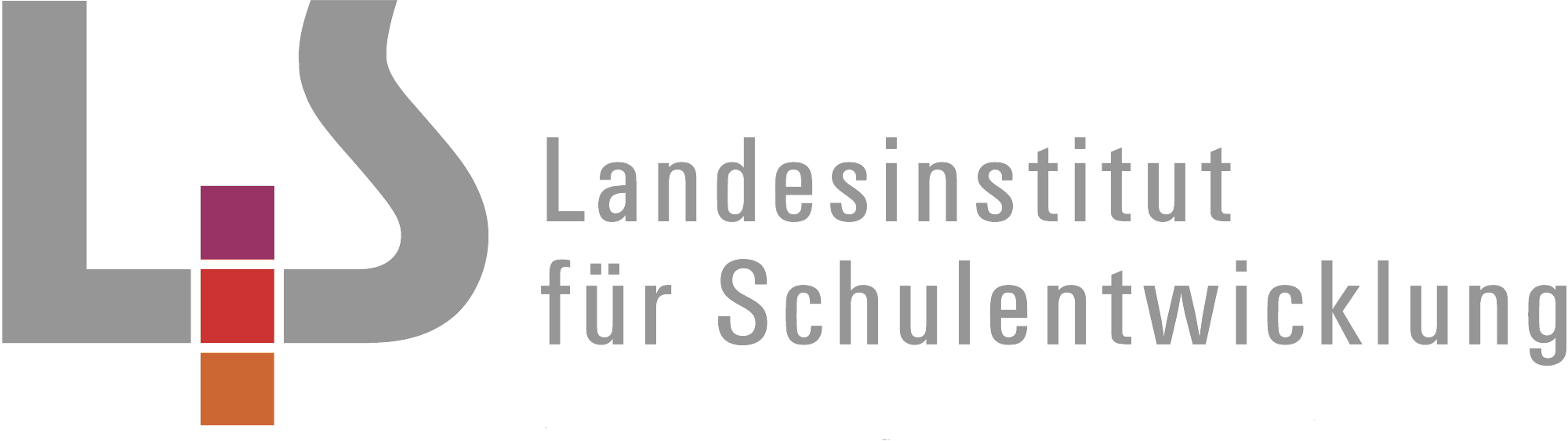 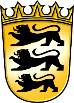 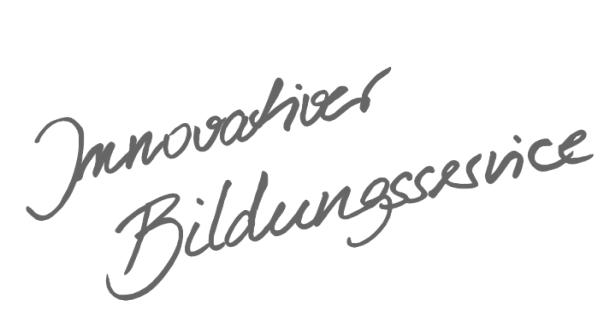 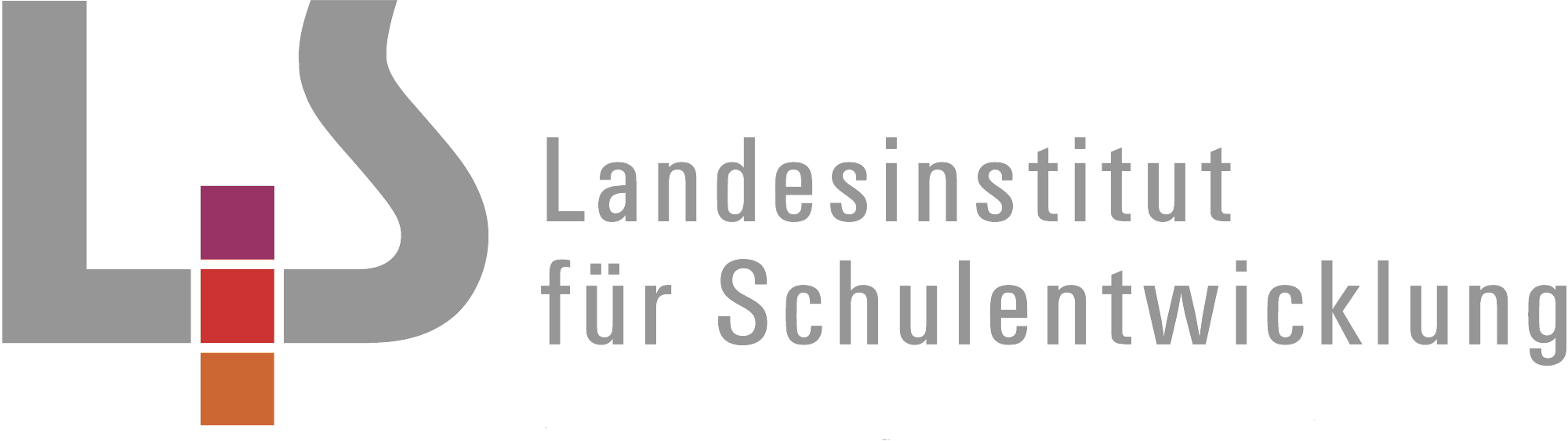 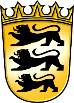 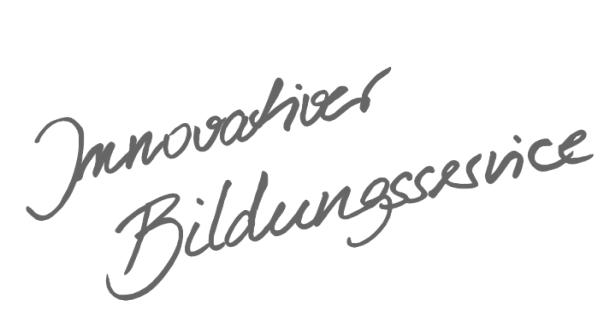 InhaltsverzeichnisAllgemeines Vorwort zu den BeispielcurriculaBeispielcurricula zeigen eine Möglichkeit auf, wie aus dem Bildungsplan unterrichtliche Praxis werden kann. Sie erheben hierbei keinen Anspruch einer normativen Vorgabe, sondern dienen vielmehr als beispielhafte Vorlage zur Unterrichtsplanung und -gestaltung. Diese kann bei der Erstellung oder Weiterentwicklung von schul- und fachspezifischen Jahresplanungen ebenso hilfreich sein wie bei der konkreten Unterrichtsplanung der Lehrkräfte.Curricula sind keine abgeschlossenen Produkte, sondern befinden sich in einem dauerhaften Entwicklungsprozess, müssen jeweils neu an die schulische Ausgangssituation angepasst werden und sollten auch nach den Erfahrungswerten vor Ort kontinuierlich fortgeschrieben und modifiziert werden. Sie sind somit sowohl an den Bildungsplan als auch an den Kontext der jeweiligen Schule gebunden und müssen entsprechend angepasst werden. Das gilt auch für die Zeitplanung, welche vom Gesamtkonzept und den örtlichen Gegebenheiten abhängig und daher nur als Vorschlag zu betrachten ist.Der Aufbau der Beispielcurricula ist für alle Fächer einheitlich: Ein fachspezifisches Vorwort thematisiert die Besonderheiten des jeweiligen Fachcurriculums und gibt ggf. Lektürehinweise für das Curriculum, das sich in tabellarischer Form dem Vorwort anschließt.In den ersten beiden Spalten der vorliegenden Curricula werden beispielhafte Zuordnungen zwischen den prozess- und inhaltsbezogenen Kompetenzen dargestellt. Eine Ausnahme stellen die modernen Fremdsprachen dar, die aufgrund der fachspezifischen Architektur ihrer Pläne eine andere Spaltenkategorisierung gewählt haben. In der dritten Spalte wird vorgeschlagen, wie die Themen und Inhalte im Unterricht umgesetzt und konkretisiert werden können. In der vierten Spalte wird auf Möglichkeiten zur Vertiefung und Erweiterung des Kompetenzerwerbs im Rahmen des Schulcurriculums hingewiesen und aufgezeigt, wie die Leitperspektiven in den Fachunterricht eingebunden werden können und in welcher Hinsicht eine Zusammenarbeit mit anderen Fächern sinnvoll sein kann. An dieser Stelle finden sich auch Hinweise und Verlinkungen auf konkretes Unterrichtsmaterial. Fachspezifisches VorwortIn diesem Beispielcurriculum soll gezeigt werden, wie aktuelle ethisch relevante und auch im Bildungsplan nicht explizit genannte Themen und Fragestellungen durch die Vielzahl der Vernetzungsmöglichkeiten aufgegriffen und problematisiert werden können. Dies gilt beispielsweise für die Themenfelder Glück und Sinn, Das Glück der Anderen und Konsum. Einzelne Themen sind dabei schwerpunktmäßig mit einem oder mehreren Themen des Bildungsplans verknüpft - so zum Beispiel Glück und Sinn mit Identität, Individualität und Rolle.Die Leitbegriffe Freiheit, Gerechtigkeit und Verantwortung sind selbstverständlich auch für das ganze Beispielcurriculum 2 richtungsweisend. In einzelnen Abschnitten der Konkretisierungen wird in der rechten Spalte auf die Leitbegriffe verwiesen, die an dieser Stelle im Vordergrund stehen. Auch die Leitperspektiven sind einzelnen Themenbereichen oder Abschnitten zugeordnet. Die prozessbezogenen Kompetenzen (linke Spalte), inhaltsbezogenen Kompetenzen (2. Spalte von links) und Verweise (rechte Spalte) beziehen sich auf die größeren Abschnitte, die mit 1., 2., und 3. markiert sind und sollen nicht einzelnen Konkretisierungsimpulsen (a), b), c)) zugeordnet werden. Die Entscheidung, welche Kompetenzen und Verweise für die jeweiligen Abschnitte relevant sind, spiegelt eine inhaltliche Gewichtung wider.Die Wahl des Themas Das Glück der Anderen, in dem es vor allem um die Flüchtlingsthematik geht, demonstriert, dass im Fach Ethik Raum für die problemorientierte Berücksichtigung aktueller, kontroverser Fragestellungen und Themen bleibt. Gewährleistet werden muss dabei jedoch, dass innerhalb der beiden Jahre alle Kompetenzen des Bildungsplans gefördert werden. Die Vernetzungsmöglichkeiten verdeutlichen zudem den Planungsspielraum in der Umsetzung des Bildungsplans Ethik. Das Beispielcurriculum 2 enthält wie auch das Beispielcurriculum 1 aus urheberrechtlichen Gründen keine Verweise auf konkrete Unterrichtsmaterialien oder Verlinkungen. Umsetzungsbeispiele für einzelne Themenbereiche sind für das Fach Ethik auf dem Landesbildungsserver zu finden.Die prozessbezogenen Kompetenzen werden für alle Schülerinnen und Schüler durch inhaltliche, methodische und argumentative Hilfestellungen erreichbar.Die in den Differenzierungsvorschlägen der verschiedenen Themenbereiche enthaltenen Anregungen können auch als Aufgaben zur Individualisierung oder zur Unterscheidung zwischen Lern- und Leistungsaufgaben dienen, worauf an einigen Stellen im Kursivdruck verwiesen wird.Übersicht Beispielcurriculum 2Die Verteilung der Themenbereiche auf die zwei Jahre trägt fachsystematischen und entwicklungspsychologischen Aspekten Rechnung. So ist es sinnvoll, in der Klasse 7 mit dem Nahhorizont der Schülerinnen und Schüler zu beginnen, zum Beispiel mit Glück und Sinn, dann das soziale Umfeld der Schülerinnen und Schüler stärker mit einzubeziehen, zum Beispiel durch Das Glück der Anderen und Miteinander leben und den Radius der Verantwortung auf die Tierwelt und die globale Welt auszudehnen. Das Thema Konsum verbindet in besonderer Form die einzelnen Weltbeziehungen des Ichs, zu sich selbst, zu den anderen, zur Natur und zur globalen Welt. Die digitale Revolution und der zunehmende Einfluss digitaler Medien auf die Lebenswirklichkeit der Schülerinnen und Schüler erklärt die Aufnahme des Themenbereichs Virtuelles Ich in das Beispielcurriculum 2.Wie auch im Beispielcurriculum 1 wird von einer Stundenverteilung von zwei Stunden in Klasse 7 und einer Stunde in Klasse 8 ausgegangen.Alle gewählten Themenbereiche berücksichtigen in beiden Beispielcurricula die didaktischen Prinzipien des Ethikunterrichts, wie sie sich in den Leitgedanken zum Kompetenzerwerb finden, nämlich Problemorientierung, induktives Vorgehen, Lebensweltorientierung und Fokussierung auf ethisch-moralisches Argumentieren.Fach Ethik – Klasse 7Fach Ethik – Klasse 8Klasse 7 (2 U-Std., 54 U-Std.)Klasse 8 (1 U-Std., 27 U-Std.)Glück und Sinn (14 Std.)Die Mensch-Tier-Beziehung (12 Std.)Das Glück der Anderen (12 Std.)Virtuelles Ich (15 Std.)Miteinander leben (14 Std.)Konsum (14 Std.)Bereich 1: Glück und Sinnca. 14 U-Std.Bereich 1: Glück und Sinnca. 14 U-Std.Bereich 1: Glück und Sinnca. 14 U-Std.Bereich 1: Glück und Sinnca. 14 U-Std.Bereich 1: Glück und Sinnca. 14 U-Std.Allgemeine Kompetenzen: Die Schülerinnen und Schüler können ausgehend von ihrer individuellen Lebenssituation, ihren Erfahrungen, Fähigkeiten und Interessen darlegen, was sie glücklich und unglücklich macht. Sie können verschiedene Arten von Glück unterscheiden und erläutern. Die Schülerinnen und Schüler können einige Grundbedingungen für ein glückliches und selbstbestimmtes Leben, das sie als sinnvoll erfahren, erfassen und in ihrer Bedeutung bewerten. Sie können einzelne Aspekte und Voraussetzungen eines sinnvollen Lebens nennen und dazu Stellung nehmen. Sie können einen Zusammenhang herstellen zwischen Werten (Freiheit, Gerechtigkeit, Achtung) und Vorstellungen von einem selbstbestimmten, glücklichen Leben. Sie können für ihr eigenes Leben ansatzweise Handlungsmöglichkeiten in diesem Sinne erarbeiten und diskutieren.Allgemeine Kompetenzen: Die Schülerinnen und Schüler können ausgehend von ihrer individuellen Lebenssituation, ihren Erfahrungen, Fähigkeiten und Interessen darlegen, was sie glücklich und unglücklich macht. Sie können verschiedene Arten von Glück unterscheiden und erläutern. Die Schülerinnen und Schüler können einige Grundbedingungen für ein glückliches und selbstbestimmtes Leben, das sie als sinnvoll erfahren, erfassen und in ihrer Bedeutung bewerten. Sie können einzelne Aspekte und Voraussetzungen eines sinnvollen Lebens nennen und dazu Stellung nehmen. Sie können einen Zusammenhang herstellen zwischen Werten (Freiheit, Gerechtigkeit, Achtung) und Vorstellungen von einem selbstbestimmten, glücklichen Leben. Sie können für ihr eigenes Leben ansatzweise Handlungsmöglichkeiten in diesem Sinne erarbeiten und diskutieren.Allgemeine Kompetenzen: Die Schülerinnen und Schüler können ausgehend von ihrer individuellen Lebenssituation, ihren Erfahrungen, Fähigkeiten und Interessen darlegen, was sie glücklich und unglücklich macht. Sie können verschiedene Arten von Glück unterscheiden und erläutern. Die Schülerinnen und Schüler können einige Grundbedingungen für ein glückliches und selbstbestimmtes Leben, das sie als sinnvoll erfahren, erfassen und in ihrer Bedeutung bewerten. Sie können einzelne Aspekte und Voraussetzungen eines sinnvollen Lebens nennen und dazu Stellung nehmen. Sie können einen Zusammenhang herstellen zwischen Werten (Freiheit, Gerechtigkeit, Achtung) und Vorstellungen von einem selbstbestimmten, glücklichen Leben. Sie können für ihr eigenes Leben ansatzweise Handlungsmöglichkeiten in diesem Sinne erarbeiten und diskutieren.Allgemeine Kompetenzen: Die Schülerinnen und Schüler können ausgehend von ihrer individuellen Lebenssituation, ihren Erfahrungen, Fähigkeiten und Interessen darlegen, was sie glücklich und unglücklich macht. Sie können verschiedene Arten von Glück unterscheiden und erläutern. Die Schülerinnen und Schüler können einige Grundbedingungen für ein glückliches und selbstbestimmtes Leben, das sie als sinnvoll erfahren, erfassen und in ihrer Bedeutung bewerten. Sie können einzelne Aspekte und Voraussetzungen eines sinnvollen Lebens nennen und dazu Stellung nehmen. Sie können einen Zusammenhang herstellen zwischen Werten (Freiheit, Gerechtigkeit, Achtung) und Vorstellungen von einem selbstbestimmten, glücklichen Leben. Sie können für ihr eigenes Leben ansatzweise Handlungsmöglichkeiten in diesem Sinne erarbeiten und diskutieren.Allgemeine Kompetenzen: Die Schülerinnen und Schüler können ausgehend von ihrer individuellen Lebenssituation, ihren Erfahrungen, Fähigkeiten und Interessen darlegen, was sie glücklich und unglücklich macht. Sie können verschiedene Arten von Glück unterscheiden und erläutern. Die Schülerinnen und Schüler können einige Grundbedingungen für ein glückliches und selbstbestimmtes Leben, das sie als sinnvoll erfahren, erfassen und in ihrer Bedeutung bewerten. Sie können einzelne Aspekte und Voraussetzungen eines sinnvollen Lebens nennen und dazu Stellung nehmen. Sie können einen Zusammenhang herstellen zwischen Werten (Freiheit, Gerechtigkeit, Achtung) und Vorstellungen von einem selbstbestimmten, glücklichen Leben. Sie können für ihr eigenes Leben ansatzweise Handlungsmöglichkeiten in diesem Sinne erarbeiten und diskutieren.Prozessbezogene KompetenzenProzessbezogene KompetenzenInhaltsbezogene KompetenzenKonkretisierung, Umsetzung im Unterricht Leitbegriffe, Verweise, LeitperspektivenDie Schülerinnen und Schüler könnenDie Schülerinnen und Schüler könnenDie Schülerinnen und Schüler könnenKonkretisierung, Umsetzung im Unterricht Leitbegriffe, Verweise, Leitperspektiven2.1. Wahrnehmen und sich hineinversetzen2. ihre Wahrnehmung mit der anderer vergleichen und dabei Vormeinungen, Gewohnheiten und Prägungen (beispielsweise personal, sozial, kulturell, religiös, ethnisch, medial) berücksichtigen und aufzeigen3. eigene Bedürfnisse, Interessen und Gefühle und die anderer erkennen und beschreiben4. durch Perspektivenwechsel und wechselseitigen Austausch mögliche Empfindungen und Sichtweisen Beteiligter oder Betroffener erfassen und benennen5. Phänomene, Situationen oder Sachverhalte und die zugrundeliegenden Werte und Normen benennen und darstellen7. Situationen und Sachverhalte aus verschiedenen Perspektiven betrachten und beschreiben3.1.1.1 (1) Identität, Individualität und Rolleausgehend von der eigenen Person identitätsstiftende Merkmale herausarbeiten und sich zu ihrem Einfluss auf die Individualität äußern (z.B. Begabungen, Stärken, Schwächen, Einschränkungen, Wertvorstellungen, Interessen, Herkunft, soziales Umfeld, Alter, Geschlecht)3.1.1.1 (2)unterschiedliche Rollenerwartungen an die Einzelne oder den Einzelnen in der Vielfalt sozialer Beziehungen beschreiben und sich daraus ergebende Rollenkonflikte im Kontext von Freiheit und Abhängigkeit untersuchen und bewerten (beispielsweise Familie, Freunde, Gruppe, Gemeinde)3.1.1.1 (4)Möglichkeiten und Gefahren für die Einzelne oder den Einzelnen innerhalb verschiedener sozialer Beziehungen identifizieren und bewerten (zum Beispiel Freundschaften, Peergroups, Familie, Verein, Klasse)3.1.1.1 (5)allgemeine Bedingungen für ein verantwortliches Miteinander erläutern und begründen (z. B. Respekt, Achtung, Fairness, Gerechtigkeit)3.1.6.1 (2) Glaubensgrundsätze und Achtung des Religiösenden Stellenwert des Glaubens für das Leben der Gläubigen im Christentum, Islam und Judentum wiedergeben (zum Beispiel Spiritualität, religiöse Riten, Orientierung)3.1.1.1 (1) Identität, Individualität und Rolleausgehend von der eigenen Person identitätsstiftende Merkmale herausarbeiten und sich zu ihrem Einfluss auf die Individualität äußern (z.B. Begabungen, Stärken, Schwächen, Einschränkungen, Wertvorstellungen, Interessen, Herkunft, soziales Umfeld, Alter, Geschlecht)3.1.1.1 (2)unterschiedliche Rollenerwartungen an die Einzelne oder den Einzelnen in der Vielfalt sozialer Beziehungen beschreiben und sich daraus ergebende Rollenkonflikte im Kontext von Freiheit und Abhängigkeit untersuchen und bewerten (beispielsweise Familie, Freunde, Gruppe, Gemeinde)3.1.1.1 (4)Möglichkeiten und Gefahren für die Einzelne oder den Einzelnen innerhalb verschiedener sozialer Beziehungen identifizieren und bewerten (zum Beispiel Freundschaften, Peergroups, Familie, Verein, Klasse)3.1.1.1 (5)allgemeine Bedingungen für ein verantwortliches Miteinander erläutern und begründen (z. B. Respekt, Achtung, Fairness, Gerechtigkeit)3.1.6.1 (2) Glaubensgrundsätze und Achtung des Religiösenden Stellenwert des Glaubens für das Leben der Gläubigen im Christentum, Islam und Judentum wiedergeben (zum Beispiel Spiritualität, religiöse Riten, Orientierung)1. Fragen nach dem SelbstIdentitätSelbstbild – FremdbildGlücksempfindenSelbstbestimmungLebensfreude, gutes LebenLeitbegriff: FreiheitVernetzung mit3.1.1.2 (1), (2), (3) Freiheit und Verantwortung3.1.1.3 (1), (4), (5) Gerechtigkeit3.1.2.1 (2) Friedliches Zusammenleben und die Bedeutung von Konflikten3.1.2.2 (1) Verantwortung im Umgang mit Konflikten und Gewalt3.1.3.1 (1), (2), (3), (5) Handeln in der medial vermittelten Welt3.1.4.1 (4), (5) Menschenwürdiges Leben in Armut und Reichtum3.1.5.1 (1) Verantwortung für Tiere3.1.5.2 (1), (2), (3) Mensch, Natur, Technik3.1.6.1 (2), (3), (4) Glaubensgrundsätze und Achtung des ReligiösenL BO Einschätzung und Überprüfung eigener Fähigkeiten und PotenzialeL BTV Selbstfindung und Akzeptanz anderer LebensformenL VB Bedürfnisse und Wünsche2.1. Wahrnehmen und sich hineinversetzen2. ihre Wahrnehmung mit der anderer vergleichen und dabei Vormeinungen, Gewohnheiten und Prägungen (beispielsweise personal, sozial, kulturell, religiös, ethnisch, medial) berücksichtigen und aufzeigen3. eigene Bedürfnisse, Interessen und Gefühle und die anderer erkennen und beschreiben4. durch Perspektivenwechsel und wechselseitigen Austausch mögliche Empfindungen und Sichtweisen Beteiligter oder Betroffener erfassen und benennen5. Phänomene, Situationen oder Sachverhalte und die zugrundeliegenden Werte und Normen benennen und darstellen7. Situationen und Sachverhalte aus verschiedenen Perspektiven betrachten und beschreiben3.1.1.1 (1) Identität, Individualität und Rolleausgehend von der eigenen Person identitätsstiftende Merkmale herausarbeiten und sich zu ihrem Einfluss auf die Individualität äußern (z.B. Begabungen, Stärken, Schwächen, Einschränkungen, Wertvorstellungen, Interessen, Herkunft, soziales Umfeld, Alter, Geschlecht)3.1.1.1 (2)unterschiedliche Rollenerwartungen an die Einzelne oder den Einzelnen in der Vielfalt sozialer Beziehungen beschreiben und sich daraus ergebende Rollenkonflikte im Kontext von Freiheit und Abhängigkeit untersuchen und bewerten (beispielsweise Familie, Freunde, Gruppe, Gemeinde)3.1.1.1 (4)Möglichkeiten und Gefahren für die Einzelne oder den Einzelnen innerhalb verschiedener sozialer Beziehungen identifizieren und bewerten (zum Beispiel Freundschaften, Peergroups, Familie, Verein, Klasse)3.1.1.1 (5)allgemeine Bedingungen für ein verantwortliches Miteinander erläutern und begründen (z. B. Respekt, Achtung, Fairness, Gerechtigkeit)3.1.6.1 (2) Glaubensgrundsätze und Achtung des Religiösenden Stellenwert des Glaubens für das Leben der Gläubigen im Christentum, Islam und Judentum wiedergeben (zum Beispiel Spiritualität, religiöse Riten, Orientierung)3.1.1.1 (1) Identität, Individualität und Rolleausgehend von der eigenen Person identitätsstiftende Merkmale herausarbeiten und sich zu ihrem Einfluss auf die Individualität äußern (z.B. Begabungen, Stärken, Schwächen, Einschränkungen, Wertvorstellungen, Interessen, Herkunft, soziales Umfeld, Alter, Geschlecht)3.1.1.1 (2)unterschiedliche Rollenerwartungen an die Einzelne oder den Einzelnen in der Vielfalt sozialer Beziehungen beschreiben und sich daraus ergebende Rollenkonflikte im Kontext von Freiheit und Abhängigkeit untersuchen und bewerten (beispielsweise Familie, Freunde, Gruppe, Gemeinde)3.1.1.1 (4)Möglichkeiten und Gefahren für die Einzelne oder den Einzelnen innerhalb verschiedener sozialer Beziehungen identifizieren und bewerten (zum Beispiel Freundschaften, Peergroups, Familie, Verein, Klasse)3.1.1.1 (5)allgemeine Bedingungen für ein verantwortliches Miteinander erläutern und begründen (z. B. Respekt, Achtung, Fairness, Gerechtigkeit)3.1.6.1 (2) Glaubensgrundsätze und Achtung des Religiösenden Stellenwert des Glaubens für das Leben der Gläubigen im Christentum, Islam und Judentum wiedergeben (zum Beispiel Spiritualität, religiöse Riten, Orientierung)Wer und wie bin ich? Die eigene Person wahrnehmen und beschreiben: Charakteristika, Schwächen – Stärken, Wünsche, Vorstellungen, Wertez.B. Facebookeintrag, Selfie, Leporello, Pyramide, Steckbrief, Fotostory- Veranschaulichen der MethodeLeitbegriff: FreiheitVernetzung mit3.1.1.2 (1), (2), (3) Freiheit und Verantwortung3.1.1.3 (1), (4), (5) Gerechtigkeit3.1.2.1 (2) Friedliches Zusammenleben und die Bedeutung von Konflikten3.1.2.2 (1) Verantwortung im Umgang mit Konflikten und Gewalt3.1.3.1 (1), (2), (3), (5) Handeln in der medial vermittelten Welt3.1.4.1 (4), (5) Menschenwürdiges Leben in Armut und Reichtum3.1.5.1 (1) Verantwortung für Tiere3.1.5.2 (1), (2), (3) Mensch, Natur, Technik3.1.6.1 (2), (3), (4) Glaubensgrundsätze und Achtung des ReligiösenL BO Einschätzung und Überprüfung eigener Fähigkeiten und PotenzialeL BTV Selbstfindung und Akzeptanz anderer LebensformenL VB Bedürfnisse und Wünsche2.1. Wahrnehmen und sich hineinversetzen2. ihre Wahrnehmung mit der anderer vergleichen und dabei Vormeinungen, Gewohnheiten und Prägungen (beispielsweise personal, sozial, kulturell, religiös, ethnisch, medial) berücksichtigen und aufzeigen3. eigene Bedürfnisse, Interessen und Gefühle und die anderer erkennen und beschreiben4. durch Perspektivenwechsel und wechselseitigen Austausch mögliche Empfindungen und Sichtweisen Beteiligter oder Betroffener erfassen und benennen5. Phänomene, Situationen oder Sachverhalte und die zugrundeliegenden Werte und Normen benennen und darstellen7. Situationen und Sachverhalte aus verschiedenen Perspektiven betrachten und beschreiben3.1.1.1 (1) Identität, Individualität und Rolleausgehend von der eigenen Person identitätsstiftende Merkmale herausarbeiten und sich zu ihrem Einfluss auf die Individualität äußern (z.B. Begabungen, Stärken, Schwächen, Einschränkungen, Wertvorstellungen, Interessen, Herkunft, soziales Umfeld, Alter, Geschlecht)3.1.1.1 (2)unterschiedliche Rollenerwartungen an die Einzelne oder den Einzelnen in der Vielfalt sozialer Beziehungen beschreiben und sich daraus ergebende Rollenkonflikte im Kontext von Freiheit und Abhängigkeit untersuchen und bewerten (beispielsweise Familie, Freunde, Gruppe, Gemeinde)3.1.1.1 (4)Möglichkeiten und Gefahren für die Einzelne oder den Einzelnen innerhalb verschiedener sozialer Beziehungen identifizieren und bewerten (zum Beispiel Freundschaften, Peergroups, Familie, Verein, Klasse)3.1.1.1 (5)allgemeine Bedingungen für ein verantwortliches Miteinander erläutern und begründen (z. B. Respekt, Achtung, Fairness, Gerechtigkeit)3.1.6.1 (2) Glaubensgrundsätze und Achtung des Religiösenden Stellenwert des Glaubens für das Leben der Gläubigen im Christentum, Islam und Judentum wiedergeben (zum Beispiel Spiritualität, religiöse Riten, Orientierung)3.1.1.1 (1) Identität, Individualität und Rolleausgehend von der eigenen Person identitätsstiftende Merkmale herausarbeiten und sich zu ihrem Einfluss auf die Individualität äußern (z.B. Begabungen, Stärken, Schwächen, Einschränkungen, Wertvorstellungen, Interessen, Herkunft, soziales Umfeld, Alter, Geschlecht)3.1.1.1 (2)unterschiedliche Rollenerwartungen an die Einzelne oder den Einzelnen in der Vielfalt sozialer Beziehungen beschreiben und sich daraus ergebende Rollenkonflikte im Kontext von Freiheit und Abhängigkeit untersuchen und bewerten (beispielsweise Familie, Freunde, Gruppe, Gemeinde)3.1.1.1 (4)Möglichkeiten und Gefahren für die Einzelne oder den Einzelnen innerhalb verschiedener sozialer Beziehungen identifizieren und bewerten (zum Beispiel Freundschaften, Peergroups, Familie, Verein, Klasse)3.1.1.1 (5)allgemeine Bedingungen für ein verantwortliches Miteinander erläutern und begründen (z. B. Respekt, Achtung, Fairness, Gerechtigkeit)3.1.6.1 (2) Glaubensgrundsätze und Achtung des Religiösenden Stellenwert des Glaubens für das Leben der Gläubigen im Christentum, Islam und Judentum wiedergeben (zum Beispiel Spiritualität, religiöse Riten, Orientierung)Wie sehe ich mich – wie sehen andere mich? Wahrnehmungen und Vorstellungen reflektieren und vergleichenz.B. Porträtvergleich, Interview, Spiele und Übungen zur Selbst- und Fremdwahrnehmung- einzelne ReflexionsfragenLeitbegriff: FreiheitVernetzung mit3.1.1.2 (1), (2), (3) Freiheit und Verantwortung3.1.1.3 (1), (4), (5) Gerechtigkeit3.1.2.1 (2) Friedliches Zusammenleben und die Bedeutung von Konflikten3.1.2.2 (1) Verantwortung im Umgang mit Konflikten und Gewalt3.1.3.1 (1), (2), (3), (5) Handeln in der medial vermittelten Welt3.1.4.1 (4), (5) Menschenwürdiges Leben in Armut und Reichtum3.1.5.1 (1) Verantwortung für Tiere3.1.5.2 (1), (2), (3) Mensch, Natur, Technik3.1.6.1 (2), (3), (4) Glaubensgrundsätze und Achtung des ReligiösenL BO Einschätzung und Überprüfung eigener Fähigkeiten und PotenzialeL BTV Selbstfindung und Akzeptanz anderer LebensformenL VB Bedürfnisse und Wünsche2.1. Wahrnehmen und sich hineinversetzen2. ihre Wahrnehmung mit der anderer vergleichen und dabei Vormeinungen, Gewohnheiten und Prägungen (beispielsweise personal, sozial, kulturell, religiös, ethnisch, medial) berücksichtigen und aufzeigen3. eigene Bedürfnisse, Interessen und Gefühle und die anderer erkennen und beschreiben4. durch Perspektivenwechsel und wechselseitigen Austausch mögliche Empfindungen und Sichtweisen Beteiligter oder Betroffener erfassen und benennen5. Phänomene, Situationen oder Sachverhalte und die zugrundeliegenden Werte und Normen benennen und darstellen7. Situationen und Sachverhalte aus verschiedenen Perspektiven betrachten und beschreiben3.1.1.1 (1) Identität, Individualität und Rolleausgehend von der eigenen Person identitätsstiftende Merkmale herausarbeiten und sich zu ihrem Einfluss auf die Individualität äußern (z.B. Begabungen, Stärken, Schwächen, Einschränkungen, Wertvorstellungen, Interessen, Herkunft, soziales Umfeld, Alter, Geschlecht)3.1.1.1 (2)unterschiedliche Rollenerwartungen an die Einzelne oder den Einzelnen in der Vielfalt sozialer Beziehungen beschreiben und sich daraus ergebende Rollenkonflikte im Kontext von Freiheit und Abhängigkeit untersuchen und bewerten (beispielsweise Familie, Freunde, Gruppe, Gemeinde)3.1.1.1 (4)Möglichkeiten und Gefahren für die Einzelne oder den Einzelnen innerhalb verschiedener sozialer Beziehungen identifizieren und bewerten (zum Beispiel Freundschaften, Peergroups, Familie, Verein, Klasse)3.1.1.1 (5)allgemeine Bedingungen für ein verantwortliches Miteinander erläutern und begründen (z. B. Respekt, Achtung, Fairness, Gerechtigkeit)3.1.6.1 (2) Glaubensgrundsätze und Achtung des Religiösenden Stellenwert des Glaubens für das Leben der Gläubigen im Christentum, Islam und Judentum wiedergeben (zum Beispiel Spiritualität, religiöse Riten, Orientierung)3.1.1.1 (1) Identität, Individualität und Rolleausgehend von der eigenen Person identitätsstiftende Merkmale herausarbeiten und sich zu ihrem Einfluss auf die Individualität äußern (z.B. Begabungen, Stärken, Schwächen, Einschränkungen, Wertvorstellungen, Interessen, Herkunft, soziales Umfeld, Alter, Geschlecht)3.1.1.1 (2)unterschiedliche Rollenerwartungen an die Einzelne oder den Einzelnen in der Vielfalt sozialer Beziehungen beschreiben und sich daraus ergebende Rollenkonflikte im Kontext von Freiheit und Abhängigkeit untersuchen und bewerten (beispielsweise Familie, Freunde, Gruppe, Gemeinde)3.1.1.1 (4)Möglichkeiten und Gefahren für die Einzelne oder den Einzelnen innerhalb verschiedener sozialer Beziehungen identifizieren und bewerten (zum Beispiel Freundschaften, Peergroups, Familie, Verein, Klasse)3.1.1.1 (5)allgemeine Bedingungen für ein verantwortliches Miteinander erläutern und begründen (z. B. Respekt, Achtung, Fairness, Gerechtigkeit)3.1.6.1 (2) Glaubensgrundsätze und Achtung des Religiösenden Stellenwert des Glaubens für das Leben der Gläubigen im Christentum, Islam und Judentum wiedergeben (zum Beispiel Spiritualität, religiöse Riten, Orientierung)Was macht mich glücklich oder unglücklich? Was macht andere glücklich oder unglücklich? Glücksfaktoren beschreiben, analysieren und bewertenz. B. Hop- und Toplisten. Situationen, Glückstagebuch, Umfrage- Fragebogen, „Glücksmaschine“ gestalten- Gemeinsamkeiten und Unterschiede, WertungLeitbegriff: FreiheitVernetzung mit3.1.1.2 (1), (2), (3) Freiheit und Verantwortung3.1.1.3 (1), (4), (5) Gerechtigkeit3.1.2.1 (2) Friedliches Zusammenleben und die Bedeutung von Konflikten3.1.2.2 (1) Verantwortung im Umgang mit Konflikten und Gewalt3.1.3.1 (1), (2), (3), (5) Handeln in der medial vermittelten Welt3.1.4.1 (4), (5) Menschenwürdiges Leben in Armut und Reichtum3.1.5.1 (1) Verantwortung für Tiere3.1.5.2 (1), (2), (3) Mensch, Natur, Technik3.1.6.1 (2), (3), (4) Glaubensgrundsätze und Achtung des ReligiösenL BO Einschätzung und Überprüfung eigener Fähigkeiten und PotenzialeL BTV Selbstfindung und Akzeptanz anderer LebensformenL VB Bedürfnisse und Wünsche2.1. Wahrnehmen und sich hineinversetzen2. ihre Wahrnehmung mit der anderer vergleichen und dabei Vormeinungen, Gewohnheiten und Prägungen (beispielsweise personal, sozial, kulturell, religiös, ethnisch, medial) berücksichtigen und aufzeigen3. eigene Bedürfnisse, Interessen und Gefühle und die anderer erkennen und beschreiben4. durch Perspektivenwechsel und wechselseitigen Austausch mögliche Empfindungen und Sichtweisen Beteiligter oder Betroffener erfassen und benennen5. Phänomene, Situationen oder Sachverhalte und die zugrundeliegenden Werte und Normen benennen und darstellen7. Situationen und Sachverhalte aus verschiedenen Perspektiven betrachten und beschreiben3.1.1.1 (1) Identität, Individualität und Rolleausgehend von der eigenen Person identitätsstiftende Merkmale herausarbeiten und sich zu ihrem Einfluss auf die Individualität äußern (z.B. Begabungen, Stärken, Schwächen, Einschränkungen, Wertvorstellungen, Interessen, Herkunft, soziales Umfeld, Alter, Geschlecht)3.1.1.1 (2)unterschiedliche Rollenerwartungen an die Einzelne oder den Einzelnen in der Vielfalt sozialer Beziehungen beschreiben und sich daraus ergebende Rollenkonflikte im Kontext von Freiheit und Abhängigkeit untersuchen und bewerten (beispielsweise Familie, Freunde, Gruppe, Gemeinde)3.1.1.1 (4)Möglichkeiten und Gefahren für die Einzelne oder den Einzelnen innerhalb verschiedener sozialer Beziehungen identifizieren und bewerten (zum Beispiel Freundschaften, Peergroups, Familie, Verein, Klasse)3.1.1.1 (5)allgemeine Bedingungen für ein verantwortliches Miteinander erläutern und begründen (z. B. Respekt, Achtung, Fairness, Gerechtigkeit)3.1.6.1 (2) Glaubensgrundsätze und Achtung des Religiösenden Stellenwert des Glaubens für das Leben der Gläubigen im Christentum, Islam und Judentum wiedergeben (zum Beispiel Spiritualität, religiöse Riten, Orientierung)3.1.1.1 (1) Identität, Individualität und Rolleausgehend von der eigenen Person identitätsstiftende Merkmale herausarbeiten und sich zu ihrem Einfluss auf die Individualität äußern (z.B. Begabungen, Stärken, Schwächen, Einschränkungen, Wertvorstellungen, Interessen, Herkunft, soziales Umfeld, Alter, Geschlecht)3.1.1.1 (2)unterschiedliche Rollenerwartungen an die Einzelne oder den Einzelnen in der Vielfalt sozialer Beziehungen beschreiben und sich daraus ergebende Rollenkonflikte im Kontext von Freiheit und Abhängigkeit untersuchen und bewerten (beispielsweise Familie, Freunde, Gruppe, Gemeinde)3.1.1.1 (4)Möglichkeiten und Gefahren für die Einzelne oder den Einzelnen innerhalb verschiedener sozialer Beziehungen identifizieren und bewerten (zum Beispiel Freundschaften, Peergroups, Familie, Verein, Klasse)3.1.1.1 (5)allgemeine Bedingungen für ein verantwortliches Miteinander erläutern und begründen (z. B. Respekt, Achtung, Fairness, Gerechtigkeit)3.1.6.1 (2) Glaubensgrundsätze und Achtung des Religiösenden Stellenwert des Glaubens für das Leben der Gläubigen im Christentum, Islam und Judentum wiedergeben (zum Beispiel Spiritualität, religiöse Riten, Orientierung)Woher komme ich und wo will ich hin? Lebensvorstellungen darlegen und reflektieren (Herkunft, Ziele, Träume)z.B. Zeitstrahl Vergangenheit – Zukunft- methodische HinweiseLeitbegriff: FreiheitVernetzung mit3.1.1.2 (1), (2), (3) Freiheit und Verantwortung3.1.1.3 (1), (4), (5) Gerechtigkeit3.1.2.1 (2) Friedliches Zusammenleben und die Bedeutung von Konflikten3.1.2.2 (1) Verantwortung im Umgang mit Konflikten und Gewalt3.1.3.1 (1), (2), (3), (5) Handeln in der medial vermittelten Welt3.1.4.1 (4), (5) Menschenwürdiges Leben in Armut und Reichtum3.1.5.1 (1) Verantwortung für Tiere3.1.5.2 (1), (2), (3) Mensch, Natur, Technik3.1.6.1 (2), (3), (4) Glaubensgrundsätze und Achtung des ReligiösenL BO Einschätzung und Überprüfung eigener Fähigkeiten und PotenzialeL BTV Selbstfindung und Akzeptanz anderer LebensformenL VB Bedürfnisse und Wünsche2.2 Analysieren und interpretieren1. Informationen aus verschiedenen Quellen als Denkanstoß für die Deutung ethisch relevanter Sachverhalte erschließen2. zentrale Begriffe der Ethik erläutern, voneinander abgrenzen und bestimmen3. eine Meinung zu ethisch-moralischen Themen, Frage- und Problemstellungen darlegen und erläutern4. das eigene Vorverständnis zu ethisch-moralischen Themen, Frage- und Problemstellungen klären und mit Lebenssituationen und Einstellungen anderer vergleichen5. Grundbedingungen verschiedener Perspektiven (beispielsweise Alter, physische oder psychische Merkmale, Geschlecht, sexuelle Identität oder Orientierung, Religion, Herkunft, Erfahrungen, Kultur) aufzeigen und vergleichen7. die Interessenlage der Beteiligten, die zugrundeliegenden Wertevorstellungen und mögliche Wertekonflikte erläutern8. Argumentationen aus verschiedenen Quellen für die Deutung ethisch-moralischer Sachverhalte erarbeiten und einordnen3.1.1.2 (6) Freiheit und VerantwortungAspekte eines selbstbestimmten und glücklichen Lebens erläutern und bewerten (zum Beispiel bezogen auf Berufsziel, Formen der Beteiligung, Beziehungen, sexuelle Identität, Gesundheit, Medien)3.1.2.1 (3) Friedliches Zusammenleben und die Bedeutung von Konfliktenmoralische Werte und Normen als Voraussetzung und Grundlage eines friedlichen Zusammenlebens beschreiben, in ihrer Bedeutung erläutern und altersgemäß dazu Stellung nehmen (zum Beispiel Toleranz, Achtung, Gerechtigkeit, Menschenrechte, Grundgesetz)3.1.4.1 (3) Menschenwürdiges Leben in Armut und ReichtumAuswirkungen von Armut und Reichtum auf die Möglichkeiten eines selbstbestimmten Lebens beschreiben und im Hinblick auf Gerechtigkeitsvorstellungen beurteilen3.1.4.1 (4)grundlegende Menschenrechte benennen und die Relevanz ihrer Achtung für ein menschenwürdiges Leben erklären (zum Beispiel Kinderrechte)3.1.6.1 (3) Glaubensgrundsätze und Achtung des Religiösendie Achtung des Glaubens Anderer als grundlegendes ethisches Prinzip untersuchen und diskutieren3.1.7.1 (1) Ethisch-moralische Grundlagen des Handelnseigene Wertvorstellungen anhand von Beispielsituationen erschließen und mit moralischen Werten vergleichen (zum Beispiel Freiheit, Gerechtigkeit, Toleranz)3.1.7.1 (3) Grundbegriffe der Ethik erklären und voneinander abgrenzen (zum Beispiel ethisch, moralisch, Begriff des Guten, Wert, Norm, Gewissen, Vernunft) 3.1.7.1 (5) unterschiedliche Wert- und Normvorstellungen erschließen und vergleichen (zum Beispiel altersbezogen, historisch, inter-, intrakulturell)3.1.1.2 (6) Freiheit und VerantwortungAspekte eines selbstbestimmten und glücklichen Lebens erläutern und bewerten (zum Beispiel bezogen auf Berufsziel, Formen der Beteiligung, Beziehungen, sexuelle Identität, Gesundheit, Medien)3.1.2.1 (3) Friedliches Zusammenleben und die Bedeutung von Konfliktenmoralische Werte und Normen als Voraussetzung und Grundlage eines friedlichen Zusammenlebens beschreiben, in ihrer Bedeutung erläutern und altersgemäß dazu Stellung nehmen (zum Beispiel Toleranz, Achtung, Gerechtigkeit, Menschenrechte, Grundgesetz)3.1.4.1 (3) Menschenwürdiges Leben in Armut und ReichtumAuswirkungen von Armut und Reichtum auf die Möglichkeiten eines selbstbestimmten Lebens beschreiben und im Hinblick auf Gerechtigkeitsvorstellungen beurteilen3.1.4.1 (4)grundlegende Menschenrechte benennen und die Relevanz ihrer Achtung für ein menschenwürdiges Leben erklären (zum Beispiel Kinderrechte)3.1.6.1 (3) Glaubensgrundsätze und Achtung des Religiösendie Achtung des Glaubens Anderer als grundlegendes ethisches Prinzip untersuchen und diskutieren3.1.7.1 (1) Ethisch-moralische Grundlagen des Handelnseigene Wertvorstellungen anhand von Beispielsituationen erschließen und mit moralischen Werten vergleichen (zum Beispiel Freiheit, Gerechtigkeit, Toleranz)3.1.7.1 (3) Grundbegriffe der Ethik erklären und voneinander abgrenzen (zum Beispiel ethisch, moralisch, Begriff des Guten, Wert, Norm, Gewissen, Vernunft) 3.1.7.1 (5) unterschiedliche Wert- und Normvorstellungen erschließen und vergleichen (zum Beispiel altersbezogen, historisch, inter-, intrakulturell)2. Fragen nach dem GlückGlück erfahrenGlück abgrenzen Glück verantwortenLeitbegriff: Freiheit, VerantwortungVernetzung mit 3.1.1.1 (2), (4), (5) Identität, Individualität und Rolle 3.1.1.2 (1), (2), (5), (6) Freiheit und Verantwortung  3.1.1.3 (1), (2), (5) Gerechtigkeit 3.1.2.1 (3) Friedliches Zusammenleben und die Bedeutung von Konflikten 3.1.2.2 (1), (3) Verantwortung im Umgang mit Konflikten und Gewalt 3.1.4.1 (1), (4), (5), (6) Menschenwürdiges Leben in Armut und Reichtum 3.1.6.1 (2), (3), (4) Glaubensgrundsätze und Achtung des Religiösen  3.1.7.1 (1), (3), (5), (6), (7) Ethisch-moralische Grundlagen des Handelns 
L VB Chancen und Risiken der LebensführungL BTV Personale und gesellschaftliche VielfaltL MB Kommunikation und Kooperation2.2 Analysieren und interpretieren1. Informationen aus verschiedenen Quellen als Denkanstoß für die Deutung ethisch relevanter Sachverhalte erschließen2. zentrale Begriffe der Ethik erläutern, voneinander abgrenzen und bestimmen3. eine Meinung zu ethisch-moralischen Themen, Frage- und Problemstellungen darlegen und erläutern4. das eigene Vorverständnis zu ethisch-moralischen Themen, Frage- und Problemstellungen klären und mit Lebenssituationen und Einstellungen anderer vergleichen5. Grundbedingungen verschiedener Perspektiven (beispielsweise Alter, physische oder psychische Merkmale, Geschlecht, sexuelle Identität oder Orientierung, Religion, Herkunft, Erfahrungen, Kultur) aufzeigen und vergleichen7. die Interessenlage der Beteiligten, die zugrundeliegenden Wertevorstellungen und mögliche Wertekonflikte erläutern8. Argumentationen aus verschiedenen Quellen für die Deutung ethisch-moralischer Sachverhalte erarbeiten und einordnen3.1.1.2 (6) Freiheit und VerantwortungAspekte eines selbstbestimmten und glücklichen Lebens erläutern und bewerten (zum Beispiel bezogen auf Berufsziel, Formen der Beteiligung, Beziehungen, sexuelle Identität, Gesundheit, Medien)3.1.2.1 (3) Friedliches Zusammenleben und die Bedeutung von Konfliktenmoralische Werte und Normen als Voraussetzung und Grundlage eines friedlichen Zusammenlebens beschreiben, in ihrer Bedeutung erläutern und altersgemäß dazu Stellung nehmen (zum Beispiel Toleranz, Achtung, Gerechtigkeit, Menschenrechte, Grundgesetz)3.1.4.1 (3) Menschenwürdiges Leben in Armut und ReichtumAuswirkungen von Armut und Reichtum auf die Möglichkeiten eines selbstbestimmten Lebens beschreiben und im Hinblick auf Gerechtigkeitsvorstellungen beurteilen3.1.4.1 (4)grundlegende Menschenrechte benennen und die Relevanz ihrer Achtung für ein menschenwürdiges Leben erklären (zum Beispiel Kinderrechte)3.1.6.1 (3) Glaubensgrundsätze und Achtung des Religiösendie Achtung des Glaubens Anderer als grundlegendes ethisches Prinzip untersuchen und diskutieren3.1.7.1 (1) Ethisch-moralische Grundlagen des Handelnseigene Wertvorstellungen anhand von Beispielsituationen erschließen und mit moralischen Werten vergleichen (zum Beispiel Freiheit, Gerechtigkeit, Toleranz)3.1.7.1 (3) Grundbegriffe der Ethik erklären und voneinander abgrenzen (zum Beispiel ethisch, moralisch, Begriff des Guten, Wert, Norm, Gewissen, Vernunft) 3.1.7.1 (5) unterschiedliche Wert- und Normvorstellungen erschließen und vergleichen (zum Beispiel altersbezogen, historisch, inter-, intrakulturell)3.1.1.2 (6) Freiheit und VerantwortungAspekte eines selbstbestimmten und glücklichen Lebens erläutern und bewerten (zum Beispiel bezogen auf Berufsziel, Formen der Beteiligung, Beziehungen, sexuelle Identität, Gesundheit, Medien)3.1.2.1 (3) Friedliches Zusammenleben und die Bedeutung von Konfliktenmoralische Werte und Normen als Voraussetzung und Grundlage eines friedlichen Zusammenlebens beschreiben, in ihrer Bedeutung erläutern und altersgemäß dazu Stellung nehmen (zum Beispiel Toleranz, Achtung, Gerechtigkeit, Menschenrechte, Grundgesetz)3.1.4.1 (3) Menschenwürdiges Leben in Armut und ReichtumAuswirkungen von Armut und Reichtum auf die Möglichkeiten eines selbstbestimmten Lebens beschreiben und im Hinblick auf Gerechtigkeitsvorstellungen beurteilen3.1.4.1 (4)grundlegende Menschenrechte benennen und die Relevanz ihrer Achtung für ein menschenwürdiges Leben erklären (zum Beispiel Kinderrechte)3.1.6.1 (3) Glaubensgrundsätze und Achtung des Religiösendie Achtung des Glaubens Anderer als grundlegendes ethisches Prinzip untersuchen und diskutieren3.1.7.1 (1) Ethisch-moralische Grundlagen des Handelnseigene Wertvorstellungen anhand von Beispielsituationen erschließen und mit moralischen Werten vergleichen (zum Beispiel Freiheit, Gerechtigkeit, Toleranz)3.1.7.1 (3) Grundbegriffe der Ethik erklären und voneinander abgrenzen (zum Beispiel ethisch, moralisch, Begriff des Guten, Wert, Norm, Gewissen, Vernunft) 3.1.7.1 (5) unterschiedliche Wert- und Normvorstellungen erschließen und vergleichen (zum Beispiel altersbezogen, historisch, inter-, intrakulturell)Wie erlebe ich Glück?Glückserfahrungen beschreiben, einordnen und sich damit auseinandersetzenz.B. Glücksgeschichten, empirische Glücksforschung, Statistiken, Zitatensammlung (z. B. von Epikur, Lust oder Mäßigung), Hierarchisierung, Wertigkeit (vereinfachter Maslow)- Bestimmungen von Glück, Interessen, HierarchieLeitbegriff: Freiheit, VerantwortungVernetzung mit 3.1.1.1 (2), (4), (5) Identität, Individualität und Rolle 3.1.1.2 (1), (2), (5), (6) Freiheit und Verantwortung  3.1.1.3 (1), (2), (5) Gerechtigkeit 3.1.2.1 (3) Friedliches Zusammenleben und die Bedeutung von Konflikten 3.1.2.2 (1), (3) Verantwortung im Umgang mit Konflikten und Gewalt 3.1.4.1 (1), (4), (5), (6) Menschenwürdiges Leben in Armut und Reichtum 3.1.6.1 (2), (3), (4) Glaubensgrundsätze und Achtung des Religiösen  3.1.7.1 (1), (3), (5), (6), (7) Ethisch-moralische Grundlagen des Handelns 
L VB Chancen und Risiken der LebensführungL BTV Personale und gesellschaftliche VielfaltL MB Kommunikation und Kooperation2.2 Analysieren und interpretieren1. Informationen aus verschiedenen Quellen als Denkanstoß für die Deutung ethisch relevanter Sachverhalte erschließen2. zentrale Begriffe der Ethik erläutern, voneinander abgrenzen und bestimmen3. eine Meinung zu ethisch-moralischen Themen, Frage- und Problemstellungen darlegen und erläutern4. das eigene Vorverständnis zu ethisch-moralischen Themen, Frage- und Problemstellungen klären und mit Lebenssituationen und Einstellungen anderer vergleichen5. Grundbedingungen verschiedener Perspektiven (beispielsweise Alter, physische oder psychische Merkmale, Geschlecht, sexuelle Identität oder Orientierung, Religion, Herkunft, Erfahrungen, Kultur) aufzeigen und vergleichen7. die Interessenlage der Beteiligten, die zugrundeliegenden Wertevorstellungen und mögliche Wertekonflikte erläutern8. Argumentationen aus verschiedenen Quellen für die Deutung ethisch-moralischer Sachverhalte erarbeiten und einordnen3.1.1.2 (6) Freiheit und VerantwortungAspekte eines selbstbestimmten und glücklichen Lebens erläutern und bewerten (zum Beispiel bezogen auf Berufsziel, Formen der Beteiligung, Beziehungen, sexuelle Identität, Gesundheit, Medien)3.1.2.1 (3) Friedliches Zusammenleben und die Bedeutung von Konfliktenmoralische Werte und Normen als Voraussetzung und Grundlage eines friedlichen Zusammenlebens beschreiben, in ihrer Bedeutung erläutern und altersgemäß dazu Stellung nehmen (zum Beispiel Toleranz, Achtung, Gerechtigkeit, Menschenrechte, Grundgesetz)3.1.4.1 (3) Menschenwürdiges Leben in Armut und ReichtumAuswirkungen von Armut und Reichtum auf die Möglichkeiten eines selbstbestimmten Lebens beschreiben und im Hinblick auf Gerechtigkeitsvorstellungen beurteilen3.1.4.1 (4)grundlegende Menschenrechte benennen und die Relevanz ihrer Achtung für ein menschenwürdiges Leben erklären (zum Beispiel Kinderrechte)3.1.6.1 (3) Glaubensgrundsätze und Achtung des Religiösendie Achtung des Glaubens Anderer als grundlegendes ethisches Prinzip untersuchen und diskutieren3.1.7.1 (1) Ethisch-moralische Grundlagen des Handelnseigene Wertvorstellungen anhand von Beispielsituationen erschließen und mit moralischen Werten vergleichen (zum Beispiel Freiheit, Gerechtigkeit, Toleranz)3.1.7.1 (3) Grundbegriffe der Ethik erklären und voneinander abgrenzen (zum Beispiel ethisch, moralisch, Begriff des Guten, Wert, Norm, Gewissen, Vernunft) 3.1.7.1 (5) unterschiedliche Wert- und Normvorstellungen erschließen und vergleichen (zum Beispiel altersbezogen, historisch, inter-, intrakulturell)3.1.1.2 (6) Freiheit und VerantwortungAspekte eines selbstbestimmten und glücklichen Lebens erläutern und bewerten (zum Beispiel bezogen auf Berufsziel, Formen der Beteiligung, Beziehungen, sexuelle Identität, Gesundheit, Medien)3.1.2.1 (3) Friedliches Zusammenleben und die Bedeutung von Konfliktenmoralische Werte und Normen als Voraussetzung und Grundlage eines friedlichen Zusammenlebens beschreiben, in ihrer Bedeutung erläutern und altersgemäß dazu Stellung nehmen (zum Beispiel Toleranz, Achtung, Gerechtigkeit, Menschenrechte, Grundgesetz)3.1.4.1 (3) Menschenwürdiges Leben in Armut und ReichtumAuswirkungen von Armut und Reichtum auf die Möglichkeiten eines selbstbestimmten Lebens beschreiben und im Hinblick auf Gerechtigkeitsvorstellungen beurteilen3.1.4.1 (4)grundlegende Menschenrechte benennen und die Relevanz ihrer Achtung für ein menschenwürdiges Leben erklären (zum Beispiel Kinderrechte)3.1.6.1 (3) Glaubensgrundsätze und Achtung des Religiösendie Achtung des Glaubens Anderer als grundlegendes ethisches Prinzip untersuchen und diskutieren3.1.7.1 (1) Ethisch-moralische Grundlagen des Handelnseigene Wertvorstellungen anhand von Beispielsituationen erschließen und mit moralischen Werten vergleichen (zum Beispiel Freiheit, Gerechtigkeit, Toleranz)3.1.7.1 (3) Grundbegriffe der Ethik erklären und voneinander abgrenzen (zum Beispiel ethisch, moralisch, Begriff des Guten, Wert, Norm, Gewissen, Vernunft) 3.1.7.1 (5) unterschiedliche Wert- und Normvorstellungen erschließen und vergleichen (zum Beispiel altersbezogen, historisch, inter-, intrakulturell)Was macht glücklich?verschiedene Glücksentwürfe (z.B. Besitz, Bildung, Freiheit) erschließen und problematisierenz.B. Informationsmaterial (Beispielsituationen, vereinfachte Aspekte des Fähigkeitenansatzes, Debatte, Rollenspiele)- Analysefragen und WertewaageLeitbegriff: Freiheit, VerantwortungVernetzung mit 3.1.1.1 (2), (4), (5) Identität, Individualität und Rolle 3.1.1.2 (1), (2), (5), (6) Freiheit und Verantwortung  3.1.1.3 (1), (2), (5) Gerechtigkeit 3.1.2.1 (3) Friedliches Zusammenleben und die Bedeutung von Konflikten 3.1.2.2 (1), (3) Verantwortung im Umgang mit Konflikten und Gewalt 3.1.4.1 (1), (4), (5), (6) Menschenwürdiges Leben in Armut und Reichtum 3.1.6.1 (2), (3), (4) Glaubensgrundsätze und Achtung des Religiösen  3.1.7.1 (1), (3), (5), (6), (7) Ethisch-moralische Grundlagen des Handelns 
L VB Chancen und Risiken der LebensführungL BTV Personale und gesellschaftliche VielfaltL MB Kommunikation und Kooperation2.2 Analysieren und interpretieren1. Informationen aus verschiedenen Quellen als Denkanstoß für die Deutung ethisch relevanter Sachverhalte erschließen2. zentrale Begriffe der Ethik erläutern, voneinander abgrenzen und bestimmen3. eine Meinung zu ethisch-moralischen Themen, Frage- und Problemstellungen darlegen und erläutern4. das eigene Vorverständnis zu ethisch-moralischen Themen, Frage- und Problemstellungen klären und mit Lebenssituationen und Einstellungen anderer vergleichen5. Grundbedingungen verschiedener Perspektiven (beispielsweise Alter, physische oder psychische Merkmale, Geschlecht, sexuelle Identität oder Orientierung, Religion, Herkunft, Erfahrungen, Kultur) aufzeigen und vergleichen7. die Interessenlage der Beteiligten, die zugrundeliegenden Wertevorstellungen und mögliche Wertekonflikte erläutern8. Argumentationen aus verschiedenen Quellen für die Deutung ethisch-moralischer Sachverhalte erarbeiten und einordnen3.1.1.2 (6) Freiheit und VerantwortungAspekte eines selbstbestimmten und glücklichen Lebens erläutern und bewerten (zum Beispiel bezogen auf Berufsziel, Formen der Beteiligung, Beziehungen, sexuelle Identität, Gesundheit, Medien)3.1.2.1 (3) Friedliches Zusammenleben und die Bedeutung von Konfliktenmoralische Werte und Normen als Voraussetzung und Grundlage eines friedlichen Zusammenlebens beschreiben, in ihrer Bedeutung erläutern und altersgemäß dazu Stellung nehmen (zum Beispiel Toleranz, Achtung, Gerechtigkeit, Menschenrechte, Grundgesetz)3.1.4.1 (3) Menschenwürdiges Leben in Armut und ReichtumAuswirkungen von Armut und Reichtum auf die Möglichkeiten eines selbstbestimmten Lebens beschreiben und im Hinblick auf Gerechtigkeitsvorstellungen beurteilen3.1.4.1 (4)grundlegende Menschenrechte benennen und die Relevanz ihrer Achtung für ein menschenwürdiges Leben erklären (zum Beispiel Kinderrechte)3.1.6.1 (3) Glaubensgrundsätze und Achtung des Religiösendie Achtung des Glaubens Anderer als grundlegendes ethisches Prinzip untersuchen und diskutieren3.1.7.1 (1) Ethisch-moralische Grundlagen des Handelnseigene Wertvorstellungen anhand von Beispielsituationen erschließen und mit moralischen Werten vergleichen (zum Beispiel Freiheit, Gerechtigkeit, Toleranz)3.1.7.1 (3) Grundbegriffe der Ethik erklären und voneinander abgrenzen (zum Beispiel ethisch, moralisch, Begriff des Guten, Wert, Norm, Gewissen, Vernunft) 3.1.7.1 (5) unterschiedliche Wert- und Normvorstellungen erschließen und vergleichen (zum Beispiel altersbezogen, historisch, inter-, intrakulturell)3.1.1.2 (6) Freiheit und VerantwortungAspekte eines selbstbestimmten und glücklichen Lebens erläutern und bewerten (zum Beispiel bezogen auf Berufsziel, Formen der Beteiligung, Beziehungen, sexuelle Identität, Gesundheit, Medien)3.1.2.1 (3) Friedliches Zusammenleben und die Bedeutung von Konfliktenmoralische Werte und Normen als Voraussetzung und Grundlage eines friedlichen Zusammenlebens beschreiben, in ihrer Bedeutung erläutern und altersgemäß dazu Stellung nehmen (zum Beispiel Toleranz, Achtung, Gerechtigkeit, Menschenrechte, Grundgesetz)3.1.4.1 (3) Menschenwürdiges Leben in Armut und ReichtumAuswirkungen von Armut und Reichtum auf die Möglichkeiten eines selbstbestimmten Lebens beschreiben und im Hinblick auf Gerechtigkeitsvorstellungen beurteilen3.1.4.1 (4)grundlegende Menschenrechte benennen und die Relevanz ihrer Achtung für ein menschenwürdiges Leben erklären (zum Beispiel Kinderrechte)3.1.6.1 (3) Glaubensgrundsätze und Achtung des Religiösendie Achtung des Glaubens Anderer als grundlegendes ethisches Prinzip untersuchen und diskutieren3.1.7.1 (1) Ethisch-moralische Grundlagen des Handelnseigene Wertvorstellungen anhand von Beispielsituationen erschließen und mit moralischen Werten vergleichen (zum Beispiel Freiheit, Gerechtigkeit, Toleranz)3.1.7.1 (3) Grundbegriffe der Ethik erklären und voneinander abgrenzen (zum Beispiel ethisch, moralisch, Begriff des Guten, Wert, Norm, Gewissen, Vernunft) 3.1.7.1 (5) unterschiedliche Wert- und Normvorstellungen erschließen und vergleichen (zum Beispiel altersbezogen, historisch, inter-, intrakulturell)Wo hört das Glück auf?Problemfälle aufzeigen und Stellung nehmenz.B. Beispielsituationen (z.B. Konflikte, Krankheit, Sucht, Fanatismus, Angst, Willkür, Armut) aus Dokus, Spielfilmen, Literatur- Kriterien zur Bewertung erarbeitenLeitbegriff: Freiheit, VerantwortungVernetzung mit 3.1.1.1 (2), (4), (5) Identität, Individualität und Rolle 3.1.1.2 (1), (2), (5), (6) Freiheit und Verantwortung  3.1.1.3 (1), (2), (5) Gerechtigkeit 3.1.2.1 (3) Friedliches Zusammenleben und die Bedeutung von Konflikten 3.1.2.2 (1), (3) Verantwortung im Umgang mit Konflikten und Gewalt 3.1.4.1 (1), (4), (5), (6) Menschenwürdiges Leben in Armut und Reichtum 3.1.6.1 (2), (3), (4) Glaubensgrundsätze und Achtung des Religiösen  3.1.7.1 (1), (3), (5), (6), (7) Ethisch-moralische Grundlagen des Handelns 
L VB Chancen und Risiken der LebensführungL BTV Personale und gesellschaftliche VielfaltL MB Kommunikation und Kooperation2.2 Analysieren und interpretieren1. Informationen aus verschiedenen Quellen als Denkanstoß für die Deutung ethisch relevanter Sachverhalte erschließen2. zentrale Begriffe der Ethik erläutern, voneinander abgrenzen und bestimmen3. eine Meinung zu ethisch-moralischen Themen, Frage- und Problemstellungen darlegen und erläutern4. das eigene Vorverständnis zu ethisch-moralischen Themen, Frage- und Problemstellungen klären und mit Lebenssituationen und Einstellungen anderer vergleichen5. Grundbedingungen verschiedener Perspektiven (beispielsweise Alter, physische oder psychische Merkmale, Geschlecht, sexuelle Identität oder Orientierung, Religion, Herkunft, Erfahrungen, Kultur) aufzeigen und vergleichen7. die Interessenlage der Beteiligten, die zugrundeliegenden Wertevorstellungen und mögliche Wertekonflikte erläutern8. Argumentationen aus verschiedenen Quellen für die Deutung ethisch-moralischer Sachverhalte erarbeiten und einordnen3.1.1.2 (6) Freiheit und VerantwortungAspekte eines selbstbestimmten und glücklichen Lebens erläutern und bewerten (zum Beispiel bezogen auf Berufsziel, Formen der Beteiligung, Beziehungen, sexuelle Identität, Gesundheit, Medien)3.1.2.1 (3) Friedliches Zusammenleben und die Bedeutung von Konfliktenmoralische Werte und Normen als Voraussetzung und Grundlage eines friedlichen Zusammenlebens beschreiben, in ihrer Bedeutung erläutern und altersgemäß dazu Stellung nehmen (zum Beispiel Toleranz, Achtung, Gerechtigkeit, Menschenrechte, Grundgesetz)3.1.4.1 (3) Menschenwürdiges Leben in Armut und ReichtumAuswirkungen von Armut und Reichtum auf die Möglichkeiten eines selbstbestimmten Lebens beschreiben und im Hinblick auf Gerechtigkeitsvorstellungen beurteilen3.1.4.1 (4)grundlegende Menschenrechte benennen und die Relevanz ihrer Achtung für ein menschenwürdiges Leben erklären (zum Beispiel Kinderrechte)3.1.6.1 (3) Glaubensgrundsätze und Achtung des Religiösendie Achtung des Glaubens Anderer als grundlegendes ethisches Prinzip untersuchen und diskutieren3.1.7.1 (1) Ethisch-moralische Grundlagen des Handelnseigene Wertvorstellungen anhand von Beispielsituationen erschließen und mit moralischen Werten vergleichen (zum Beispiel Freiheit, Gerechtigkeit, Toleranz)3.1.7.1 (3) Grundbegriffe der Ethik erklären und voneinander abgrenzen (zum Beispiel ethisch, moralisch, Begriff des Guten, Wert, Norm, Gewissen, Vernunft) 3.1.7.1 (5) unterschiedliche Wert- und Normvorstellungen erschließen und vergleichen (zum Beispiel altersbezogen, historisch, inter-, intrakulturell)3.1.1.2 (6) Freiheit und VerantwortungAspekte eines selbstbestimmten und glücklichen Lebens erläutern und bewerten (zum Beispiel bezogen auf Berufsziel, Formen der Beteiligung, Beziehungen, sexuelle Identität, Gesundheit, Medien)3.1.2.1 (3) Friedliches Zusammenleben und die Bedeutung von Konfliktenmoralische Werte und Normen als Voraussetzung und Grundlage eines friedlichen Zusammenlebens beschreiben, in ihrer Bedeutung erläutern und altersgemäß dazu Stellung nehmen (zum Beispiel Toleranz, Achtung, Gerechtigkeit, Menschenrechte, Grundgesetz)3.1.4.1 (3) Menschenwürdiges Leben in Armut und ReichtumAuswirkungen von Armut und Reichtum auf die Möglichkeiten eines selbstbestimmten Lebens beschreiben und im Hinblick auf Gerechtigkeitsvorstellungen beurteilen3.1.4.1 (4)grundlegende Menschenrechte benennen und die Relevanz ihrer Achtung für ein menschenwürdiges Leben erklären (zum Beispiel Kinderrechte)3.1.6.1 (3) Glaubensgrundsätze und Achtung des Religiösendie Achtung des Glaubens Anderer als grundlegendes ethisches Prinzip untersuchen und diskutieren3.1.7.1 (1) Ethisch-moralische Grundlagen des Handelnseigene Wertvorstellungen anhand von Beispielsituationen erschließen und mit moralischen Werten vergleichen (zum Beispiel Freiheit, Gerechtigkeit, Toleranz)3.1.7.1 (3) Grundbegriffe der Ethik erklären und voneinander abgrenzen (zum Beispiel ethisch, moralisch, Begriff des Guten, Wert, Norm, Gewissen, Vernunft) 3.1.7.1 (5) unterschiedliche Wert- und Normvorstellungen erschließen und vergleichen (zum Beispiel altersbezogen, historisch, inter-, intrakulturell)Was gibt meinem Leben Sinn (Freunde, Familie, Verantwortung, Aufgaben etc.)?Werte erfassen und darlegenz.B. kreative Darstellung, Glücks- und Sinnrad, Selbstdarstellungen erweitern- Fragen zum Zusammenhang von Glück – Sinn - Werten Leitbegriff: Freiheit, VerantwortungVernetzung mit 3.1.1.1 (2), (4), (5) Identität, Individualität und Rolle 3.1.1.2 (1), (2), (5), (6) Freiheit und Verantwortung  3.1.1.3 (1), (2), (5) Gerechtigkeit 3.1.2.1 (3) Friedliches Zusammenleben und die Bedeutung von Konflikten 3.1.2.2 (1), (3) Verantwortung im Umgang mit Konflikten und Gewalt 3.1.4.1 (1), (4), (5), (6) Menschenwürdiges Leben in Armut und Reichtum 3.1.6.1 (2), (3), (4) Glaubensgrundsätze und Achtung des Religiösen  3.1.7.1 (1), (3), (5), (6), (7) Ethisch-moralische Grundlagen des Handelns 
L VB Chancen und Risiken der LebensführungL BTV Personale und gesellschaftliche VielfaltL MB Kommunikation und Kooperation2.2 Analysieren und interpretieren1. Informationen aus verschiedenen Quellen als Denkanstoß für die Deutung ethisch relevanter Sachverhalte erschließen2. zentrale Begriffe der Ethik erläutern, voneinander abgrenzen und bestimmen3. eine Meinung zu ethisch-moralischen Themen, Frage- und Problemstellungen darlegen und erläutern4. das eigene Vorverständnis zu ethisch-moralischen Themen, Frage- und Problemstellungen klären und mit Lebenssituationen und Einstellungen anderer vergleichen5. Grundbedingungen verschiedener Perspektiven (beispielsweise Alter, physische oder psychische Merkmale, Geschlecht, sexuelle Identität oder Orientierung, Religion, Herkunft, Erfahrungen, Kultur) aufzeigen und vergleichen7. die Interessenlage der Beteiligten, die zugrundeliegenden Wertevorstellungen und mögliche Wertekonflikte erläutern8. Argumentationen aus verschiedenen Quellen für die Deutung ethisch-moralischer Sachverhalte erarbeiten und einordnen3.1.1.2 (6) Freiheit und VerantwortungAspekte eines selbstbestimmten und glücklichen Lebens erläutern und bewerten (zum Beispiel bezogen auf Berufsziel, Formen der Beteiligung, Beziehungen, sexuelle Identität, Gesundheit, Medien)3.1.2.1 (3) Friedliches Zusammenleben und die Bedeutung von Konfliktenmoralische Werte und Normen als Voraussetzung und Grundlage eines friedlichen Zusammenlebens beschreiben, in ihrer Bedeutung erläutern und altersgemäß dazu Stellung nehmen (zum Beispiel Toleranz, Achtung, Gerechtigkeit, Menschenrechte, Grundgesetz)3.1.4.1 (3) Menschenwürdiges Leben in Armut und ReichtumAuswirkungen von Armut und Reichtum auf die Möglichkeiten eines selbstbestimmten Lebens beschreiben und im Hinblick auf Gerechtigkeitsvorstellungen beurteilen3.1.4.1 (4)grundlegende Menschenrechte benennen und die Relevanz ihrer Achtung für ein menschenwürdiges Leben erklären (zum Beispiel Kinderrechte)3.1.6.1 (3) Glaubensgrundsätze und Achtung des Religiösendie Achtung des Glaubens Anderer als grundlegendes ethisches Prinzip untersuchen und diskutieren3.1.7.1 (1) Ethisch-moralische Grundlagen des Handelnseigene Wertvorstellungen anhand von Beispielsituationen erschließen und mit moralischen Werten vergleichen (zum Beispiel Freiheit, Gerechtigkeit, Toleranz)3.1.7.1 (3) Grundbegriffe der Ethik erklären und voneinander abgrenzen (zum Beispiel ethisch, moralisch, Begriff des Guten, Wert, Norm, Gewissen, Vernunft) 3.1.7.1 (5) unterschiedliche Wert- und Normvorstellungen erschließen und vergleichen (zum Beispiel altersbezogen, historisch, inter-, intrakulturell)3.1.1.2 (6) Freiheit und VerantwortungAspekte eines selbstbestimmten und glücklichen Lebens erläutern und bewerten (zum Beispiel bezogen auf Berufsziel, Formen der Beteiligung, Beziehungen, sexuelle Identität, Gesundheit, Medien)3.1.2.1 (3) Friedliches Zusammenleben und die Bedeutung von Konfliktenmoralische Werte und Normen als Voraussetzung und Grundlage eines friedlichen Zusammenlebens beschreiben, in ihrer Bedeutung erläutern und altersgemäß dazu Stellung nehmen (zum Beispiel Toleranz, Achtung, Gerechtigkeit, Menschenrechte, Grundgesetz)3.1.4.1 (3) Menschenwürdiges Leben in Armut und ReichtumAuswirkungen von Armut und Reichtum auf die Möglichkeiten eines selbstbestimmten Lebens beschreiben und im Hinblick auf Gerechtigkeitsvorstellungen beurteilen3.1.4.1 (4)grundlegende Menschenrechte benennen und die Relevanz ihrer Achtung für ein menschenwürdiges Leben erklären (zum Beispiel Kinderrechte)3.1.6.1 (3) Glaubensgrundsätze und Achtung des Religiösendie Achtung des Glaubens Anderer als grundlegendes ethisches Prinzip untersuchen und diskutieren3.1.7.1 (1) Ethisch-moralische Grundlagen des Handelnseigene Wertvorstellungen anhand von Beispielsituationen erschließen und mit moralischen Werten vergleichen (zum Beispiel Freiheit, Gerechtigkeit, Toleranz)3.1.7.1 (3) Grundbegriffe der Ethik erklären und voneinander abgrenzen (zum Beispiel ethisch, moralisch, Begriff des Guten, Wert, Norm, Gewissen, Vernunft) 3.1.7.1 (5) unterschiedliche Wert- und Normvorstellungen erschließen und vergleichen (zum Beispiel altersbezogen, historisch, inter-, intrakulturell)Glück und Sinn – wie passt das zusammen?Zusammenhang zwischen individuellem Glück und Leben mit anderen erarbeiten (z.B. Aspekte gelingenden Lebens, Engagement, Selbstbestimmung und Verantwortung, Gerechtigkeit, Glaube)z.B. Lebensentwürfe untersuchen und vergleichen- Aussagen, Zitate vorgeben, recherchierenLeitbegriff: Freiheit, VerantwortungVernetzung mit 3.1.1.1 (2), (4), (5) Identität, Individualität und Rolle 3.1.1.2 (1), (2), (5), (6) Freiheit und Verantwortung  3.1.1.3 (1), (2), (5) Gerechtigkeit 3.1.2.1 (3) Friedliches Zusammenleben und die Bedeutung von Konflikten 3.1.2.2 (1), (3) Verantwortung im Umgang mit Konflikten und Gewalt 3.1.4.1 (1), (4), (5), (6) Menschenwürdiges Leben in Armut und Reichtum 3.1.6.1 (2), (3), (4) Glaubensgrundsätze und Achtung des Religiösen  3.1.7.1 (1), (3), (5), (6), (7) Ethisch-moralische Grundlagen des Handelns 
L VB Chancen und Risiken der LebensführungL BTV Personale und gesellschaftliche VielfaltL MB Kommunikation und Kooperation2.3 Argumentieren und reflektieren1. sich zu ethisch relevanten Themen, Frage- und Problemstellungen äußern und eine Position argumentativ darlegen2. einen Standpunkt begründet und unter Bezug auf moralische Regeln und ethische Grundsätze vertreten3. verschiedene Argumente in der ethischen Auseinandersetzung in Beziehung setzen und gewichten4. Werte und Normen bei ethischen Frage- und Problemstellungen diskutieren5. die Geltungsansprüche von leitenden Prinzipien und Regeln hinsichtlich ethischer Fragen und Problemstellungen kritisch prüfen und erörtern2.4 Beurteilen und (sich) entscheiden1. unterschiedliche Positionen (beispielsweise in einer Situations-, Fakten-, Interessenanalyse) erarbeiten und vergleichend bewerten2. verschiedene Begründungen (beispielsweise Autorität, Religion, Tradition, Konvention) abwägen und bewerten4. eigene begründete Standpunkte entwickeln6. eigene Handlungsoptionen entwerfen, im Hinblick auf Folgen und Realisierbarkeit bewerten und die Rolle von Vernunft und Gefühl beim Entscheiden kritisch prüfen3.1.2.1 (3) Friedliches Zusammenleben und die Bedeutung von Konfliktenmoralische Werte und Normen als Voraussetzung und Grundlage eines friedlichen Zusammenlebens beschreiben, in ihrer Bedeutung erläutern und altersgemäß dazu Stellung nehmen (zum Beispiel Toleranz, Achtung, Gerechtigkeit, Menschenrechte, Grundgesetz)3.1.7.1 (7) Ethisch-moralische Grundlagen des Handelnssich mit Konfliktsituationen auseinandersetzen und Entscheidungsmöglichkeiten mit Bezug auf Normen und ethische Grundprinzipien ansatzweise begründen3.1.2.1 (3) Friedliches Zusammenleben und die Bedeutung von Konfliktenmoralische Werte und Normen als Voraussetzung und Grundlage eines friedlichen Zusammenlebens beschreiben, in ihrer Bedeutung erläutern und altersgemäß dazu Stellung nehmen (zum Beispiel Toleranz, Achtung, Gerechtigkeit, Menschenrechte, Grundgesetz)3.1.7.1 (7) Ethisch-moralische Grundlagen des Handelnssich mit Konfliktsituationen auseinandersetzen und Entscheidungsmöglichkeiten mit Bezug auf Normen und ethische Grundprinzipien ansatzweise begründen3. Fragen nach der LebensgestaltungZukunftsvorstellungenLeitbegriff: Freiheit, VerantwortungVernetzung mit3.1.1.1 (5) Identität, Individualität und Rolle3.1.1.2 (1), (2), (4), (5), (6) Freiheit und Verantwortung3.1.1.3 (3), (4), (5) Gerechtigkeit3.1.2.1 (3) Friedliches Zusammenleben und die Bedeutung von Konflikten3.1.3.1 (5) Handeln in der medial vermittelten Welt3.1.4.1 (6) Menschenwürdiges Leben in Armut und Reichtum3.1.5.2 (4) Mensch, Natur, Technik 3.1.7.1 (5), (6) Ethisch-moralische Grundlagen des Handelns L BNE Teilhabe, Mitwirkung, MitbestimmungL BNE Bedeutung und Gefährdungen einer nachhaltigen Entwicklung; Friedensstrategien L BTV Selbstfindung und Akzeptanz anderer LebensformenL BTV Formen interkulturellen und interreligiösen Dialogs2.3 Argumentieren und reflektieren1. sich zu ethisch relevanten Themen, Frage- und Problemstellungen äußern und eine Position argumentativ darlegen2. einen Standpunkt begründet und unter Bezug auf moralische Regeln und ethische Grundsätze vertreten3. verschiedene Argumente in der ethischen Auseinandersetzung in Beziehung setzen und gewichten4. Werte und Normen bei ethischen Frage- und Problemstellungen diskutieren5. die Geltungsansprüche von leitenden Prinzipien und Regeln hinsichtlich ethischer Fragen und Problemstellungen kritisch prüfen und erörtern2.4 Beurteilen und (sich) entscheiden1. unterschiedliche Positionen (beispielsweise in einer Situations-, Fakten-, Interessenanalyse) erarbeiten und vergleichend bewerten2. verschiedene Begründungen (beispielsweise Autorität, Religion, Tradition, Konvention) abwägen und bewerten4. eigene begründete Standpunkte entwickeln6. eigene Handlungsoptionen entwerfen, im Hinblick auf Folgen und Realisierbarkeit bewerten und die Rolle von Vernunft und Gefühl beim Entscheiden kritisch prüfen3.1.2.1 (3) Friedliches Zusammenleben und die Bedeutung von Konfliktenmoralische Werte und Normen als Voraussetzung und Grundlage eines friedlichen Zusammenlebens beschreiben, in ihrer Bedeutung erläutern und altersgemäß dazu Stellung nehmen (zum Beispiel Toleranz, Achtung, Gerechtigkeit, Menschenrechte, Grundgesetz)3.1.7.1 (7) Ethisch-moralische Grundlagen des Handelnssich mit Konfliktsituationen auseinandersetzen und Entscheidungsmöglichkeiten mit Bezug auf Normen und ethische Grundprinzipien ansatzweise begründen3.1.2.1 (3) Friedliches Zusammenleben und die Bedeutung von Konfliktenmoralische Werte und Normen als Voraussetzung und Grundlage eines friedlichen Zusammenlebens beschreiben, in ihrer Bedeutung erläutern und altersgemäß dazu Stellung nehmen (zum Beispiel Toleranz, Achtung, Gerechtigkeit, Menschenrechte, Grundgesetz)3.1.7.1 (7) Ethisch-moralische Grundlagen des Handelnssich mit Konfliktsituationen auseinandersetzen und Entscheidungsmöglichkeiten mit Bezug auf Normen und ethische Grundprinzipien ansatzweise begründenWie will ich einmal leben?eigene Vorstellungen erarbeiten, Wertebezug herstellen und diskutierenz.B. Umfrage, Fragebogen, Punkteabfrage zu Werten- Beispiel für einen AspektLeitbegriff: Freiheit, VerantwortungVernetzung mit3.1.1.1 (5) Identität, Individualität und Rolle3.1.1.2 (1), (2), (4), (5), (6) Freiheit und Verantwortung3.1.1.3 (3), (4), (5) Gerechtigkeit3.1.2.1 (3) Friedliches Zusammenleben und die Bedeutung von Konflikten3.1.3.1 (5) Handeln in der medial vermittelten Welt3.1.4.1 (6) Menschenwürdiges Leben in Armut und Reichtum3.1.5.2 (4) Mensch, Natur, Technik 3.1.7.1 (5), (6) Ethisch-moralische Grundlagen des Handelns L BNE Teilhabe, Mitwirkung, MitbestimmungL BNE Bedeutung und Gefährdungen einer nachhaltigen Entwicklung; Friedensstrategien L BTV Selbstfindung und Akzeptanz anderer LebensformenL BTV Formen interkulturellen und interreligiösen Dialogs2.3 Argumentieren und reflektieren1. sich zu ethisch relevanten Themen, Frage- und Problemstellungen äußern und eine Position argumentativ darlegen2. einen Standpunkt begründet und unter Bezug auf moralische Regeln und ethische Grundsätze vertreten3. verschiedene Argumente in der ethischen Auseinandersetzung in Beziehung setzen und gewichten4. Werte und Normen bei ethischen Frage- und Problemstellungen diskutieren5. die Geltungsansprüche von leitenden Prinzipien und Regeln hinsichtlich ethischer Fragen und Problemstellungen kritisch prüfen und erörtern2.4 Beurteilen und (sich) entscheiden1. unterschiedliche Positionen (beispielsweise in einer Situations-, Fakten-, Interessenanalyse) erarbeiten und vergleichend bewerten2. verschiedene Begründungen (beispielsweise Autorität, Religion, Tradition, Konvention) abwägen und bewerten4. eigene begründete Standpunkte entwickeln6. eigene Handlungsoptionen entwerfen, im Hinblick auf Folgen und Realisierbarkeit bewerten und die Rolle von Vernunft und Gefühl beim Entscheiden kritisch prüfen3.1.2.1 (3) Friedliches Zusammenleben und die Bedeutung von Konfliktenmoralische Werte und Normen als Voraussetzung und Grundlage eines friedlichen Zusammenlebens beschreiben, in ihrer Bedeutung erläutern und altersgemäß dazu Stellung nehmen (zum Beispiel Toleranz, Achtung, Gerechtigkeit, Menschenrechte, Grundgesetz)3.1.7.1 (7) Ethisch-moralische Grundlagen des Handelnssich mit Konfliktsituationen auseinandersetzen und Entscheidungsmöglichkeiten mit Bezug auf Normen und ethische Grundprinzipien ansatzweise begründen3.1.2.1 (3) Friedliches Zusammenleben und die Bedeutung von Konfliktenmoralische Werte und Normen als Voraussetzung und Grundlage eines friedlichen Zusammenlebens beschreiben, in ihrer Bedeutung erläutern und altersgemäß dazu Stellung nehmen (zum Beispiel Toleranz, Achtung, Gerechtigkeit, Menschenrechte, Grundgesetz)3.1.7.1 (7) Ethisch-moralische Grundlagen des Handelnssich mit Konfliktsituationen auseinandersetzen und Entscheidungsmöglichkeiten mit Bezug auf Normen und ethische Grundprinzipien ansatzweise begründenIn welcher Welt wollen wir leben?Möglichkeiten und Bedingungen eines glücklichen Lebens möglichst vieler entwerfen und reflektierenz.B. Top 5 – Bedingungen, Zukunftswerkstatt „Das glücklichste Land der Welt ist das, in dem …- Zukunftswerkstatt erläuternLeitbegriff: Freiheit, VerantwortungVernetzung mit3.1.1.1 (5) Identität, Individualität und Rolle3.1.1.2 (1), (2), (4), (5), (6) Freiheit und Verantwortung3.1.1.3 (3), (4), (5) Gerechtigkeit3.1.2.1 (3) Friedliches Zusammenleben und die Bedeutung von Konflikten3.1.3.1 (5) Handeln in der medial vermittelten Welt3.1.4.1 (6) Menschenwürdiges Leben in Armut und Reichtum3.1.5.2 (4) Mensch, Natur, Technik 3.1.7.1 (5), (6) Ethisch-moralische Grundlagen des Handelns L BNE Teilhabe, Mitwirkung, MitbestimmungL BNE Bedeutung und Gefährdungen einer nachhaltigen Entwicklung; Friedensstrategien L BTV Selbstfindung und Akzeptanz anderer LebensformenL BTV Formen interkulturellen und interreligiösen DialogsBereich 2: Das Glück der Anderenca. 12 Std.Bereich 2: Das Glück der Anderenca. 12 Std.Bereich 2: Das Glück der Anderenca. 12 Std.Bereich 2: Das Glück der Anderenca. 12 Std.Allgemeine Kompetenzen:  Die Schülerinnen und Schüler können ausgehend von ihrer individuellen Lebenssituation, ihren Erfahrungen, Fähigkeiten und Interessen erfassen, was andere Menschen glücklich oder unglücklich macht. Am Beispiel der Lage von Geflüchteten in ihrem Herkunftsland oder in einem anderen Land können sie die Bedeutung von Werten wie Gerechtigkeit und Selbstbestimmung für ein friedliches Zusammenleben erfassen sowie Handlungsmöglichkeiten beschreiben und diskutieren.Allgemeine Kompetenzen:  Die Schülerinnen und Schüler können ausgehend von ihrer individuellen Lebenssituation, ihren Erfahrungen, Fähigkeiten und Interessen erfassen, was andere Menschen glücklich oder unglücklich macht. Am Beispiel der Lage von Geflüchteten in ihrem Herkunftsland oder in einem anderen Land können sie die Bedeutung von Werten wie Gerechtigkeit und Selbstbestimmung für ein friedliches Zusammenleben erfassen sowie Handlungsmöglichkeiten beschreiben und diskutieren.Allgemeine Kompetenzen:  Die Schülerinnen und Schüler können ausgehend von ihrer individuellen Lebenssituation, ihren Erfahrungen, Fähigkeiten und Interessen erfassen, was andere Menschen glücklich oder unglücklich macht. Am Beispiel der Lage von Geflüchteten in ihrem Herkunftsland oder in einem anderen Land können sie die Bedeutung von Werten wie Gerechtigkeit und Selbstbestimmung für ein friedliches Zusammenleben erfassen sowie Handlungsmöglichkeiten beschreiben und diskutieren.Allgemeine Kompetenzen:  Die Schülerinnen und Schüler können ausgehend von ihrer individuellen Lebenssituation, ihren Erfahrungen, Fähigkeiten und Interessen erfassen, was andere Menschen glücklich oder unglücklich macht. Am Beispiel der Lage von Geflüchteten in ihrem Herkunftsland oder in einem anderen Land können sie die Bedeutung von Werten wie Gerechtigkeit und Selbstbestimmung für ein friedliches Zusammenleben erfassen sowie Handlungsmöglichkeiten beschreiben und diskutieren.Prozessbezogene KompetenzenInhaltsbezogene KompetenzenKonkretisierung, Umsetzung im Unterricht Leitbegriffe, Verweise, LeitperspektivenDie Schülerinnen und Schüler könnenDie Schülerinnen und Schüler könnenKonkretisierung, Umsetzung im Unterricht Leitbegriffe, Verweise, Leitperspektiven2.1. Wahrnehmen und sich hineinversetzen1. Informationen aus verschiedenen Quellen als Denkanstoß für die Deutung ethisch relevanter Sachverhalte erschließen2. ihre Wahrnehmung mit der anderer vergleichen und dabei Vormeinungen, Gewohnheiten und Prägungen (beispielsweise personal, sozial, kulturell, religiös, ethnisch, medial) berücksichtigen und aufzeigen3. eigene Bedürfnisse, Interessen und Gefühle und die anderer erkennen und beschreiben3.1.1.1 (1) Identität, Individualität und Rolleausgehend von der eigenen Person identitätsstiftende Merkmale herausarbeiten und sich zu ihrem Einfluss auf die Individualität äußern (z. B. Begabungen, Stärken, Schwächen, Einschränkungen, Wertvorstellungen, Interessen, Herkunft, soziales Umfeld, Alter, Geschlecht)3.1.1.1 (3) Begriffe wie Identität, Individualität und Rolle erläutern und voneinander abgrenzen3.1.1.2 (1) Freiheit und VerantwortungFaktoren, die sie bei ihren Entscheidungen und in ihrem Handeln beeinflussen, gewichten und sich mit Möglichkeiten selbstbestimmten Entscheidens und Handelns auseinandersetzen 1. Fragen nach dem Ich und Du Fremd und andersSelbst seinGeworden seinLeitbegriff: Freiheit, VerantwortungVernetzung mit3.1.2.1 (1), (3) Friedliches Zusammenleben und die Bedeutung von Konflikten 3.1.3.1 (1) Handeln in der medial vermittelten Welt 3.1.4.1 (3), (4), (5) Menschenwürdiges Leben in Armut und Reichtum 3.1.5.2 (1), (2) Mensch, Natur, Technik 3.1.6.1 (2) Glaubensgrundsätze und Achtung des Religiösen 3.1.7.1 (1), (5) Ethisch-moralische Grundlagen des HandelnsL BO Einschätzung und Überprüfung eigener Fähigkeiten und PotenzialeL BTV Selbstfindung und Akzeptanz anderer LebensformenL BTV Personale und gesellschaftliche VielfaltL VB Bedürfnisse und Wünsche2.1. Wahrnehmen und sich hineinversetzen1. Informationen aus verschiedenen Quellen als Denkanstoß für die Deutung ethisch relevanter Sachverhalte erschließen2. ihre Wahrnehmung mit der anderer vergleichen und dabei Vormeinungen, Gewohnheiten und Prägungen (beispielsweise personal, sozial, kulturell, religiös, ethnisch, medial) berücksichtigen und aufzeigen3. eigene Bedürfnisse, Interessen und Gefühle und die anderer erkennen und beschreiben3.1.1.1 (1) Identität, Individualität und Rolleausgehend von der eigenen Person identitätsstiftende Merkmale herausarbeiten und sich zu ihrem Einfluss auf die Individualität äußern (z. B. Begabungen, Stärken, Schwächen, Einschränkungen, Wertvorstellungen, Interessen, Herkunft, soziales Umfeld, Alter, Geschlecht)3.1.1.1 (3) Begriffe wie Identität, Individualität und Rolle erläutern und voneinander abgrenzen3.1.1.2 (1) Freiheit und VerantwortungFaktoren, die sie bei ihren Entscheidungen und in ihrem Handeln beeinflussen, gewichten und sich mit Möglichkeiten selbstbestimmten Entscheidens und Handelns auseinandersetzen a) Was heißt fremd, anders und für wen? Beschreiben und Differenzieren verschiedener Lebenssituationen und damit verbundener Gefühlez.B. Placemat, Beispiel, Karikaturen, Dialoge- Abgrenzen (wie, wo, wann)Leitbegriff: Freiheit, VerantwortungVernetzung mit3.1.2.1 (1), (3) Friedliches Zusammenleben und die Bedeutung von Konflikten 3.1.3.1 (1) Handeln in der medial vermittelten Welt 3.1.4.1 (3), (4), (5) Menschenwürdiges Leben in Armut und Reichtum 3.1.5.2 (1), (2) Mensch, Natur, Technik 3.1.6.1 (2) Glaubensgrundsätze und Achtung des Religiösen 3.1.7.1 (1), (5) Ethisch-moralische Grundlagen des HandelnsL BO Einschätzung und Überprüfung eigener Fähigkeiten und PotenzialeL BTV Selbstfindung und Akzeptanz anderer LebensformenL BTV Personale und gesellschaftliche VielfaltL VB Bedürfnisse und Wünsche2.1. Wahrnehmen und sich hineinversetzen1. Informationen aus verschiedenen Quellen als Denkanstoß für die Deutung ethisch relevanter Sachverhalte erschließen2. ihre Wahrnehmung mit der anderer vergleichen und dabei Vormeinungen, Gewohnheiten und Prägungen (beispielsweise personal, sozial, kulturell, religiös, ethnisch, medial) berücksichtigen und aufzeigen3. eigene Bedürfnisse, Interessen und Gefühle und die anderer erkennen und beschreiben3.1.1.1 (1) Identität, Individualität und Rolleausgehend von der eigenen Person identitätsstiftende Merkmale herausarbeiten und sich zu ihrem Einfluss auf die Individualität äußern (z. B. Begabungen, Stärken, Schwächen, Einschränkungen, Wertvorstellungen, Interessen, Herkunft, soziales Umfeld, Alter, Geschlecht)3.1.1.1 (3) Begriffe wie Identität, Individualität und Rolle erläutern und voneinander abgrenzen3.1.1.2 (1) Freiheit und VerantwortungFaktoren, die sie bei ihren Entscheidungen und in ihrem Handeln beeinflussen, gewichten und sich mit Möglichkeiten selbstbestimmten Entscheidens und Handelns auseinandersetzen b) Wer bin ich, wer bist du? Was gehört zu mir, zu dir? (z.B. Identität, Individualität, Anerkennung, Werte, sich entwickeln, Selbst werden)Erfassen und Vergleichen identitätsstiftender Merkmale, Charakteristika und Haltungenz.B. Profil, Interview- einzelne Aspekte, Fragen vorgebenImpulse b), c) und d) eignen sich für eine LernaufgabeLeitbegriff: Freiheit, VerantwortungVernetzung mit3.1.2.1 (1), (3) Friedliches Zusammenleben und die Bedeutung von Konflikten 3.1.3.1 (1) Handeln in der medial vermittelten Welt 3.1.4.1 (3), (4), (5) Menschenwürdiges Leben in Armut und Reichtum 3.1.5.2 (1), (2) Mensch, Natur, Technik 3.1.6.1 (2) Glaubensgrundsätze und Achtung des Religiösen 3.1.7.1 (1), (5) Ethisch-moralische Grundlagen des HandelnsL BO Einschätzung und Überprüfung eigener Fähigkeiten und PotenzialeL BTV Selbstfindung und Akzeptanz anderer LebensformenL BTV Personale und gesellschaftliche VielfaltL VB Bedürfnisse und Wünsche2.1. Wahrnehmen und sich hineinversetzen1. Informationen aus verschiedenen Quellen als Denkanstoß für die Deutung ethisch relevanter Sachverhalte erschließen2. ihre Wahrnehmung mit der anderer vergleichen und dabei Vormeinungen, Gewohnheiten und Prägungen (beispielsweise personal, sozial, kulturell, religiös, ethnisch, medial) berücksichtigen und aufzeigen3. eigene Bedürfnisse, Interessen und Gefühle und die anderer erkennen und beschreiben3.1.1.1 (1) Identität, Individualität und Rolleausgehend von der eigenen Person identitätsstiftende Merkmale herausarbeiten und sich zu ihrem Einfluss auf die Individualität äußern (z. B. Begabungen, Stärken, Schwächen, Einschränkungen, Wertvorstellungen, Interessen, Herkunft, soziales Umfeld, Alter, Geschlecht)3.1.1.1 (3) Begriffe wie Identität, Individualität und Rolle erläutern und voneinander abgrenzen3.1.1.2 (1) Freiheit und VerantwortungFaktoren, die sie bei ihren Entscheidungen und in ihrem Handeln beeinflussen, gewichten und sich mit Möglichkeiten selbstbestimmten Entscheidens und Handelns auseinandersetzen c) Was hat dich geprägt und was ist dir wichtig; warum?Untersuchen verschiedener Lebensläufe und Herausarbeiten von Unterschieden und gegebenenfalls kontroversen Aspektenz.B. Biographien, Film-, Bildmaterial zu Flucht)- einzelne Frageimpulse nach BedarfLeitbegriff: Freiheit, VerantwortungVernetzung mit3.1.2.1 (1), (3) Friedliches Zusammenleben und die Bedeutung von Konflikten 3.1.3.1 (1) Handeln in der medial vermittelten Welt 3.1.4.1 (3), (4), (5) Menschenwürdiges Leben in Armut und Reichtum 3.1.5.2 (1), (2) Mensch, Natur, Technik 3.1.6.1 (2) Glaubensgrundsätze und Achtung des Religiösen 3.1.7.1 (1), (5) Ethisch-moralische Grundlagen des HandelnsL BO Einschätzung und Überprüfung eigener Fähigkeiten und PotenzialeL BTV Selbstfindung und Akzeptanz anderer LebensformenL BTV Personale und gesellschaftliche VielfaltL VB Bedürfnisse und Wünsche2.1. Wahrnehmen und sich hineinversetzen1. Informationen aus verschiedenen Quellen als Denkanstoß für die Deutung ethisch relevanter Sachverhalte erschließen2. ihre Wahrnehmung mit der anderer vergleichen und dabei Vormeinungen, Gewohnheiten und Prägungen (beispielsweise personal, sozial, kulturell, religiös, ethnisch, medial) berücksichtigen und aufzeigen3. eigene Bedürfnisse, Interessen und Gefühle und die anderer erkennen und beschreiben3.1.1.1 (1) Identität, Individualität und Rolleausgehend von der eigenen Person identitätsstiftende Merkmale herausarbeiten und sich zu ihrem Einfluss auf die Individualität äußern (z. B. Begabungen, Stärken, Schwächen, Einschränkungen, Wertvorstellungen, Interessen, Herkunft, soziales Umfeld, Alter, Geschlecht)3.1.1.1 (3) Begriffe wie Identität, Individualität und Rolle erläutern und voneinander abgrenzen3.1.1.2 (1) Freiheit und VerantwortungFaktoren, die sie bei ihren Entscheidungen und in ihrem Handeln beeinflussen, gewichten und sich mit Möglichkeiten selbstbestimmten Entscheidens und Handelns auseinandersetzen d) Was bedeutet Ausländer, Flüchtling, Geflüchtete, Migrant, Exilant?Begriffe klären und voneinander abgrenzen, Herausarbeiten verschiedener Bewertungenz.B. Recherche, Begriffspuzzle- Abgrenzen durch BeispieleLeitbegriff: Freiheit, VerantwortungVernetzung mit3.1.2.1 (1), (3) Friedliches Zusammenleben und die Bedeutung von Konflikten 3.1.3.1 (1) Handeln in der medial vermittelten Welt 3.1.4.1 (3), (4), (5) Menschenwürdiges Leben in Armut und Reichtum 3.1.5.2 (1), (2) Mensch, Natur, Technik 3.1.6.1 (2) Glaubensgrundsätze und Achtung des Religiösen 3.1.7.1 (1), (5) Ethisch-moralische Grundlagen des HandelnsL BO Einschätzung und Überprüfung eigener Fähigkeiten und PotenzialeL BTV Selbstfindung und Akzeptanz anderer LebensformenL BTV Personale und gesellschaftliche VielfaltL VB Bedürfnisse und Wünsche2.2 Analysieren und interpretieren1. Informationen aus verschiedenen Quellen als Denkanstoß für die Deutung ethisch relevanter Sachverhalte erschließen5. Grundbedingungen verschiedener Perspektiven (beispielsweise Alter, physische oder psychische Merkmale, Geschlecht, sexuelle Identität oder Orientierung, Religion, Herkunft, Erfahrung, Kultur) aufzeigen und vergleichen7. die Interessenlage der Beteiligten, die zugrundeliegenden Wertevorstellungen und mögliche Wertekonflikte erläutern3.1.1.1 (5) Identität, Individualität und Rolleallgemeine Bedingungen für ein verantwortliches Miteinander erläutern und begründen (z. B. Respekt, Achtung, Fairness, Gerechtigkeit)3.1.1.2 (6) Freiheit und VerantwortungAspekte eines selbstbestimmten und glücklichen Lebens erläutern und bewerten (zum Beispiel bezogen auf Berufsziel, Formen der Beteiligung, Beziehungen, sexuelle Identität, Gesundheit, Medien)3.1.1.3 (3) Gerechtigkeit die Bedeutung grundlegender Rechte zur Sicherung von Gerechtigkeit aufzeigen und erklären (beispielsweise Menschenrechte, UN-Konvention, Kinderrechte)3.1.2.2 (1) Verantwortung im Umgang mit Konflikten und Gewalt die Sichtweisen von Betroffenen und Beteiligten in Konfliktsituationen herausarbeiten und bewerten (z. B. Elternhaus, Schule, soziale Netzwerke)  3.1.7.1 (5) Ethisch-moralische Grundlagen des Handelnsunterschiedliche Wert- und Normvorstellungen erschließen und vergleichen (z. B. altersbezogen, historisch, intrakulturell)2. Fragen nach Flucht und GeflüchtetenGründeHoffnungen und ErwartungenLeitbegriff: Freiheit, VerantwortungVernetzung mit3.1.1.2 (1), (2), (6) Freiheit und Verantwortung 3.1.1.3 (4) Gerechtigkeit 3.1.2.1 (1), (2), (3) Friedliches Zusammenleben und die Bedeutung von Konflikten 3.1.3.1 (2) Handeln in der medial vermittelten Welt  3.1.4.1 (1), (2), (3), (4) Menschenwürdiges Leben in Armut und Reichtum 3.1.5.2 (2), (4) Mensch, Natur, Technik 3.1.6.1 (1), (2), (4) Glaubensgrundsätze und Achtung des Religiösen 3.1.7.1 (3), (4), (5) Ethisch-moralische Grundlagen des Handelns L BNE DemokratiefähigkeitL BTV Selbstfindung und Akzeptanz anderer LebensformenL MB Information und WissenL VB Chancen und Risiken der Lebensführung2.2 Analysieren und interpretieren1. Informationen aus verschiedenen Quellen als Denkanstoß für die Deutung ethisch relevanter Sachverhalte erschließen5. Grundbedingungen verschiedener Perspektiven (beispielsweise Alter, physische oder psychische Merkmale, Geschlecht, sexuelle Identität oder Orientierung, Religion, Herkunft, Erfahrung, Kultur) aufzeigen und vergleichen7. die Interessenlage der Beteiligten, die zugrundeliegenden Wertevorstellungen und mögliche Wertekonflikte erläutern3.1.1.1 (5) Identität, Individualität und Rolleallgemeine Bedingungen für ein verantwortliches Miteinander erläutern und begründen (z. B. Respekt, Achtung, Fairness, Gerechtigkeit)3.1.1.2 (6) Freiheit und VerantwortungAspekte eines selbstbestimmten und glücklichen Lebens erläutern und bewerten (zum Beispiel bezogen auf Berufsziel, Formen der Beteiligung, Beziehungen, sexuelle Identität, Gesundheit, Medien)3.1.1.3 (3) Gerechtigkeit die Bedeutung grundlegender Rechte zur Sicherung von Gerechtigkeit aufzeigen und erklären (beispielsweise Menschenrechte, UN-Konvention, Kinderrechte)3.1.2.2 (1) Verantwortung im Umgang mit Konflikten und Gewalt die Sichtweisen von Betroffenen und Beteiligten in Konfliktsituationen herausarbeiten und bewerten (z. B. Elternhaus, Schule, soziale Netzwerke)  3.1.7.1 (5) Ethisch-moralische Grundlagen des Handelnsunterschiedliche Wert- und Normvorstellungen erschließen und vergleichen (z. B. altersbezogen, historisch, intrakulturell)a) Warum flüchten Menschen aus ihrer Heimat? Erfassen und Charakterisieren von Ursachen für Flucht (z.B. Krieg, Armut, Religion, sexuelle Orientierung, Geschlecht, Klimawandel, Unterdrückung, Verfolgung)z.B. literarische Texte, Material verschiedener Organisationen, Recherche, Präsentation, Expertengespräch- ImpulsbeispielLeitbegriff: Freiheit, VerantwortungVernetzung mit3.1.1.2 (1), (2), (6) Freiheit und Verantwortung 3.1.1.3 (4) Gerechtigkeit 3.1.2.1 (1), (2), (3) Friedliches Zusammenleben und die Bedeutung von Konflikten 3.1.3.1 (2) Handeln in der medial vermittelten Welt  3.1.4.1 (1), (2), (3), (4) Menschenwürdiges Leben in Armut und Reichtum 3.1.5.2 (2), (4) Mensch, Natur, Technik 3.1.6.1 (1), (2), (4) Glaubensgrundsätze und Achtung des Religiösen 3.1.7.1 (3), (4), (5) Ethisch-moralische Grundlagen des Handelns L BNE DemokratiefähigkeitL BTV Selbstfindung und Akzeptanz anderer LebensformenL MB Information und WissenL VB Chancen und Risiken der Lebensführung2.2 Analysieren und interpretieren1. Informationen aus verschiedenen Quellen als Denkanstoß für die Deutung ethisch relevanter Sachverhalte erschließen5. Grundbedingungen verschiedener Perspektiven (beispielsweise Alter, physische oder psychische Merkmale, Geschlecht, sexuelle Identität oder Orientierung, Religion, Herkunft, Erfahrung, Kultur) aufzeigen und vergleichen7. die Interessenlage der Beteiligten, die zugrundeliegenden Wertevorstellungen und mögliche Wertekonflikte erläutern3.1.1.1 (5) Identität, Individualität und Rolleallgemeine Bedingungen für ein verantwortliches Miteinander erläutern und begründen (z. B. Respekt, Achtung, Fairness, Gerechtigkeit)3.1.1.2 (6) Freiheit und VerantwortungAspekte eines selbstbestimmten und glücklichen Lebens erläutern und bewerten (zum Beispiel bezogen auf Berufsziel, Formen der Beteiligung, Beziehungen, sexuelle Identität, Gesundheit, Medien)3.1.1.3 (3) Gerechtigkeit die Bedeutung grundlegender Rechte zur Sicherung von Gerechtigkeit aufzeigen und erklären (beispielsweise Menschenrechte, UN-Konvention, Kinderrechte)3.1.2.2 (1) Verantwortung im Umgang mit Konflikten und Gewalt die Sichtweisen von Betroffenen und Beteiligten in Konfliktsituationen herausarbeiten und bewerten (z. B. Elternhaus, Schule, soziale Netzwerke)  3.1.7.1 (5) Ethisch-moralische Grundlagen des Handelnsunterschiedliche Wert- und Normvorstellungen erschließen und vergleichen (z. B. altersbezogen, historisch, intrakulturell)b) Was wünscht sich ein Mensch, der aus seiner Heimat geflüchtet ist, was braucht er?Glücksfaktoren ( z. B. Leben, Gesundheit, Rechte, Sicherheit, Freiheit, Bildung, Wohlstand, Freunde, Familie, Werte wie Anerkennung, Achtung, Würde, Respekt, Solidarität) im Zusammenhang mit einzelnen Aspekten des Fähigkeitenansatzes (Nussbaum) darlegen, charakterisieren und bewertenz.B. Statistiken der Glücksforschung, Glücksformeln, Bildmaterial (Organisationen wie Care, Dear World – Bilder), Interviews- Beispiel für Bewertung nach BedarfLeitbegriff: Freiheit, VerantwortungVernetzung mit3.1.1.2 (1), (2), (6) Freiheit und Verantwortung 3.1.1.3 (4) Gerechtigkeit 3.1.2.1 (1), (2), (3) Friedliches Zusammenleben und die Bedeutung von Konflikten 3.1.3.1 (2) Handeln in der medial vermittelten Welt  3.1.4.1 (1), (2), (3), (4) Menschenwürdiges Leben in Armut und Reichtum 3.1.5.2 (2), (4) Mensch, Natur, Technik 3.1.6.1 (1), (2), (4) Glaubensgrundsätze und Achtung des Religiösen 3.1.7.1 (3), (4), (5) Ethisch-moralische Grundlagen des Handelns L BNE DemokratiefähigkeitL BTV Selbstfindung und Akzeptanz anderer LebensformenL MB Information und WissenL VB Chancen und Risiken der Lebensführung2.3 Argumentieren und reflektieren1. sich zu ethisch relevanten Themen, Frage- und Problemstellungen äußern und eine Position argumentativ darlegen2. einen Standpunkt begründet und unter Bezug auf moralische Regeln und ethische Grundsätze vertreten3. verschiedene Argumente in der ethischen Auseinandersetzung in Beziehung setzen und gewichten4. Werte und Normen bei ethischen Frage- und Problemstellungen diskutieren6. in kommunikativ-argumentativen Kontexten (beispielsweise Rollenspiele, Szenarien, Fallbeispiele, Diskussionen) Position beziehen und gemeinsam neue Lösungsansätze entwerfen und vertreten2.4 Beurteilen und (sich) entscheiden1. unterschiedliche Positionen (beispielsweise in einer Situations-, Fakten-, Interessenanalyse) erarbeiten und vergleichend bewerten3. ethische Grundsätze und moralische Regeln in Frage- und Problemstellungen vergleichen, abwägen und sich begründet entscheiden6. eigene Handlungsoptionen entwerfen, im Hinblick auf Folgen und Realisierbarkeit bewerten und die Rolle von Vernunft und Gefühl beim Entscheiden kritisch prüfen3.1.1.2 (6) Freiheit und VerantwortungAspekte eines selbstbestimmten und glücklichen Lebens erläutern und bewerten (zum Beispiel bezogen auf Berufsziel, Formen der Beteiligung, Beziehungen, sexuelle Identität, Gesundheit, Medien)3.1.1.3 (4)die wechselseitige Achtung als wesentliche Grundlage der Gerechtigkeit herausarbeiten und darlegen (zum Beispiel Inklusion, Integration, Partizipation)3.1.1.3 (5)verantwortliches Handeln im Hinblick auf gerechte Lebensverhältnisse entwerfen und bewerten3.1.7.1 (7)sich mit Konfliktsituationen auseinandersetzen und Entscheidungsmöglichkeiten mit Bezug auf Normen und ethische Prinzipien ansatzweise begründen3. Fragen nach Grundlagen unseres Handelns miteinanderPflicht, Verantwortung, SolidaritätMoral und Gefühlgut zusammen lebenLeitbegriff: Freiheit, VerantwortungVernetzung mit3.1.1.2 (5) Freiheit und Verantwortung 3.1.1.3 (1), (3) Gerechtigkeit 3.1.2.2 (3) Verantwortung im Umgang mit Konflikten und Gewalt 3.1.2.1 (1) Friedliches Zusammenleben und die Bedeutung von Konflikten 3.1.3.1 (5) Handeln in der medial vermittelten Welt 3.1.4.1 (5) Menschenwürdiges Leben in Armut und Reichtum 3.1.6.1 (3) Glaubensgrundsätze und Achtung des Religiösen 3.1.7.1 (6) Ethisch-moralische Grundlagen des HandelnsL BNE DemokratiefähigkeitL BNE Teilhabe, Mitwirkung, MitbestimmungL BTV Konfliktbewältigung und Interessenausgleich L MB Kommunikation und Kooperation2.3 Argumentieren und reflektieren1. sich zu ethisch relevanten Themen, Frage- und Problemstellungen äußern und eine Position argumentativ darlegen2. einen Standpunkt begründet und unter Bezug auf moralische Regeln und ethische Grundsätze vertreten3. verschiedene Argumente in der ethischen Auseinandersetzung in Beziehung setzen und gewichten4. Werte und Normen bei ethischen Frage- und Problemstellungen diskutieren6. in kommunikativ-argumentativen Kontexten (beispielsweise Rollenspiele, Szenarien, Fallbeispiele, Diskussionen) Position beziehen und gemeinsam neue Lösungsansätze entwerfen und vertreten2.4 Beurteilen und (sich) entscheiden1. unterschiedliche Positionen (beispielsweise in einer Situations-, Fakten-, Interessenanalyse) erarbeiten und vergleichend bewerten3. ethische Grundsätze und moralische Regeln in Frage- und Problemstellungen vergleichen, abwägen und sich begründet entscheiden6. eigene Handlungsoptionen entwerfen, im Hinblick auf Folgen und Realisierbarkeit bewerten und die Rolle von Vernunft und Gefühl beim Entscheiden kritisch prüfen3.1.1.2 (6) Freiheit und VerantwortungAspekte eines selbstbestimmten und glücklichen Lebens erläutern und bewerten (zum Beispiel bezogen auf Berufsziel, Formen der Beteiligung, Beziehungen, sexuelle Identität, Gesundheit, Medien)3.1.1.3 (4)die wechselseitige Achtung als wesentliche Grundlage der Gerechtigkeit herausarbeiten und darlegen (zum Beispiel Inklusion, Integration, Partizipation)3.1.1.3 (5)verantwortliches Handeln im Hinblick auf gerechte Lebensverhältnisse entwerfen und bewerten3.1.7.1 (7)sich mit Konfliktsituationen auseinandersetzen und Entscheidungsmöglichkeiten mit Bezug auf Normen und ethische Prinzipien ansatzweise begründena) Was sollen, was können wir tun? Und warum?Entwickeln, Erfassen und Prüfen von Handlungsmöglichketen z.B. Hilfs-, Schulprojekte, Lernen vor Ort - Handlungsliste, Gründe dafür, dagegen Leitbegriff: Freiheit, VerantwortungVernetzung mit3.1.1.2 (5) Freiheit und Verantwortung 3.1.1.3 (1), (3) Gerechtigkeit 3.1.2.2 (3) Verantwortung im Umgang mit Konflikten und Gewalt 3.1.2.1 (1) Friedliches Zusammenleben und die Bedeutung von Konflikten 3.1.3.1 (5) Handeln in der medial vermittelten Welt 3.1.4.1 (5) Menschenwürdiges Leben in Armut und Reichtum 3.1.6.1 (3) Glaubensgrundsätze und Achtung des Religiösen 3.1.7.1 (6) Ethisch-moralische Grundlagen des HandelnsL BNE DemokratiefähigkeitL BNE Teilhabe, Mitwirkung, MitbestimmungL BTV Konfliktbewältigung und Interessenausgleich L MB Kommunikation und Kooperation2.3 Argumentieren und reflektieren1. sich zu ethisch relevanten Themen, Frage- und Problemstellungen äußern und eine Position argumentativ darlegen2. einen Standpunkt begründet und unter Bezug auf moralische Regeln und ethische Grundsätze vertreten3. verschiedene Argumente in der ethischen Auseinandersetzung in Beziehung setzen und gewichten4. Werte und Normen bei ethischen Frage- und Problemstellungen diskutieren6. in kommunikativ-argumentativen Kontexten (beispielsweise Rollenspiele, Szenarien, Fallbeispiele, Diskussionen) Position beziehen und gemeinsam neue Lösungsansätze entwerfen und vertreten2.4 Beurteilen und (sich) entscheiden1. unterschiedliche Positionen (beispielsweise in einer Situations-, Fakten-, Interessenanalyse) erarbeiten und vergleichend bewerten3. ethische Grundsätze und moralische Regeln in Frage- und Problemstellungen vergleichen, abwägen und sich begründet entscheiden6. eigene Handlungsoptionen entwerfen, im Hinblick auf Folgen und Realisierbarkeit bewerten und die Rolle von Vernunft und Gefühl beim Entscheiden kritisch prüfen3.1.1.2 (6) Freiheit und VerantwortungAspekte eines selbstbestimmten und glücklichen Lebens erläutern und bewerten (zum Beispiel bezogen auf Berufsziel, Formen der Beteiligung, Beziehungen, sexuelle Identität, Gesundheit, Medien)3.1.1.3 (4)die wechselseitige Achtung als wesentliche Grundlage der Gerechtigkeit herausarbeiten und darlegen (zum Beispiel Inklusion, Integration, Partizipation)3.1.1.3 (5)verantwortliches Handeln im Hinblick auf gerechte Lebensverhältnisse entwerfen und bewerten3.1.7.1 (7)sich mit Konfliktsituationen auseinandersetzen und Entscheidungsmöglichkeiten mit Bezug auf Normen und ethische Prinzipien ansatzweise begründenb) Wir als Wertegemeinschaft?Analysieren und Bewerten verschiedener Begründungsansätze und Verfahrensweisen für das Miteinander (z. B. Asylrecht, Asylverfahren, Unterbringung, Familiennachzug, Menschenrechte, Globalisierung)z.B. vereinfachte Gesetzestexte, Beispielfälle, Anschauungsmaterial- einzelne ReflexionsfragenLeitbegriff: Freiheit, VerantwortungVernetzung mit3.1.1.2 (5) Freiheit und Verantwortung 3.1.1.3 (1), (3) Gerechtigkeit 3.1.2.2 (3) Verantwortung im Umgang mit Konflikten und Gewalt 3.1.2.1 (1) Friedliches Zusammenleben und die Bedeutung von Konflikten 3.1.3.1 (5) Handeln in der medial vermittelten Welt 3.1.4.1 (5) Menschenwürdiges Leben in Armut und Reichtum 3.1.6.1 (3) Glaubensgrundsätze und Achtung des Religiösen 3.1.7.1 (6) Ethisch-moralische Grundlagen des HandelnsL BNE DemokratiefähigkeitL BNE Teilhabe, Mitwirkung, MitbestimmungL BTV Konfliktbewältigung und Interessenausgleich L MB Kommunikation und Kooperation2.3 Argumentieren und reflektieren1. sich zu ethisch relevanten Themen, Frage- und Problemstellungen äußern und eine Position argumentativ darlegen2. einen Standpunkt begründet und unter Bezug auf moralische Regeln und ethische Grundsätze vertreten3. verschiedene Argumente in der ethischen Auseinandersetzung in Beziehung setzen und gewichten4. Werte und Normen bei ethischen Frage- und Problemstellungen diskutieren6. in kommunikativ-argumentativen Kontexten (beispielsweise Rollenspiele, Szenarien, Fallbeispiele, Diskussionen) Position beziehen und gemeinsam neue Lösungsansätze entwerfen und vertreten2.4 Beurteilen und (sich) entscheiden1. unterschiedliche Positionen (beispielsweise in einer Situations-, Fakten-, Interessenanalyse) erarbeiten und vergleichend bewerten3. ethische Grundsätze und moralische Regeln in Frage- und Problemstellungen vergleichen, abwägen und sich begründet entscheiden6. eigene Handlungsoptionen entwerfen, im Hinblick auf Folgen und Realisierbarkeit bewerten und die Rolle von Vernunft und Gefühl beim Entscheiden kritisch prüfen3.1.1.2 (6) Freiheit und VerantwortungAspekte eines selbstbestimmten und glücklichen Lebens erläutern und bewerten (zum Beispiel bezogen auf Berufsziel, Formen der Beteiligung, Beziehungen, sexuelle Identität, Gesundheit, Medien)3.1.1.3 (4)die wechselseitige Achtung als wesentliche Grundlage der Gerechtigkeit herausarbeiten und darlegen (zum Beispiel Inklusion, Integration, Partizipation)3.1.1.3 (5)verantwortliches Handeln im Hinblick auf gerechte Lebensverhältnisse entwerfen und bewerten3.1.7.1 (7)sich mit Konfliktsituationen auseinandersetzen und Entscheidungsmöglichkeiten mit Bezug auf Normen und ethische Prinzipien ansatzweise begründenc) Wie wollen wir miteinander umgehen, was tragen wir dazu bei?Bestimmen, Begründen und Diskutieren verschiedener ethischer Grundprinzipen für ein glückliches Leben möglichst vieler (Selbstbestimmung, Gerechtigkeit, Verantwortung, Lebensgestaltung, Mitmenschen, Frieden, Respekt)z.B. Rollenspiele, Filme, Biographien, Piktogramme, Positionslinie, Wertepyramide- Beispiel für BegründungLeitbegriff: Freiheit, VerantwortungVernetzung mit3.1.1.2 (5) Freiheit und Verantwortung 3.1.1.3 (1), (3) Gerechtigkeit 3.1.2.2 (3) Verantwortung im Umgang mit Konflikten und Gewalt 3.1.2.1 (1) Friedliches Zusammenleben und die Bedeutung von Konflikten 3.1.3.1 (5) Handeln in der medial vermittelten Welt 3.1.4.1 (5) Menschenwürdiges Leben in Armut und Reichtum 3.1.6.1 (3) Glaubensgrundsätze und Achtung des Religiösen 3.1.7.1 (6) Ethisch-moralische Grundlagen des HandelnsL BNE DemokratiefähigkeitL BNE Teilhabe, Mitwirkung, MitbestimmungL BTV Konfliktbewältigung und Interessenausgleich L MB Kommunikation und KooperationBereich 3: Miteinander leben14 Std.Bereich 3: Miteinander leben14 Std.Bereich 3: Miteinander leben14 Std.Bereich 3: Miteinander leben14 Std.Allgemeine Kompetenzen: Die Schülerinnen und Schüler können die Bedeutung von sozialen Beziehungen in ihrem Einfluss auf sich oder andere aufzeigen und erläutern. Sie können Vorstellungen und Voraussetzungen eines verantwortungsvollen und gerechten Umgangs miteinander beschreiben und bewerten. Sie können Chancen und Problembereiche im Zusammenleben erfassen und darlegen. Sie können Ursachen und Folgen von Konflikten identifizieren sowie Möglichkeiten der Konfliktregelung beschreiben und bewerten. Sie können Handlungsmöglichkeiten auf der Basis eines guten und gerechten Zusammenlebens herausarbeiten und diskutieren.Allgemeine Kompetenzen: Die Schülerinnen und Schüler können die Bedeutung von sozialen Beziehungen in ihrem Einfluss auf sich oder andere aufzeigen und erläutern. Sie können Vorstellungen und Voraussetzungen eines verantwortungsvollen und gerechten Umgangs miteinander beschreiben und bewerten. Sie können Chancen und Problembereiche im Zusammenleben erfassen und darlegen. Sie können Ursachen und Folgen von Konflikten identifizieren sowie Möglichkeiten der Konfliktregelung beschreiben und bewerten. Sie können Handlungsmöglichkeiten auf der Basis eines guten und gerechten Zusammenlebens herausarbeiten und diskutieren.Allgemeine Kompetenzen: Die Schülerinnen und Schüler können die Bedeutung von sozialen Beziehungen in ihrem Einfluss auf sich oder andere aufzeigen und erläutern. Sie können Vorstellungen und Voraussetzungen eines verantwortungsvollen und gerechten Umgangs miteinander beschreiben und bewerten. Sie können Chancen und Problembereiche im Zusammenleben erfassen und darlegen. Sie können Ursachen und Folgen von Konflikten identifizieren sowie Möglichkeiten der Konfliktregelung beschreiben und bewerten. Sie können Handlungsmöglichkeiten auf der Basis eines guten und gerechten Zusammenlebens herausarbeiten und diskutieren.Allgemeine Kompetenzen: Die Schülerinnen und Schüler können die Bedeutung von sozialen Beziehungen in ihrem Einfluss auf sich oder andere aufzeigen und erläutern. Sie können Vorstellungen und Voraussetzungen eines verantwortungsvollen und gerechten Umgangs miteinander beschreiben und bewerten. Sie können Chancen und Problembereiche im Zusammenleben erfassen und darlegen. Sie können Ursachen und Folgen von Konflikten identifizieren sowie Möglichkeiten der Konfliktregelung beschreiben und bewerten. Sie können Handlungsmöglichkeiten auf der Basis eines guten und gerechten Zusammenlebens herausarbeiten und diskutieren.Prozessbezogene KompetenzenInhaltsbezogene KompetenzenKonkretisierung, Umsetzung im Unterricht Leitbegriffe, Verweise, LeitperspektivenDie Schülerinnen und Schüler könnenDie Schülerinnen und Schüler könnenKonkretisierung, Umsetzung im Unterricht Leitbegriffe, Verweise, Leitperspektiven2.1 Wahrnehmen und sich hineinversetzen1. ihre Wahrnehmung von Phänomenen, Sachverhalten und ethisch relevanten Situationen wiedergeben2. ihre Wahrnehmung mit der anderer vergleichen und dabei Vormeinungen, Gewohnheiten und Prägungen (beispielsweise personal, sozial, kulturell, religiös, ethnisch, medial) berücksichtigen und aufzeigen3. eigene Bedürfnisse, Interessen und Gefühle und die anderer erkennen und beschreiben4. durch Perspektivenwechsel und wechselseitigen Austausch mögliche Empfindungen und Sichtweisen Beteiligter oder Betroffener erfassen und benennen7. Situationen und Sachverhalte aus verschiedenen Perspektiven betrachten und beschreiben3.1.1.1 (2) Identität, Individualität und Rolleunterschiedliche Rollenerwartungen an die Einzelne oder den Einzelnen in der Vielfalt sozialer Beziehungen beschreiben und sich daraus ergebende Rollenkonflikte im Kontext von Freiheit und Abhängigkeit untersuchen und bewerten (beispielsweise Familie, Freunde, Gruppe, Gemeinde)3.1.1.1 (4)Möglichkeiten und Gefahren für die Einzelne oder den Einzelnen innerhalb verschiedener sozialer Beziehungen identifizieren und bewerten (zum Beispiel Freundschaften, Peergroups, Familie, Verein, Klasse)3.1.1.1 (5)allgemeine Bedingungen für ein verantwortliches Miteinander erläutern und begründen (z.B. Respekt, Achtung, Fairness, Gerechtigkeit)Fragen nach dem Ich in Beziehung zu anderenIch in verschiedenen Rollensoziale Beziehungen: Chancen und BegrenzungVoraussetzungen für ein MiteinanderLeitbegriff: FreiheitVernetzung mit:3.1.1.2 (1), (2), (4), (5), (6) Freiheit und Verantwortung 3.1.1.3 (1), (2), (4) Gerechtigkeit3.1.3.1 (1), (2) Handeln in der medial vermittelten Welt3.1.4.1 (4) Menschenwürdiges Leben in Armut und ReichtumL VB Chancen und Risiken der eigenen Lebensführung2.1 Wahrnehmen und sich hineinversetzen1. ihre Wahrnehmung von Phänomenen, Sachverhalten und ethisch relevanten Situationen wiedergeben2. ihre Wahrnehmung mit der anderer vergleichen und dabei Vormeinungen, Gewohnheiten und Prägungen (beispielsweise personal, sozial, kulturell, religiös, ethnisch, medial) berücksichtigen und aufzeigen3. eigene Bedürfnisse, Interessen und Gefühle und die anderer erkennen und beschreiben4. durch Perspektivenwechsel und wechselseitigen Austausch mögliche Empfindungen und Sichtweisen Beteiligter oder Betroffener erfassen und benennen7. Situationen und Sachverhalte aus verschiedenen Perspektiven betrachten und beschreiben3.1.1.1 (2) Identität, Individualität und Rolleunterschiedliche Rollenerwartungen an die Einzelne oder den Einzelnen in der Vielfalt sozialer Beziehungen beschreiben und sich daraus ergebende Rollenkonflikte im Kontext von Freiheit und Abhängigkeit untersuchen und bewerten (beispielsweise Familie, Freunde, Gruppe, Gemeinde)3.1.1.1 (4)Möglichkeiten und Gefahren für die Einzelne oder den Einzelnen innerhalb verschiedener sozialer Beziehungen identifizieren und bewerten (zum Beispiel Freundschaften, Peergroups, Familie, Verein, Klasse)3.1.1.1 (5)allgemeine Bedingungen für ein verantwortliches Miteinander erläutern und begründen (z.B. Respekt, Achtung, Fairness, Gerechtigkeit)Wer bin ich für andere?Mehrere biographische Faktoren (z.B. Religion, Kultur, Lebensumstände, Geschlecht) nennen und ihre Bedeutung für den Umgang mit anderen differenziert aufzeigen z.B. Rollenspiel, Leporello, SteckbriefLeitbegriff: FreiheitVernetzung mit:3.1.1.2 (1), (2), (4), (5), (6) Freiheit und Verantwortung 3.1.1.3 (1), (2), (4) Gerechtigkeit3.1.3.1 (1), (2) Handeln in der medial vermittelten Welt3.1.4.1 (4) Menschenwürdiges Leben in Armut und ReichtumL VB Chancen und Risiken der eigenen Lebensführung2.1 Wahrnehmen und sich hineinversetzen1. ihre Wahrnehmung von Phänomenen, Sachverhalten und ethisch relevanten Situationen wiedergeben2. ihre Wahrnehmung mit der anderer vergleichen und dabei Vormeinungen, Gewohnheiten und Prägungen (beispielsweise personal, sozial, kulturell, religiös, ethnisch, medial) berücksichtigen und aufzeigen3. eigene Bedürfnisse, Interessen und Gefühle und die anderer erkennen und beschreiben4. durch Perspektivenwechsel und wechselseitigen Austausch mögliche Empfindungen und Sichtweisen Beteiligter oder Betroffener erfassen und benennen7. Situationen und Sachverhalte aus verschiedenen Perspektiven betrachten und beschreiben3.1.1.1 (2) Identität, Individualität und Rolleunterschiedliche Rollenerwartungen an die Einzelne oder den Einzelnen in der Vielfalt sozialer Beziehungen beschreiben und sich daraus ergebende Rollenkonflikte im Kontext von Freiheit und Abhängigkeit untersuchen und bewerten (beispielsweise Familie, Freunde, Gruppe, Gemeinde)3.1.1.1 (4)Möglichkeiten und Gefahren für die Einzelne oder den Einzelnen innerhalb verschiedener sozialer Beziehungen identifizieren und bewerten (zum Beispiel Freundschaften, Peergroups, Familie, Verein, Klasse)3.1.1.1 (5)allgemeine Bedingungen für ein verantwortliches Miteinander erläutern und begründen (z.B. Respekt, Achtung, Fairness, Gerechtigkeit)b) Was erwarten andere von mir?Erwartungen, Bedürfnisse in der eigenen und fremden Rolle beschreiben und mögliche Probleme oder Konflikte herausarbeiten z.B. In-den-Schuhen-eines-anderen-Gehen, Sprechblasen ausfüllenLeitbegriff: FreiheitVernetzung mit:3.1.1.2 (1), (2), (4), (5), (6) Freiheit und Verantwortung 3.1.1.3 (1), (2), (4) Gerechtigkeit3.1.3.1 (1), (2) Handeln in der medial vermittelten Welt3.1.4.1 (4) Menschenwürdiges Leben in Armut und ReichtumL VB Chancen und Risiken der eigenen Lebensführung2.2 Analysieren und interpretieren5. Grundbedingungen verschiedener Perspektiven (beispielsweise Alter, physische oder psychische Merkmale, Geschlecht, sexuelle Identität oder Orientierung, Religion, Herkunft, Erfahrungen, Kultur) aufzeigen und vergleichen7. die Interessenlage der Beteiligten und Betroffenen, die zugrundeliegenden Wertevorstellungen und mögliche Wertekonflikte erläutern3.1.2.1 (1) Friedliches Zusammenleben und die Bedeutung von KonfliktenUrsachen und Folgen von Konflikten an Beispielen herausarbeiten und im Zusammenhang mit Vorstellungen eines friedlichen Zusammenlebens untersuchen (z.B. bezogen auf Intoleranz, Ungerechtigkeit, Wertekollision, Vorurteile, Diskriminierung) 3.1.2.1 (2) Formen von Gewalt in ihrer eigenen Lebenswelt identifizieren, unterscheiden und diskutieren (zum Beispiel physische, psychische, individuelle, kollektive Gewalt)3.1.2.1 (3)moralische Werte und Normen als Voraussetzung und Grundlage eines friedlichen Zusammenlebens beschreiben, in ihrer Bedeutung erläutern und altersgemäß dazu Stellung nehmen (z.B. Toleranz, Achtung, Gerechtigkeit, Menschenrechte, Grundgesetz)3.1.7.1 (1) Ethisch-moralische Grundlagen des Handelnseigene Wertvorstellungen anhand von Beispielsituationen erschließen und mit ethisch-moralischen Werten vergleichen (z.B. Freiheit, Gerechtigkeit, Toleranz)3.1.7.1 (2)Werte von Normen unterscheiden und deren Bedeutung für die Einzelne oder den Einzelnen und das Zusammenleben an selbst gewählten Fällen erläutern (z.B. rechtliche und moralische Normen, Konventionen)3.1.7.1 (4) den Begriff des Guten anhand von Beispielen in seinen Verwendungsmöglichkeiten erschließen und erläutern3.1.7.1 (6)Motive ethischen Handelns analysieren (zum Beispiel bezogen auf Gefühle, Vernunft, Gewissen)2. Fragen nach den Grundlagen eines guten MiteinandersUrsachen von Konflikten und Lösungsmöglichkeitengutes MiteinanderLeitbegriff: Gerechtigkeit, VerantwortungVernetzung mit3.1.1.3 (1), (2) Gerechtigkeit3.1.2.2 (2) Verantwortung im Umgang mit Konflikten und Gewalt3.1.3.1 (2), (3) Handeln in der medial vermittelten Welt3.1.4.1 (4) Menschenwürdiges Leben in Armut und Reichtum L BTV Konfliktbewältigung und Interessensausgleich2.2 Analysieren und interpretieren5. Grundbedingungen verschiedener Perspektiven (beispielsweise Alter, physische oder psychische Merkmale, Geschlecht, sexuelle Identität oder Orientierung, Religion, Herkunft, Erfahrungen, Kultur) aufzeigen und vergleichen7. die Interessenlage der Beteiligten und Betroffenen, die zugrundeliegenden Wertevorstellungen und mögliche Wertekonflikte erläutern3.1.2.1 (1) Friedliches Zusammenleben und die Bedeutung von KonfliktenUrsachen und Folgen von Konflikten an Beispielen herausarbeiten und im Zusammenhang mit Vorstellungen eines friedlichen Zusammenlebens untersuchen (z.B. bezogen auf Intoleranz, Ungerechtigkeit, Wertekollision, Vorurteile, Diskriminierung) 3.1.2.1 (2) Formen von Gewalt in ihrer eigenen Lebenswelt identifizieren, unterscheiden und diskutieren (zum Beispiel physische, psychische, individuelle, kollektive Gewalt)3.1.2.1 (3)moralische Werte und Normen als Voraussetzung und Grundlage eines friedlichen Zusammenlebens beschreiben, in ihrer Bedeutung erläutern und altersgemäß dazu Stellung nehmen (z.B. Toleranz, Achtung, Gerechtigkeit, Menschenrechte, Grundgesetz)3.1.7.1 (1) Ethisch-moralische Grundlagen des Handelnseigene Wertvorstellungen anhand von Beispielsituationen erschließen und mit ethisch-moralischen Werten vergleichen (z.B. Freiheit, Gerechtigkeit, Toleranz)3.1.7.1 (2)Werte von Normen unterscheiden und deren Bedeutung für die Einzelne oder den Einzelnen und das Zusammenleben an selbst gewählten Fällen erläutern (z.B. rechtliche und moralische Normen, Konventionen)3.1.7.1 (4) den Begriff des Guten anhand von Beispielen in seinen Verwendungsmöglichkeiten erschließen und erläutern3.1.7.1 (6)Motive ethischen Handelns analysieren (zum Beispiel bezogen auf Gefühle, Vernunft, Gewissen)Warum gibt es Konflikte und Gewalt? Welche Folgen hat das? mehrere Ursachen und Gründe für Konflikte und Gewalt sowie ihre Folgen untersuchen und mithilfe von Werten und Normen analysierenz.B. Fallbeispiele (Mobbing in der Schule, Lügen, Helfen oder Spaß haben?, Zivilcourage) Lernaufgabe möglich für 2.a) bis 3.a)Leitbegriff: Gerechtigkeit, VerantwortungVernetzung mit3.1.1.3 (1), (2) Gerechtigkeit3.1.2.2 (2) Verantwortung im Umgang mit Konflikten und Gewalt3.1.3.1 (2), (3) Handeln in der medial vermittelten Welt3.1.4.1 (4) Menschenwürdiges Leben in Armut und Reichtum L BTV Konfliktbewältigung und Interessensausgleich2.2 Analysieren und interpretieren5. Grundbedingungen verschiedener Perspektiven (beispielsweise Alter, physische oder psychische Merkmale, Geschlecht, sexuelle Identität oder Orientierung, Religion, Herkunft, Erfahrungen, Kultur) aufzeigen und vergleichen7. die Interessenlage der Beteiligten und Betroffenen, die zugrundeliegenden Wertevorstellungen und mögliche Wertekonflikte erläutern3.1.2.1 (1) Friedliches Zusammenleben und die Bedeutung von KonfliktenUrsachen und Folgen von Konflikten an Beispielen herausarbeiten und im Zusammenhang mit Vorstellungen eines friedlichen Zusammenlebens untersuchen (z.B. bezogen auf Intoleranz, Ungerechtigkeit, Wertekollision, Vorurteile, Diskriminierung) 3.1.2.1 (2) Formen von Gewalt in ihrer eigenen Lebenswelt identifizieren, unterscheiden und diskutieren (zum Beispiel physische, psychische, individuelle, kollektive Gewalt)3.1.2.1 (3)moralische Werte und Normen als Voraussetzung und Grundlage eines friedlichen Zusammenlebens beschreiben, in ihrer Bedeutung erläutern und altersgemäß dazu Stellung nehmen (z.B. Toleranz, Achtung, Gerechtigkeit, Menschenrechte, Grundgesetz)3.1.7.1 (1) Ethisch-moralische Grundlagen des Handelnseigene Wertvorstellungen anhand von Beispielsituationen erschließen und mit ethisch-moralischen Werten vergleichen (z.B. Freiheit, Gerechtigkeit, Toleranz)3.1.7.1 (2)Werte von Normen unterscheiden und deren Bedeutung für die Einzelne oder den Einzelnen und das Zusammenleben an selbst gewählten Fällen erläutern (z.B. rechtliche und moralische Normen, Konventionen)3.1.7.1 (4) den Begriff des Guten anhand von Beispielen in seinen Verwendungsmöglichkeiten erschließen und erläutern3.1.7.1 (6)Motive ethischen Handelns analysieren (zum Beispiel bezogen auf Gefühle, Vernunft, Gewissen)Wie wollen wir gut und friedlich zusammenleben?aus Konfliktsituationen Normen für ein friedliches Zusammenleben erarbeiten und erläutern z.B. narrative oder filmische Vorlagen für KonfliktsituationenLeitbegriff: Gerechtigkeit, VerantwortungVernetzung mit3.1.1.3 (1), (2) Gerechtigkeit3.1.2.2 (2) Verantwortung im Umgang mit Konflikten und Gewalt3.1.3.1 (2), (3) Handeln in der medial vermittelten Welt3.1.4.1 (4) Menschenwürdiges Leben in Armut und Reichtum L BTV Konfliktbewältigung und Interessensausgleich2.3 Argumentieren und reflektieren1. sich zu ethisch relevanten Themen, Frage- und Problemstellungen äußern und eine Position argumentativ darlegen.2. einen Standpunkt begründet und unter Bezug auf moralische Regeln und ethische Grundsätze vertreten5. Werte und Normen bei ethischen Frage- und Problemstellungen diskutieren7. in kommunikativ-argumentativen Kontexten (beispielsweise Rollenspiele, Szenarien, Fallbeispiele, Diskussionen) Position beziehen und gemeinsam neue Lösungsansätze entwerfen und vertreten3.1.1.3 (1) Gerechtigkeitihr Verständnis von Gerechtigkeit und Ungerechtigkeit an Beispielen darstellen und erläutern (beispielsweise bezogen auf Schulleben, Familie, Freundschaft, Bildung, Ernährung, Sport)3.1.1.3 (2) unterschiedliche Formen von Gerechtigkeit vergleichen und erörtern (z.B. Chancengleichheit, Verhältnismäßigkeit, Gleichberechtigung, Nachteilsausgleich)3.1.1.3 (3) die Bedeutung grundlegender Rechte zur Sicherung von Gerechtigkeit aufzeigen und erklären (beispielsweise Menschenrechte, UN-Konvention, Kinderrechte) 3.1.1.3 (4) die wechselseitige Achtung als wesentliche Grundlage der Gerechtigkeit herausarbeiten und darlegen (zum Beispiel Inklusion, Integration, Partizipation)Fragen nach GerechtigkeitErfahrungen mit (Un-)GerechtigkeitFormen von GerechtigkeitBedeutung von Rechten für GerechtigkeitLeitbegriff: GerechtigkeitVernetzung mit:3.1.1.3 (5) Gerechtigkeit oder noch gar nicht3.1.4.1 (3), (4), (5), (6) Menschenwürdiges Leben in Armut und Reichtum3.1.6.1 (1), (3), (4) Glaubensgrundsätze und Achtung des Religiösen3.1.5.2 (2) Mensch, Natur und TechnikL BTV MinderheitenschutzL PG Wertschätzend kommunizieren und handeln2.3 Argumentieren und reflektieren1. sich zu ethisch relevanten Themen, Frage- und Problemstellungen äußern und eine Position argumentativ darlegen.2. einen Standpunkt begründet und unter Bezug auf moralische Regeln und ethische Grundsätze vertreten5. Werte und Normen bei ethischen Frage- und Problemstellungen diskutieren7. in kommunikativ-argumentativen Kontexten (beispielsweise Rollenspiele, Szenarien, Fallbeispiele, Diskussionen) Position beziehen und gemeinsam neue Lösungsansätze entwerfen und vertreten3.1.1.3 (1) Gerechtigkeitihr Verständnis von Gerechtigkeit und Ungerechtigkeit an Beispielen darstellen und erläutern (beispielsweise bezogen auf Schulleben, Familie, Freundschaft, Bildung, Ernährung, Sport)3.1.1.3 (2) unterschiedliche Formen von Gerechtigkeit vergleichen und erörtern (z.B. Chancengleichheit, Verhältnismäßigkeit, Gleichberechtigung, Nachteilsausgleich)3.1.1.3 (3) die Bedeutung grundlegender Rechte zur Sicherung von Gerechtigkeit aufzeigen und erklären (beispielsweise Menschenrechte, UN-Konvention, Kinderrechte) 3.1.1.3 (4) die wechselseitige Achtung als wesentliche Grundlage der Gerechtigkeit herausarbeiten und darlegen (zum Beispiel Inklusion, Integration, Partizipation)a) Was ist gerechtes und ungerechtes Handeln?Kriterien für gerechtes Handeln aus Beispielsituationen herausarbeiten und erläutern z.B. Beispiele für (Un-)Gerechtigkeit aus dem Nahbereich der Schülerinnen und Schüler sammeln, kategorisieren und ansatzweise bewerten, Lösungsansätze zur Verringerung von Ungerechtigkeit erarbeiten und diskutierenLeitbegriff: GerechtigkeitVernetzung mit:3.1.1.3 (5) Gerechtigkeit oder noch gar nicht3.1.4.1 (3), (4), (5), (6) Menschenwürdiges Leben in Armut und Reichtum3.1.6.1 (1), (3), (4) Glaubensgrundsätze und Achtung des Religiösen3.1.5.2 (2) Mensch, Natur und TechnikL BTV MinderheitenschutzL PG Wertschätzend kommunizieren und handeln2.3 Argumentieren und reflektieren1. sich zu ethisch relevanten Themen, Frage- und Problemstellungen äußern und eine Position argumentativ darlegen.2. einen Standpunkt begründet und unter Bezug auf moralische Regeln und ethische Grundsätze vertreten5. Werte und Normen bei ethischen Frage- und Problemstellungen diskutieren7. in kommunikativ-argumentativen Kontexten (beispielsweise Rollenspiele, Szenarien, Fallbeispiele, Diskussionen) Position beziehen und gemeinsam neue Lösungsansätze entwerfen und vertreten3.1.1.3 (1) Gerechtigkeitihr Verständnis von Gerechtigkeit und Ungerechtigkeit an Beispielen darstellen und erläutern (beispielsweise bezogen auf Schulleben, Familie, Freundschaft, Bildung, Ernährung, Sport)3.1.1.3 (2) unterschiedliche Formen von Gerechtigkeit vergleichen und erörtern (z.B. Chancengleichheit, Verhältnismäßigkeit, Gleichberechtigung, Nachteilsausgleich)3.1.1.3 (3) die Bedeutung grundlegender Rechte zur Sicherung von Gerechtigkeit aufzeigen und erklären (beispielsweise Menschenrechte, UN-Konvention, Kinderrechte) 3.1.1.3 (4) die wechselseitige Achtung als wesentliche Grundlage der Gerechtigkeit herausarbeiten und darlegen (zum Beispiel Inklusion, Integration, Partizipation)Warum besondere Rechte für Kinder? die Bedeutung von Kinderrechten untersuchen, Verstöße gegen Kinderrechte recherchieren und sich mit deren Folgen auseinandersetzen z.B. Recherche, Filme, DokumentationenLeitbegriff: GerechtigkeitVernetzung mit:3.1.1.3 (5) Gerechtigkeit oder noch gar nicht3.1.4.1 (3), (4), (5), (6) Menschenwürdiges Leben in Armut und Reichtum3.1.6.1 (1), (3), (4) Glaubensgrundsätze und Achtung des Religiösen3.1.5.2 (2) Mensch, Natur und TechnikL BTV MinderheitenschutzL PG Wertschätzend kommunizieren und handeln2.4 Beurteilen und (sich) entscheiden4. eigene begründete Standpunkte entwickeln und moralphilosophische Begründungsansätze einbeziehen6. eigene Handlungsoptionen entwerfen, im Hinblick auf Folgen und Realisierbarkeit bewerten und die Rolle von Vernunft und Gefühl beim Entscheiden kritisch prüfen3.1.7.1 (1) Ethisch-moralische Grundlagen des Handelnseigene Wertvorstellungen anhand von Beispielsituationen erschließen und mit moralischen Werten vergleichen (z.B. Freiheit, Gerechtigkeit, Toleranz)3.1.7.1 (2)Werte von Normen unterscheiden und deren Bedeutung für die Einzelne oder den Einzelnen und das Zusammenleben an selbst gewählten Fällen erläutern (z.B. rechtliche und moralische Normen, Konventionen)3.1.7.1 (5)unterschiedliche Wert- und Normvorstellungen erschließen und vergleichen (z.B. altersbezogen, historisch, inter-, intrakulturell)4. Fragen nach dem guten und verantwortlichen HandelnVorbilder und ProjekteMöglichkeiten zu gutem und verantwortliche HandelnGedankenexperiment: ideale Vorstellungen von einem guten MiteinanderLeitbegriff: Gerechtigkeit, VerantwortungVernetzung mit: 3.1.1.1 (5) Identität, Individualität und Rolle 3.1.1.2 (6) Freiheit und Verantwortung 3.1.1.3 (5) Gerechtigkeit L BTV Toleranz, Solidarität, Inklusion, Antidiskriminierung2.4 Beurteilen und (sich) entscheiden4. eigene begründete Standpunkte entwickeln und moralphilosophische Begründungsansätze einbeziehen6. eigene Handlungsoptionen entwerfen, im Hinblick auf Folgen und Realisierbarkeit bewerten und die Rolle von Vernunft und Gefühl beim Entscheiden kritisch prüfen3.1.7.1 (1) Ethisch-moralische Grundlagen des Handelnseigene Wertvorstellungen anhand von Beispielsituationen erschließen und mit moralischen Werten vergleichen (z.B. Freiheit, Gerechtigkeit, Toleranz)3.1.7.1 (2)Werte von Normen unterscheiden und deren Bedeutung für die Einzelne oder den Einzelnen und das Zusammenleben an selbst gewählten Fällen erläutern (z.B. rechtliche und moralische Normen, Konventionen)3.1.7.1 (5)unterschiedliche Wert- und Normvorstellungen erschließen und vergleichen (z.B. altersbezogen, historisch, inter-, intrakulturell)Wie kann ich mich für eine gerechtere Welt einsetzen?Möglichkeiten individuellen und gesellschaftlichen Engagements für eine gerechte Welt darstellen, diskutieren und Stellung nehmen z.B. Friedensprojekte, Vorbilder für Zivilcourage, Menschenrechte oder Gerechtigkeit vorstellen, Ausstellung organisieren (z.B. Schule mit Courage, Schule gegen Rassismus, Fairschule, Weltethos-Schule, Rede von Severn Suzuki, Malala vor den Vereinten Nationen)Leitbegriff: Gerechtigkeit, VerantwortungVernetzung mit: 3.1.1.1 (5) Identität, Individualität und Rolle 3.1.1.2 (6) Freiheit und Verantwortung 3.1.1.3 (5) Gerechtigkeit L BTV Toleranz, Solidarität, Inklusion, Antidiskriminierung2.4 Beurteilen und (sich) entscheiden4. eigene begründete Standpunkte entwickeln und moralphilosophische Begründungsansätze einbeziehen6. eigene Handlungsoptionen entwerfen, im Hinblick auf Folgen und Realisierbarkeit bewerten und die Rolle von Vernunft und Gefühl beim Entscheiden kritisch prüfen3.1.7.1 (1) Ethisch-moralische Grundlagen des Handelnseigene Wertvorstellungen anhand von Beispielsituationen erschließen und mit moralischen Werten vergleichen (z.B. Freiheit, Gerechtigkeit, Toleranz)3.1.7.1 (2)Werte von Normen unterscheiden und deren Bedeutung für die Einzelne oder den Einzelnen und das Zusammenleben an selbst gewählten Fällen erläutern (z.B. rechtliche und moralische Normen, Konventionen)3.1.7.1 (5)unterschiedliche Wert- und Normvorstellungen erschließen und vergleichen (z.B. altersbezogen, historisch, inter-, intrakulturell)b) Was brauchen wir für die beste aller Welten?mit Hilfe eines einfachen Gedankenexperiments die beste aller Welten entwerfen z.B. GedankenexperimentLeitbegriff: Gerechtigkeit, VerantwortungVernetzung mit: 3.1.1.1 (5) Identität, Individualität und Rolle 3.1.1.2 (6) Freiheit und Verantwortung 3.1.1.3 (5) Gerechtigkeit L BTV Toleranz, Solidarität, Inklusion, AntidiskriminierungBereich 4: Konsumca. 14 Std.Bereich 4: Konsumca. 14 Std.Bereich 4: Konsumca. 14 Std.Bereich 4: Konsumca. 14 Std.Allgemeine Kompetenzen: Die Schülerinnen und Schüler können ihr individuelles Konsumverhalten wahrnehmen und exemplarisch einen Konsumbereich analysieren. Sie können die Möglichkeiten eines kritischen und verantwortungsbewussten Konsums in ihrem Lebensumfeld reflektieren und ihren eigenen Konsum im Hinblick auf Möglichkeiten, Folgen und Risiken beurteilen.Allgemeine Kompetenzen: Die Schülerinnen und Schüler können ihr individuelles Konsumverhalten wahrnehmen und exemplarisch einen Konsumbereich analysieren. Sie können die Möglichkeiten eines kritischen und verantwortungsbewussten Konsums in ihrem Lebensumfeld reflektieren und ihren eigenen Konsum im Hinblick auf Möglichkeiten, Folgen und Risiken beurteilen.Allgemeine Kompetenzen: Die Schülerinnen und Schüler können ihr individuelles Konsumverhalten wahrnehmen und exemplarisch einen Konsumbereich analysieren. Sie können die Möglichkeiten eines kritischen und verantwortungsbewussten Konsums in ihrem Lebensumfeld reflektieren und ihren eigenen Konsum im Hinblick auf Möglichkeiten, Folgen und Risiken beurteilen.Allgemeine Kompetenzen: Die Schülerinnen und Schüler können ihr individuelles Konsumverhalten wahrnehmen und exemplarisch einen Konsumbereich analysieren. Sie können die Möglichkeiten eines kritischen und verantwortungsbewussten Konsums in ihrem Lebensumfeld reflektieren und ihren eigenen Konsum im Hinblick auf Möglichkeiten, Folgen und Risiken beurteilen.Prozessbezogene KompetenzenInhaltsbezogene KompetenzenKonkretisierung, Umsetzung im Unterricht Leitbegriffe, Verweise, LeitperspektivenDie Schülerinnen und Schüler könnenDie Schülerinnen und Schüler könnenKonkretisierung, Umsetzung im Unterricht Leitbegriffe, Verweise, Leitperspektiven2.1 Wahrnehmen und (sich) hineinversetzen1. ihre Wahrnehmung von Phänomenen, Sachverhalten und ethisch relevanten Situationen wiedergeben2. ihre Wahrnehmung mit der anderer vergleichen und dabei Vormeinungen, Gewohnheiten und Prägungen (beispielsweise personal, sozial, kulturell, religiös, ethnisch, medial) berücksichtigen und aufzeigen3. eigene Bedürfnisse, Interessen und Gefühle und die anderer erkennen und beschreiben7. Situationen und Sachverhalte aus verschiedenen Perspektiven betrachten und beschreiben2.3 Argumentieren und reflektieren1. sich zu ethisch relevanten Themen, Frage- und Problemstellungen äußern und eine Position argumentativ darlegen4. Werte und Normen bei ethischen Frage- und Problemstellungen diskutieren2.4 Beurteilen und (sich) entscheiden5. Handlungs- und Lösungsansätze hinsichtlich der Realisierbarkeit, ihrer Normen- und Wertebasis und Folgen kritisch-argumentativ überprüfen (beispielsweise in Gedankenexperimenten, ethischen Dilemmata) und bewerten3.1.1.1 (1) Identität, Individualität und Rolleausgehend von der eigenen Person identitätsstiftende Merkmale herausarbeiten und sich zu ihrem Einfluss auf die Individualität äußern (z. B. Begabungen, Stärken, Schwächen, Einschränkungen, Wertvorstellungen, Interessen, Herkunft, soziales Umfeld, Alter, Geschlecht)3.1.1.2 (1) Freiheit und VerantwortungFaktoren, die sie bei ihren Entscheidungen und in ihrem Handeln beeinflussen, gewichten und sich mit Möglichkeiten selbstbestimmten Entscheidens und Handelns auseinandersetzen 3.1.3.1 (2) Handeln in der medial vermittelten WeltChancen und Risiken der Mediennutzung herausarbeiten und diskutieren (beispielsweise Lernangebote, Informationszuwachs, Kommunikation, Unterhaltung, Cybermobbing, Sucht, Privatsphäre)1. Fragen nach dem individuellen Konsumverhalten KonsumverhaltenUrsachenLeitbegriff: Freiheit, VerantwortungVernetzung mit3.1.1.2 (3), (6) Freiheit und Verantwortung 3.1.1.3 (1), (5) Gerechtigkeit 3.1.2.1 (1), (3) Friedliches Zusammenleben und die Bedeutung von Konflikten 3.1.2.2 (1) Verantwortung im Umgang mit Konflikten und Gewalt 3.1.5.2 (2), (3) Mensch, Natur, Technik LVB Bedürfnisse und Wünsche, Alltagskonsum und Medien als EinflussfaktorenL MB Information und WissenL BNE Sucht und Abhängigkeit2.1 Wahrnehmen und (sich) hineinversetzen1. ihre Wahrnehmung von Phänomenen, Sachverhalten und ethisch relevanten Situationen wiedergeben2. ihre Wahrnehmung mit der anderer vergleichen und dabei Vormeinungen, Gewohnheiten und Prägungen (beispielsweise personal, sozial, kulturell, religiös, ethnisch, medial) berücksichtigen und aufzeigen3. eigene Bedürfnisse, Interessen und Gefühle und die anderer erkennen und beschreiben7. Situationen und Sachverhalte aus verschiedenen Perspektiven betrachten und beschreiben2.3 Argumentieren und reflektieren1. sich zu ethisch relevanten Themen, Frage- und Problemstellungen äußern und eine Position argumentativ darlegen4. Werte und Normen bei ethischen Frage- und Problemstellungen diskutieren2.4 Beurteilen und (sich) entscheiden5. Handlungs- und Lösungsansätze hinsichtlich der Realisierbarkeit, ihrer Normen- und Wertebasis und Folgen kritisch-argumentativ überprüfen (beispielsweise in Gedankenexperimenten, ethischen Dilemmata) und bewerten3.1.1.1 (1) Identität, Individualität und Rolleausgehend von der eigenen Person identitätsstiftende Merkmale herausarbeiten und sich zu ihrem Einfluss auf die Individualität äußern (z. B. Begabungen, Stärken, Schwächen, Einschränkungen, Wertvorstellungen, Interessen, Herkunft, soziales Umfeld, Alter, Geschlecht)3.1.1.2 (1) Freiheit und VerantwortungFaktoren, die sie bei ihren Entscheidungen und in ihrem Handeln beeinflussen, gewichten und sich mit Möglichkeiten selbstbestimmten Entscheidens und Handelns auseinandersetzen 3.1.3.1 (2) Handeln in der medial vermittelten WeltChancen und Risiken der Mediennutzung herausarbeiten und diskutieren (beispielsweise Lernangebote, Informationszuwachs, Kommunikation, Unterhaltung, Cybermobbing, Sucht, Privatsphäre)a) Was und wo konsumiere ich?Wahrnehmen und Beschreiben des eigenen Konsumverhaltensz.B. Fragebogen, Tagesplan, Topliste, Nutzungsliste- Konsumverhalten darstellen, hierarchisierenImpulse a) und b) eignen sich für eine LernaufgabeLeitbegriff: Freiheit, VerantwortungVernetzung mit3.1.1.2 (3), (6) Freiheit und Verantwortung 3.1.1.3 (1), (5) Gerechtigkeit 3.1.2.1 (1), (3) Friedliches Zusammenleben und die Bedeutung von Konflikten 3.1.2.2 (1) Verantwortung im Umgang mit Konflikten und Gewalt 3.1.5.2 (2), (3) Mensch, Natur, Technik LVB Bedürfnisse und Wünsche, Alltagskonsum und Medien als EinflussfaktorenL MB Information und WissenL BNE Sucht und Abhängigkeit2.1 Wahrnehmen und (sich) hineinversetzen1. ihre Wahrnehmung von Phänomenen, Sachverhalten und ethisch relevanten Situationen wiedergeben2. ihre Wahrnehmung mit der anderer vergleichen und dabei Vormeinungen, Gewohnheiten und Prägungen (beispielsweise personal, sozial, kulturell, religiös, ethnisch, medial) berücksichtigen und aufzeigen3. eigene Bedürfnisse, Interessen und Gefühle und die anderer erkennen und beschreiben7. Situationen und Sachverhalte aus verschiedenen Perspektiven betrachten und beschreiben2.3 Argumentieren und reflektieren1. sich zu ethisch relevanten Themen, Frage- und Problemstellungen äußern und eine Position argumentativ darlegen4. Werte und Normen bei ethischen Frage- und Problemstellungen diskutieren2.4 Beurteilen und (sich) entscheiden5. Handlungs- und Lösungsansätze hinsichtlich der Realisierbarkeit, ihrer Normen- und Wertebasis und Folgen kritisch-argumentativ überprüfen (beispielsweise in Gedankenexperimenten, ethischen Dilemmata) und bewerten3.1.1.1 (1) Identität, Individualität und Rolleausgehend von der eigenen Person identitätsstiftende Merkmale herausarbeiten und sich zu ihrem Einfluss auf die Individualität äußern (z. B. Begabungen, Stärken, Schwächen, Einschränkungen, Wertvorstellungen, Interessen, Herkunft, soziales Umfeld, Alter, Geschlecht)3.1.1.2 (1) Freiheit und VerantwortungFaktoren, die sie bei ihren Entscheidungen und in ihrem Handeln beeinflussen, gewichten und sich mit Möglichkeiten selbstbestimmten Entscheidens und Handelns auseinandersetzen 3.1.3.1 (2) Handeln in der medial vermittelten WeltChancen und Risiken der Mediennutzung herausarbeiten und diskutieren (beispielsweise Lernangebote, Informationszuwachs, Kommunikation, Unterhaltung, Cybermobbing, Sucht, Privatsphäre)b) Warum konsumieren ich und andere?Vergleichen, Ordnen und Beurteilen möglicher Ursachen von Konsumverhaltenz.B. Clustering, Interview- anhand einiger vorgegebener Strukturhilfen das eigene Konsumverhalten und das anderer aspektgeleitet diskutieren und problematisierenLeitbegriff: Freiheit, VerantwortungVernetzung mit3.1.1.2 (3), (6) Freiheit und Verantwortung 3.1.1.3 (1), (5) Gerechtigkeit 3.1.2.1 (1), (3) Friedliches Zusammenleben und die Bedeutung von Konflikten 3.1.2.2 (1) Verantwortung im Umgang mit Konflikten und Gewalt 3.1.5.2 (2), (3) Mensch, Natur, Technik LVB Bedürfnisse und Wünsche, Alltagskonsum und Medien als EinflussfaktorenL MB Information und WissenL BNE Sucht und Abhängigkeit2.1 Wahrnehmen und sich hineinversetzen3. eigene Bedürfnisse, Interessen und Gefühle und die anderer erkennen und beschreiben6. in Situationen, Ereignissen oder Handlungen ethische Fragestellungen oder Probleme identifizieren2.2 Analysieren und interpretieren5. Grundbedingungen verschiedener Perspektiven (beispielsweise Alter, physische oder psychische Merkmale, Geschlecht, sexuelle Identität oder Orientierung, Religion, Herkunft, Erfahrungen, Kultur) aufzeigen und vergleichen6. die Beteiligten und Betroffenen in ethisch relevanten Situationen identifizieren und deren Stellenwert darlegen7. die Interessenlage der Beteiligten, die zugrundeliegenden Wertevorstellungen und mögliche Wertekonflikte erläutern2.4 Beurteilen und (sich) entscheiden1. unterschiedliche Positionen (beispielsweise in einer Situations-, Fakten-, Interessenanalyse) erarbeiten und vergleichend bewerten5. Handlungs- und Lösungsansätze hinsichtlich der Realisierbarkeit, ihrer Normen- und Wertebasis und Folgen kritisch-argumentativ überprüfen (beispielsweise in Gedankenexperimenten, ethischen Dilemmata) und bewerten6. eigene Handlungsoptionen entwerfen, im Hinblick auf Folgen und Realisierbarkeit bewerten und die Rolle von Vernunft und Gefühl beim Entscheiden kritisch prüfen3.1.1.1 (2) Identität, Individualität und Rolleunterschiedliche Rollenerwartungen an die Einzelne oder den Einzelnen in der Vielfalt sozialer Beziehungen beschreiben und sich daraus ergebende Rollenkonflikte im Kontext von Freiheit und Abhängigkeit untersuchen und bewerten (beispielsweise Familie, Freunde, Gruppe, Gemeinde)3.1.1.1 (5) allgemeine Bedingungen für ein verantwortliches Miteinander erläutern und begründen (z. B. Respekt, Achtung, Fairness, Gerechtigkeit)3.1.2.2 (1) Verantwortung im Umgang mit Konflikten und Gewaltdie Sichtweisen von Betroffenen und Beteiligten in Konfliktsituationen herausarbeiten und bewerten (z. B. Elternhaus, Schule, soziale Netzwerke)3.1.3.1 (3) Handeln in der medial vermittelten WeltInteressen und Bedürfnisse von Beteiligten und Betroffenen bei der Mediennutzung identifizieren und bewerten (beispielsweise bezogen auf Privatsphäre, Datenschutz, Information, Unterhaltung, Respekt)3.1.3.1 (5) Handlungsmöglichkeiten für einen verantwortlichen und selbstbestimmten Umgang mit Medien darstellen und bewerten (z. B. bezogen auf Unterhaltung, Datenschutz, Nutzung, Entsorgung)2. Fragen nach den Ursachen und Auswirkungen des Konsumverhaltens auf mich, auf andere und die ÖkologieBedürfnisse und WünscheSelbstkonzept und SelbstbestimmungNachhaltigkeit und UmweltschutzMenschenrechteLeitbegriff: Freiheit, VerantwortungVernetzung mit3.1.1.2 (1), (6) Freiheit und Verantwortung 3.1.1.3 (5) Gerechtigkeit 3.1.3.1 (1), (2) Handeln in der medial vermittelten Welt L MB Informationelle Selbstbestimmung und DatenschutzL BTV Konfliktbewältigung, personale und gesellschaftliche VielfaltL VB Chancen und Risiken der LebensführungL PG Mobbing und Gewalt2.1 Wahrnehmen und sich hineinversetzen3. eigene Bedürfnisse, Interessen und Gefühle und die anderer erkennen und beschreiben6. in Situationen, Ereignissen oder Handlungen ethische Fragestellungen oder Probleme identifizieren2.2 Analysieren und interpretieren5. Grundbedingungen verschiedener Perspektiven (beispielsweise Alter, physische oder psychische Merkmale, Geschlecht, sexuelle Identität oder Orientierung, Religion, Herkunft, Erfahrungen, Kultur) aufzeigen und vergleichen6. die Beteiligten und Betroffenen in ethisch relevanten Situationen identifizieren und deren Stellenwert darlegen7. die Interessenlage der Beteiligten, die zugrundeliegenden Wertevorstellungen und mögliche Wertekonflikte erläutern2.4 Beurteilen und (sich) entscheiden1. unterschiedliche Positionen (beispielsweise in einer Situations-, Fakten-, Interessenanalyse) erarbeiten und vergleichend bewerten5. Handlungs- und Lösungsansätze hinsichtlich der Realisierbarkeit, ihrer Normen- und Wertebasis und Folgen kritisch-argumentativ überprüfen (beispielsweise in Gedankenexperimenten, ethischen Dilemmata) und bewerten6. eigene Handlungsoptionen entwerfen, im Hinblick auf Folgen und Realisierbarkeit bewerten und die Rolle von Vernunft und Gefühl beim Entscheiden kritisch prüfen3.1.1.1 (2) Identität, Individualität und Rolleunterschiedliche Rollenerwartungen an die Einzelne oder den Einzelnen in der Vielfalt sozialer Beziehungen beschreiben und sich daraus ergebende Rollenkonflikte im Kontext von Freiheit und Abhängigkeit untersuchen und bewerten (beispielsweise Familie, Freunde, Gruppe, Gemeinde)3.1.1.1 (5) allgemeine Bedingungen für ein verantwortliches Miteinander erläutern und begründen (z. B. Respekt, Achtung, Fairness, Gerechtigkeit)3.1.2.2 (1) Verantwortung im Umgang mit Konflikten und Gewaltdie Sichtweisen von Betroffenen und Beteiligten in Konfliktsituationen herausarbeiten und bewerten (z. B. Elternhaus, Schule, soziale Netzwerke)3.1.3.1 (3) Handeln in der medial vermittelten WeltInteressen und Bedürfnisse von Beteiligten und Betroffenen bei der Mediennutzung identifizieren und bewerten (beispielsweise bezogen auf Privatsphäre, Datenschutz, Information, Unterhaltung, Respekt)3.1.3.1 (5) Handlungsmöglichkeiten für einen verantwortlichen und selbstbestimmten Umgang mit Medien darstellen und bewerten (z. B. bezogen auf Unterhaltung, Datenschutz, Nutzung, Entsorgung)a) Warum kaufe ich ein bestimmtes Produkt?Analysieren und Erläutern exemplarischen Konsumverhaltens (z. B. Smartphone, Mode) beispielsweise hinsichtlich Werbestrategien, Bedürfnissen, Styles, Vorbildernz.B. Fragebogen, Selbstgespräch (innerer Monolog, Gedankenfluss)- Frageraster und Beobachtungs-oder Analysekriterien z.T. selbstständig entwickelnLeitbegriff: Freiheit, VerantwortungVernetzung mit3.1.1.2 (1), (6) Freiheit und Verantwortung 3.1.1.3 (5) Gerechtigkeit 3.1.3.1 (1), (2) Handeln in der medial vermittelten Welt L MB Informationelle Selbstbestimmung und DatenschutzL BTV Konfliktbewältigung, personale und gesellschaftliche VielfaltL VB Chancen und Risiken der LebensführungL PG Mobbing und Gewalt2.1 Wahrnehmen und sich hineinversetzen3. eigene Bedürfnisse, Interessen und Gefühle und die anderer erkennen und beschreiben6. in Situationen, Ereignissen oder Handlungen ethische Fragestellungen oder Probleme identifizieren2.2 Analysieren und interpretieren5. Grundbedingungen verschiedener Perspektiven (beispielsweise Alter, physische oder psychische Merkmale, Geschlecht, sexuelle Identität oder Orientierung, Religion, Herkunft, Erfahrungen, Kultur) aufzeigen und vergleichen6. die Beteiligten und Betroffenen in ethisch relevanten Situationen identifizieren und deren Stellenwert darlegen7. die Interessenlage der Beteiligten, die zugrundeliegenden Wertevorstellungen und mögliche Wertekonflikte erläutern2.4 Beurteilen und (sich) entscheiden1. unterschiedliche Positionen (beispielsweise in einer Situations-, Fakten-, Interessenanalyse) erarbeiten und vergleichend bewerten5. Handlungs- und Lösungsansätze hinsichtlich der Realisierbarkeit, ihrer Normen- und Wertebasis und Folgen kritisch-argumentativ überprüfen (beispielsweise in Gedankenexperimenten, ethischen Dilemmata) und bewerten6. eigene Handlungsoptionen entwerfen, im Hinblick auf Folgen und Realisierbarkeit bewerten und die Rolle von Vernunft und Gefühl beim Entscheiden kritisch prüfen3.1.1.1 (2) Identität, Individualität und Rolleunterschiedliche Rollenerwartungen an die Einzelne oder den Einzelnen in der Vielfalt sozialer Beziehungen beschreiben und sich daraus ergebende Rollenkonflikte im Kontext von Freiheit und Abhängigkeit untersuchen und bewerten (beispielsweise Familie, Freunde, Gruppe, Gemeinde)3.1.1.1 (5) allgemeine Bedingungen für ein verantwortliches Miteinander erläutern und begründen (z. B. Respekt, Achtung, Fairness, Gerechtigkeit)3.1.2.2 (1) Verantwortung im Umgang mit Konflikten und Gewaltdie Sichtweisen von Betroffenen und Beteiligten in Konfliktsituationen herausarbeiten und bewerten (z. B. Elternhaus, Schule, soziale Netzwerke)3.1.3.1 (3) Handeln in der medial vermittelten WeltInteressen und Bedürfnisse von Beteiligten und Betroffenen bei der Mediennutzung identifizieren und bewerten (beispielsweise bezogen auf Privatsphäre, Datenschutz, Information, Unterhaltung, Respekt)3.1.3.1 (5) Handlungsmöglichkeiten für einen verantwortlichen und selbstbestimmten Umgang mit Medien darstellen und bewerten (z. B. bezogen auf Unterhaltung, Datenschutz, Nutzung, Entsorgung)b) Inwiefern beeinflusst mein Konsumverhalten das Leben anderer und die Natur?Analysieren und Darlegen der Arbeitsbedingungen (Menschen-, Kinderrechte) und der Folgen für die Naturz. B. Fallanalyse- exemplarische Recherche (z.B. Internet, Film) an einem Beispiel (z.B. Smartphone und Coltan, Schokolade, Kleidung, Orangen) mit Hilfe selbstständig erarbeiteter Leitfragen (z.B. Folgen für Umwelt, Einhaltung der Kinderrechte)Leitbegriff: Freiheit, VerantwortungVernetzung mit3.1.1.2 (1), (6) Freiheit und Verantwortung 3.1.1.3 (5) Gerechtigkeit 3.1.3.1 (1), (2) Handeln in der medial vermittelten Welt L MB Informationelle Selbstbestimmung und DatenschutzL BTV Konfliktbewältigung, personale und gesellschaftliche VielfaltL VB Chancen und Risiken der LebensführungL PG Mobbing und Gewalt2.1 Wahrnehmen und sich hineinversetzen3. eigene Bedürfnisse, Interessen und Gefühle und die anderer erkennen und beschreiben6. in Situationen, Ereignissen oder Handlungen ethische Fragestellungen oder Probleme identifizieren2.2 Analysieren und interpretieren5. Grundbedingungen verschiedener Perspektiven (beispielsweise Alter, physische oder psychische Merkmale, Geschlecht, sexuelle Identität oder Orientierung, Religion, Herkunft, Erfahrungen, Kultur) aufzeigen und vergleichen6. die Beteiligten und Betroffenen in ethisch relevanten Situationen identifizieren und deren Stellenwert darlegen7. die Interessenlage der Beteiligten, die zugrundeliegenden Wertevorstellungen und mögliche Wertekonflikte erläutern2.4 Beurteilen und (sich) entscheiden1. unterschiedliche Positionen (beispielsweise in einer Situations-, Fakten-, Interessenanalyse) erarbeiten und vergleichend bewerten5. Handlungs- und Lösungsansätze hinsichtlich der Realisierbarkeit, ihrer Normen- und Wertebasis und Folgen kritisch-argumentativ überprüfen (beispielsweise in Gedankenexperimenten, ethischen Dilemmata) und bewerten6. eigene Handlungsoptionen entwerfen, im Hinblick auf Folgen und Realisierbarkeit bewerten und die Rolle von Vernunft und Gefühl beim Entscheiden kritisch prüfen3.1.1.1 (2) Identität, Individualität und Rolleunterschiedliche Rollenerwartungen an die Einzelne oder den Einzelnen in der Vielfalt sozialer Beziehungen beschreiben und sich daraus ergebende Rollenkonflikte im Kontext von Freiheit und Abhängigkeit untersuchen und bewerten (beispielsweise Familie, Freunde, Gruppe, Gemeinde)3.1.1.1 (5) allgemeine Bedingungen für ein verantwortliches Miteinander erläutern und begründen (z. B. Respekt, Achtung, Fairness, Gerechtigkeit)3.1.2.2 (1) Verantwortung im Umgang mit Konflikten und Gewaltdie Sichtweisen von Betroffenen und Beteiligten in Konfliktsituationen herausarbeiten und bewerten (z. B. Elternhaus, Schule, soziale Netzwerke)3.1.3.1 (3) Handeln in der medial vermittelten WeltInteressen und Bedürfnisse von Beteiligten und Betroffenen bei der Mediennutzung identifizieren und bewerten (beispielsweise bezogen auf Privatsphäre, Datenschutz, Information, Unterhaltung, Respekt)3.1.3.1 (5) Handlungsmöglichkeiten für einen verantwortlichen und selbstbestimmten Umgang mit Medien darstellen und bewerten (z. B. bezogen auf Unterhaltung, Datenschutz, Nutzung, Entsorgung)c) Welche Konsequenzen ergeben sich daraus für einen selbstbestimmten und gerechten Konsum für mich, für alle?Beurteilen und Stellung nehmen zu den Analyseergebnissenz.B. Fishbowl, Kugellager- zentrale Werte klären und in Beziehung zu Ergebnissen setzen, selbständig Konsequenzen erarbeiten, diskutieren und beurteilenLeitbegriff: Freiheit, VerantwortungVernetzung mit3.1.1.2 (1), (6) Freiheit und Verantwortung 3.1.1.3 (5) Gerechtigkeit 3.1.3.1 (1), (2) Handeln in der medial vermittelten Welt L MB Informationelle Selbstbestimmung und DatenschutzL BTV Konfliktbewältigung, personale und gesellschaftliche VielfaltL VB Chancen und Risiken der LebensführungL PG Mobbing und Gewalt2.1 Wahrnehmen und sich hineinversetzen5. Phänomene, Situationen oder Sachverhalte und die zugrundeliegenden Werte und Normen benennen und darstellen6. in Situationen, Ereignissen oder Handlungen ethische Fragestellungen oder Probleme identifizieren2.2 Analysieren und interpretieren1. Informationen aus verschiedenen Quellen als Denkanstoß für die Deutung ethisch relevanter Sachverhalte erschließen2. zentrale Begriffe der Ethik erläutern, voneinander abgrenzen und bestimmen7. die Interessenlage der Beteiligten, die zugrundeliegenden Wertevorstellungen und mögliche Wertekonflikte erläutern9. ethisch-moralische Sachverhalte unter verschiedenen Gesichtspunkten und Fragestellungen untersuchen und problematisieren2.3 Argumentieren und reflektieren5. die Geltungsansprüche von leitenden Prinzipien und Regeln hinsichtlich ethischer Frage- und Problemstellungen kritisch prüfen und erörtern2.4 Beurteilen und (sich) entscheiden2. verschiedene Begründungen (beispielsweise Autorität, Religion, Tradition, Konvention) abwägen und bewerten5. Handlungs- und Lösungsansätze hinsichtlich der Realisierbarkeit, ihrer Normen- und Wertebasis und Folgen kritisch-argumentativ überprüfen (beispielsweise in Gedankenexperimenten, ethischen Dilemmata) und bewerten6. eigene Handlungsoptionen entwerfen, im Hinblick auf Folgen und Realisierbarkeit bewerten und die Rolle von Vernunft und Gefühl beim Entscheiden kritisch prüfen3.1.1.2 (5) Freiheit und Verantwortunganhand von Beispielen den Zusammenhang zwischen Freiheit und Verantwortung aufzeigen und eigene Verantwortlichkeiten benennen (z. B. soziale Beziehungen, Nachhaltigkeit)3.1.1.2 (6)Aspekte eines selbstbestimmten und glücklichen Lebens erläutern und bewerten (z. B. bezogen auf Berufsziel, Formen der Beteiligung, Beziehungen, sexuelle Identität, Gesundheit, Medien)3.1.1.3 (3) Gerechtigkeitdie Bedeutung grundlegender Rechte zur Sicherung von Gerechtigkeit aufzeigen und erklären (beispielsweise Menschenrechte, UN-Konvention, Kinderrechte)3.1.1.3 (5)verantwortliches Handeln im Hinblick auf gerechte Lebensverhältnisse entwerfen und bewerten3.1.2.1 (3) Friedliches Zusammenleben und die Bedeutung von Konfliktenmoralische Werte und Normen als Voraussetzung und Grundlage eines friedlichen Zusammenlebens beschreiben, in ihrer Bedeutung erläutern und altersgemäß dazu Stellung nehmen (z. B. Toleranz, Achtung, Gerechtigkeit, Menschenrechte, Grundgesetz)3.1.4.1 (5) Menschenwürdiges Leben in Armut und ReichtumHandlungsmöglichkeiten zur Sicherung menschenwürdiger und gerechter Lebensverhältnisse im eigenen Lebensumfeld darlegen und diskutieren (beispielsweise bezogen auf Konsum, soziales Engagement, Fair Trade)3.1.5.2 (4) Mensch, Natur, TechnikAspekte von Freiheit und Verantwortung im Umgang des Menschen mit Natur und Technik an Beispielen untersuchen, Möglichkeiten eines verantwortungsvollen und nachhaltigen Umgangs mit Technik und Natur entwickeln (z. B. Schutz der Biodiversität, Schonung der Ressourcen) und für diese argumentieren3. Fragen nach einem verantwortungsbewussten KonsumBereiche eines verantwortungsvollen und nachhaltigen KonsumsHandlungsmöglichkeiten Leitbegriff: Verantwortung, GerechtigkeitVernetzung mit3.1.1.1 (5) Identität, Individualität und Rolle 3.1.1.3 (4) Gerechtigkeit 3.1.2.2 (3) Verantwortung im Umgang mit Konflikten und Gewalt 3.1.3.1 (5) Handeln in der medial vermittelten Welt 3.1.5.1 (2), (4) Verantwortung für Tiere 3.1.7.1 (4), (5) Ethisch-moralische Grundlagen des HandelnsL BTV Wertorientiertes Handeln, Konfliktbewältigung und InteressensausgleichL BNE Umgang mit eigenen RessourcenL PG Selbstregulation und LernenL BNE Kriterien für nachhaltigkeitsfördernde und –hemmende Handlungen2.1 Wahrnehmen und sich hineinversetzen5. Phänomene, Situationen oder Sachverhalte und die zugrundeliegenden Werte und Normen benennen und darstellen6. in Situationen, Ereignissen oder Handlungen ethische Fragestellungen oder Probleme identifizieren2.2 Analysieren und interpretieren1. Informationen aus verschiedenen Quellen als Denkanstoß für die Deutung ethisch relevanter Sachverhalte erschließen2. zentrale Begriffe der Ethik erläutern, voneinander abgrenzen und bestimmen7. die Interessenlage der Beteiligten, die zugrundeliegenden Wertevorstellungen und mögliche Wertekonflikte erläutern9. ethisch-moralische Sachverhalte unter verschiedenen Gesichtspunkten und Fragestellungen untersuchen und problematisieren2.3 Argumentieren und reflektieren5. die Geltungsansprüche von leitenden Prinzipien und Regeln hinsichtlich ethischer Frage- und Problemstellungen kritisch prüfen und erörtern2.4 Beurteilen und (sich) entscheiden2. verschiedene Begründungen (beispielsweise Autorität, Religion, Tradition, Konvention) abwägen und bewerten5. Handlungs- und Lösungsansätze hinsichtlich der Realisierbarkeit, ihrer Normen- und Wertebasis und Folgen kritisch-argumentativ überprüfen (beispielsweise in Gedankenexperimenten, ethischen Dilemmata) und bewerten6. eigene Handlungsoptionen entwerfen, im Hinblick auf Folgen und Realisierbarkeit bewerten und die Rolle von Vernunft und Gefühl beim Entscheiden kritisch prüfen3.1.1.2 (5) Freiheit und Verantwortunganhand von Beispielen den Zusammenhang zwischen Freiheit und Verantwortung aufzeigen und eigene Verantwortlichkeiten benennen (z. B. soziale Beziehungen, Nachhaltigkeit)3.1.1.2 (6)Aspekte eines selbstbestimmten und glücklichen Lebens erläutern und bewerten (z. B. bezogen auf Berufsziel, Formen der Beteiligung, Beziehungen, sexuelle Identität, Gesundheit, Medien)3.1.1.3 (3) Gerechtigkeitdie Bedeutung grundlegender Rechte zur Sicherung von Gerechtigkeit aufzeigen und erklären (beispielsweise Menschenrechte, UN-Konvention, Kinderrechte)3.1.1.3 (5)verantwortliches Handeln im Hinblick auf gerechte Lebensverhältnisse entwerfen und bewerten3.1.2.1 (3) Friedliches Zusammenleben und die Bedeutung von Konfliktenmoralische Werte und Normen als Voraussetzung und Grundlage eines friedlichen Zusammenlebens beschreiben, in ihrer Bedeutung erläutern und altersgemäß dazu Stellung nehmen (z. B. Toleranz, Achtung, Gerechtigkeit, Menschenrechte, Grundgesetz)3.1.4.1 (5) Menschenwürdiges Leben in Armut und ReichtumHandlungsmöglichkeiten zur Sicherung menschenwürdiger und gerechter Lebensverhältnisse im eigenen Lebensumfeld darlegen und diskutieren (beispielsweise bezogen auf Konsum, soziales Engagement, Fair Trade)3.1.5.2 (4) Mensch, Natur, TechnikAspekte von Freiheit und Verantwortung im Umgang des Menschen mit Natur und Technik an Beispielen untersuchen, Möglichkeiten eines verantwortungsvollen und nachhaltigen Umgangs mit Technik und Natur entwickeln (z. B. Schutz der Biodiversität, Schonung der Ressourcen) und für diese argumentierena) Was gehört zu einem verantwortungsvollen und nachhaltigen Konsum? Erläutern, Diskutieren und Hierarchisieren verschiedener Handlungsfelderz. B. Recherche unter Berücksichtigung von Kinderrechten, Umweltschutz, Tierschutz, Fairness, Ressourcenschonung, Selbstbestimmung, Selbstverwirklichung- globale Auswirkungen des Konsumverhaltens (z. B. sozial, ökonomisch, ökologisch) anhand von Leitfragen selbstständig recherchieren, diskutieren und diese hierarchisierenLeitbegriff: Verantwortung, GerechtigkeitVernetzung mit3.1.1.1 (5) Identität, Individualität und Rolle 3.1.1.3 (4) Gerechtigkeit 3.1.2.2 (3) Verantwortung im Umgang mit Konflikten und Gewalt 3.1.3.1 (5) Handeln in der medial vermittelten Welt 3.1.5.1 (2), (4) Verantwortung für Tiere 3.1.7.1 (4), (5) Ethisch-moralische Grundlagen des HandelnsL BTV Wertorientiertes Handeln, Konfliktbewältigung und InteressensausgleichL BNE Umgang mit eigenen RessourcenL PG Selbstregulation und LernenL BNE Kriterien für nachhaltigkeitsfördernde und –hemmende Handlungen2.1 Wahrnehmen und sich hineinversetzen5. Phänomene, Situationen oder Sachverhalte und die zugrundeliegenden Werte und Normen benennen und darstellen6. in Situationen, Ereignissen oder Handlungen ethische Fragestellungen oder Probleme identifizieren2.2 Analysieren und interpretieren1. Informationen aus verschiedenen Quellen als Denkanstoß für die Deutung ethisch relevanter Sachverhalte erschließen2. zentrale Begriffe der Ethik erläutern, voneinander abgrenzen und bestimmen7. die Interessenlage der Beteiligten, die zugrundeliegenden Wertevorstellungen und mögliche Wertekonflikte erläutern9. ethisch-moralische Sachverhalte unter verschiedenen Gesichtspunkten und Fragestellungen untersuchen und problematisieren2.3 Argumentieren und reflektieren5. die Geltungsansprüche von leitenden Prinzipien und Regeln hinsichtlich ethischer Frage- und Problemstellungen kritisch prüfen und erörtern2.4 Beurteilen und (sich) entscheiden2. verschiedene Begründungen (beispielsweise Autorität, Religion, Tradition, Konvention) abwägen und bewerten5. Handlungs- und Lösungsansätze hinsichtlich der Realisierbarkeit, ihrer Normen- und Wertebasis und Folgen kritisch-argumentativ überprüfen (beispielsweise in Gedankenexperimenten, ethischen Dilemmata) und bewerten6. eigene Handlungsoptionen entwerfen, im Hinblick auf Folgen und Realisierbarkeit bewerten und die Rolle von Vernunft und Gefühl beim Entscheiden kritisch prüfen3.1.1.2 (5) Freiheit und Verantwortunganhand von Beispielen den Zusammenhang zwischen Freiheit und Verantwortung aufzeigen und eigene Verantwortlichkeiten benennen (z. B. soziale Beziehungen, Nachhaltigkeit)3.1.1.2 (6)Aspekte eines selbstbestimmten und glücklichen Lebens erläutern und bewerten (z. B. bezogen auf Berufsziel, Formen der Beteiligung, Beziehungen, sexuelle Identität, Gesundheit, Medien)3.1.1.3 (3) Gerechtigkeitdie Bedeutung grundlegender Rechte zur Sicherung von Gerechtigkeit aufzeigen und erklären (beispielsweise Menschenrechte, UN-Konvention, Kinderrechte)3.1.1.3 (5)verantwortliches Handeln im Hinblick auf gerechte Lebensverhältnisse entwerfen und bewerten3.1.2.1 (3) Friedliches Zusammenleben und die Bedeutung von Konfliktenmoralische Werte und Normen als Voraussetzung und Grundlage eines friedlichen Zusammenlebens beschreiben, in ihrer Bedeutung erläutern und altersgemäß dazu Stellung nehmen (z. B. Toleranz, Achtung, Gerechtigkeit, Menschenrechte, Grundgesetz)3.1.4.1 (5) Menschenwürdiges Leben in Armut und ReichtumHandlungsmöglichkeiten zur Sicherung menschenwürdiger und gerechter Lebensverhältnisse im eigenen Lebensumfeld darlegen und diskutieren (beispielsweise bezogen auf Konsum, soziales Engagement, Fair Trade)3.1.5.2 (4) Mensch, Natur, TechnikAspekte von Freiheit und Verantwortung im Umgang des Menschen mit Natur und Technik an Beispielen untersuchen, Möglichkeiten eines verantwortungsvollen und nachhaltigen Umgangs mit Technik und Natur entwickeln (z. B. Schutz der Biodiversität, Schonung der Ressourcen) und für diese argumentierenb) Wie kann ich verantwortungsvoll in meinem Lebensfeld konsumieren?Erarbeiten verschiedener Möglichkeiten des „alternativen“ Konsums im eigenen Lebensumfeld und Diskussion deren Realisierungsmöglichkeitenz.B. Recherche zu verschiedenen alternativen Konsumformen (Shared Economy wie Carsharing, Kleidertausch, Second Hand; Eine Welt Laden, Bioprodukte)- selbstständige Recherche anhand ausgewählter Materialien (Internet, Texte), PräsentationLeitbegriff: Verantwortung, GerechtigkeitVernetzung mit3.1.1.1 (5) Identität, Individualität und Rolle 3.1.1.3 (4) Gerechtigkeit 3.1.2.2 (3) Verantwortung im Umgang mit Konflikten und Gewalt 3.1.3.1 (5) Handeln in der medial vermittelten Welt 3.1.5.1 (2), (4) Verantwortung für Tiere 3.1.7.1 (4), (5) Ethisch-moralische Grundlagen des HandelnsL BTV Wertorientiertes Handeln, Konfliktbewältigung und InteressensausgleichL BNE Umgang mit eigenen RessourcenL PG Selbstregulation und LernenL BNE Kriterien für nachhaltigkeitsfördernde und –hemmende HandlungenBereich 5: Die Mensch-Tier-Beziehungca. 12 Std.Bereich 5: Die Mensch-Tier-Beziehungca. 12 Std.Bereich 5: Die Mensch-Tier-Beziehungca. 12 Std.Bereich 5: Die Mensch-Tier-Beziehungca. 12 Std.Allgemeine Kompetenzen: Die Schülerinnen und Schüler können den Umgang des Menschen mit Haustieren im Unterschied zu anderen Tieren erfassen und beschreiben. Sie können die vielfältige Bedeutung von Tieren für den Menschen herausarbeiten und den ihnen bekannten Umgang mit Tieren mit dem in anderen Kulturen vergleichen. Sie können den verantwortlichen Umgang mit Tieren in Hinblick auf Nutzen und Leidvermeidung diskutieren und zu Problemfällen auch auf der Grundlage von rechtlichen Normen Stellung nehmen.Allgemeine Kompetenzen: Die Schülerinnen und Schüler können den Umgang des Menschen mit Haustieren im Unterschied zu anderen Tieren erfassen und beschreiben. Sie können die vielfältige Bedeutung von Tieren für den Menschen herausarbeiten und den ihnen bekannten Umgang mit Tieren mit dem in anderen Kulturen vergleichen. Sie können den verantwortlichen Umgang mit Tieren in Hinblick auf Nutzen und Leidvermeidung diskutieren und zu Problemfällen auch auf der Grundlage von rechtlichen Normen Stellung nehmen.Allgemeine Kompetenzen: Die Schülerinnen und Schüler können den Umgang des Menschen mit Haustieren im Unterschied zu anderen Tieren erfassen und beschreiben. Sie können die vielfältige Bedeutung von Tieren für den Menschen herausarbeiten und den ihnen bekannten Umgang mit Tieren mit dem in anderen Kulturen vergleichen. Sie können den verantwortlichen Umgang mit Tieren in Hinblick auf Nutzen und Leidvermeidung diskutieren und zu Problemfällen auch auf der Grundlage von rechtlichen Normen Stellung nehmen.Allgemeine Kompetenzen: Die Schülerinnen und Schüler können den Umgang des Menschen mit Haustieren im Unterschied zu anderen Tieren erfassen und beschreiben. Sie können die vielfältige Bedeutung von Tieren für den Menschen herausarbeiten und den ihnen bekannten Umgang mit Tieren mit dem in anderen Kulturen vergleichen. Sie können den verantwortlichen Umgang mit Tieren in Hinblick auf Nutzen und Leidvermeidung diskutieren und zu Problemfällen auch auf der Grundlage von rechtlichen Normen Stellung nehmen.Prozessbezogene KompetenzenInhaltsbezogene KompetenzenKonkretisierung, Umsetzung im UnterrichtLeitbegriffe, Verweise, LeitperspektivenDie Schülerinnen und Schüler könnenDie Schülerinnen und Schüler könnenKonkretisierung, Umsetzung im UnterrichtLeitbegriffe, Verweise, Leitperspektiven2.1 Wahrnehmen und sich hineinversetzen
1. ihre Wahrnehmung von Phänomenen, Sachverhalten und ethisch relevanten Situationen wiedergeben2. ihre Wahrnehmung mit der anderer vergleichen und dabei Vormeinungen, Gewohnheiten und Prägungen (beispielsweise personal, sozial, kulturell, religiös, ethnisch, medial) berücksichtigen und aufzeigen3. eigene Bedürfnisse, Interessen und Gefühle und die anderer erkennen und beschreiben4. durch Perspektivenwechsel und wechselseitigen Austausch mögliche Empfindungen und Sichtweisen Beteiligter oder Betroffener erfassen und benennen5. Phänomene, Situationen oder Sachverhalte und die zugrundeliegenden Werte und Normen benennen und darstellen7. Situationen und Sachverhalte aus verschiedenen Perspektiven betrachten und beschreiben2.2. Analysieren und interpretieren1. Informationen aus verschiedenen Quellen als Denkanstoß für die Deutung ethisch relevanter Sachverhalte erschließen3.1.5.1 (1) Verantwortung für Tiereverschiedene Auffassungen vom Umgang mit Tieren (z. B. als Haus-, Nutz- oder Wildtier) herausarbeiten und dabei zugrundeliegende Interessen und Werte analysieren und diskutieren1. Fragen nach dem Zusammenleben von Mensch und TierBeziehungen zwischen Mensch und Haustierweitere Erfahrungen mit Tieren in der eigenen LebensweltStellenwert der Tiere in anderen Kulturen bzw. zu anderen ZeitenLeitbegriff: Freiheit, VerantwortungVernetzung mit3.1.1.1 (1) Identität, Individualität und Rolle3.1.3.1 (3) Handeln in der medial vermittelten Welt3.1.5.2 (1) Mensch, Natur, TechnikL BNE Teilhabe, Mitwirkung, MitbestimmungL BTV Konfliktbewältigung und InteressenausgleichL MB Kommunikation und KooperationL BTV Formen interkulturellen und interreligiösen Dialogs2.1 Wahrnehmen und sich hineinversetzen
1. ihre Wahrnehmung von Phänomenen, Sachverhalten und ethisch relevanten Situationen wiedergeben2. ihre Wahrnehmung mit der anderer vergleichen und dabei Vormeinungen, Gewohnheiten und Prägungen (beispielsweise personal, sozial, kulturell, religiös, ethnisch, medial) berücksichtigen und aufzeigen3. eigene Bedürfnisse, Interessen und Gefühle und die anderer erkennen und beschreiben4. durch Perspektivenwechsel und wechselseitigen Austausch mögliche Empfindungen und Sichtweisen Beteiligter oder Betroffener erfassen und benennen5. Phänomene, Situationen oder Sachverhalte und die zugrundeliegenden Werte und Normen benennen und darstellen7. Situationen und Sachverhalte aus verschiedenen Perspektiven betrachten und beschreiben2.2. Analysieren und interpretieren1. Informationen aus verschiedenen Quellen als Denkanstoß für die Deutung ethisch relevanter Sachverhalte erschließen3.1.5.1 (1) Verantwortung für Tiereverschiedene Auffassungen vom Umgang mit Tieren (z. B. als Haus-, Nutz- oder Wildtier) herausarbeiten und dabei zugrundeliegende Interessen und Werte analysieren und diskutierena) Was sind Tiere für uns?Stellenwert und Bedeutung des Haustieres aus der eigenen Erfahrung oder der anderer beschreibenz.B. Referat „Mein Haustier“, Fotobuch, Lieblingstiervideo, Tagesprotokoll: Ein Tag mit einem Haustier- Referat, Präsentation, Vorführung und Kommentierung des Lieblingsvideos, BerichtImpulse 1a), b), c) und 2a) und b) eignen sich für eine LernaufgabeLeitbegriff: Freiheit, VerantwortungVernetzung mit3.1.1.1 (1) Identität, Individualität und Rolle3.1.3.1 (3) Handeln in der medial vermittelten Welt3.1.5.2 (1) Mensch, Natur, TechnikL BNE Teilhabe, Mitwirkung, MitbestimmungL BTV Konfliktbewältigung und InteressenausgleichL MB Kommunikation und KooperationL BTV Formen interkulturellen und interreligiösen Dialogs2.1 Wahrnehmen und sich hineinversetzen
1. ihre Wahrnehmung von Phänomenen, Sachverhalten und ethisch relevanten Situationen wiedergeben2. ihre Wahrnehmung mit der anderer vergleichen und dabei Vormeinungen, Gewohnheiten und Prägungen (beispielsweise personal, sozial, kulturell, religiös, ethnisch, medial) berücksichtigen und aufzeigen3. eigene Bedürfnisse, Interessen und Gefühle und die anderer erkennen und beschreiben4. durch Perspektivenwechsel und wechselseitigen Austausch mögliche Empfindungen und Sichtweisen Beteiligter oder Betroffener erfassen und benennen5. Phänomene, Situationen oder Sachverhalte und die zugrundeliegenden Werte und Normen benennen und darstellen7. Situationen und Sachverhalte aus verschiedenen Perspektiven betrachten und beschreiben2.2. Analysieren und interpretieren1. Informationen aus verschiedenen Quellen als Denkanstoß für die Deutung ethisch relevanter Sachverhalte erschließen3.1.5.1 (1) Verantwortung für Tiereverschiedene Auffassungen vom Umgang mit Tieren (z. B. als Haus-, Nutz- oder Wildtier) herausarbeiten und dabei zugrundeliegende Interessen und Werte analysieren und diskutierenb) Welche Bedürfnisse und Interessen bestimmen das Verhältnis Mensch-Tier?verschiedene Formen des Zusammenlebens mit und der Nutzung von Tieren (z.B. Berichte eines Bauern, Metzgers, Besitzer eines Blinden- oder Suchhundes, einer Züchterin, eines Tiersalon-Besitzers, Zoowärters, einer Zirkusdirektorin, eines Förster) beschreiben und die verfolgten Interessen und Bedürfnisse vergleichenz.B. Gruppenpuzzle, Museumsrundgang- methodische Anleitung mit AufgabenstellungLeitbegriff: Freiheit, VerantwortungVernetzung mit3.1.1.1 (1) Identität, Individualität und Rolle3.1.3.1 (3) Handeln in der medial vermittelten Welt3.1.5.2 (1) Mensch, Natur, TechnikL BNE Teilhabe, Mitwirkung, MitbestimmungL BTV Konfliktbewältigung und InteressenausgleichL MB Kommunikation und KooperationL BTV Formen interkulturellen und interreligiösen Dialogs2.1 Wahrnehmen und sich hineinversetzen
1. ihre Wahrnehmung von Phänomenen, Sachverhalten und ethisch relevanten Situationen wiedergeben2. ihre Wahrnehmung mit der anderer vergleichen und dabei Vormeinungen, Gewohnheiten und Prägungen (beispielsweise personal, sozial, kulturell, religiös, ethnisch, medial) berücksichtigen und aufzeigen3. eigene Bedürfnisse, Interessen und Gefühle und die anderer erkennen und beschreiben4. durch Perspektivenwechsel und wechselseitigen Austausch mögliche Empfindungen und Sichtweisen Beteiligter oder Betroffener erfassen und benennen5. Phänomene, Situationen oder Sachverhalte und die zugrundeliegenden Werte und Normen benennen und darstellen7. Situationen und Sachverhalte aus verschiedenen Perspektiven betrachten und beschreiben2.2. Analysieren und interpretieren1. Informationen aus verschiedenen Quellen als Denkanstoß für die Deutung ethisch relevanter Sachverhalte erschließen3.1.5.1 (1) Verantwortung für Tiereverschiedene Auffassungen vom Umgang mit Tieren (z. B. als Haus-, Nutz- oder Wildtier) herausarbeiten und dabei zugrundeliegende Interessen und Werte analysieren und diskutierenc) Welchen Stellenwert haben Tiere in verschiedenen Ländern, Kulturen, zu verschiedenen Zeiten?die Bedeutung des Tieres in anderen Kulturen und zu anderen Zeiten exemplarisch beschreiben (z.B. Heiligkeit: Affen, Kühe; Nahrung: Hunde, Meerschweinchen; Speiseverbote: Kühe, Schweine, Haltung: Kühe, Hunde, Schweine)z.B. Recherche, Lernstationen- Recherche mit Aufgabenstellung, einzelnen HilfsfragenLeitbegriff: Freiheit, VerantwortungVernetzung mit3.1.1.1 (1) Identität, Individualität und Rolle3.1.3.1 (3) Handeln in der medial vermittelten Welt3.1.5.2 (1) Mensch, Natur, TechnikL BNE Teilhabe, Mitwirkung, MitbestimmungL BTV Konfliktbewältigung und InteressenausgleichL MB Kommunikation und KooperationL BTV Formen interkulturellen und interreligiösen Dialogs2.2 Analysieren und interpretieren3. eine Meinung zu ethisch-moralischen Themen, Frage- und Problemstellungen darlegen und erläutern4. das eigene Vorverständnis zu ethisch-moralischen Themen, Frage- und Problemstellungen klären und mit Lebenssituationen und Einstellungen anderer vergleichen5. Grundbedingungen verschiedener Perspektiven (beispielsweise Alter, physische oder psychische Merkmale, Geschlecht, sexuelle Identität oder Orientierung, Religion, Herkunft, Erfahrungen, Kultur) aufzeigen und vergleichen6. die Beteiligten und Betroffenen in ethisch relevanten Situationen identifizieren und deren Stellenwert darlegen7. die Interessenlage der Beteiligten, die zugrundeliegenden Wertevorstellungen und mögliche Wertekonflikte erläutern8. Argumentationen aus verschiedenen Quellen für die Deutung ethisch-moralischer Sachverhalte erarbeiten und einordnen9. ethisch-moralische Sachverhalte unter verschiedenen Gesichtspunkten und Fragestellungen untersuchen und problematisieren3.1.5.2 (1) Mensch, Natur, Technik die Bedeutung der Natur für den Menschen an Beispielen differenziert beschreiben und vergleichen (z. B. Freizeit, Ressource, Schönheit, Bedrohung)3.1.7.1 (1) Ethisch-moralische Grundlagen des Handelns eigene Wertvorstellungen anhand von Beispielsituationen erschließen und mit moralischen Werten vergleichen (z. B. Freiheit, Gerechtigkeit, Toleranz)3.1.7.1 (5)unterschiedliche Wert- und Normvorstellungen erschließen und vergleichen (z. B. altersbezogen, historisch, inter-, intrakulturell)2. Fragen nach dem Stellenwert der Tiere für den Menschen und dem, was die Tiere brauchensystematische Darstellung der Bedeutung des Tieres für den Menschen grundlegende Bedürfnisse und Lebensbedingungen der TiereBewertung der Mensch-Tier-BeziehungenLeitbegriff: Gerechtigkeit, VerantwortungVernetzung mit3.1.1.3 (1), (4) Gerechtigkeit 3.1.7.1 (2) Ethisch-moralische Grundlagen des HandelnsL BNE Teilhabe, Mitwirkung, MitbestimmungL BNE Bedeutung und Gefährdung nachhaltiger Entwicklung L VB Konsumverhalten der und des Einzelnen L BTV Konfliktbewältigung und Interessenausgleich L MB Kommunikation und Kooperation2.2 Analysieren und interpretieren3. eine Meinung zu ethisch-moralischen Themen, Frage- und Problemstellungen darlegen und erläutern4. das eigene Vorverständnis zu ethisch-moralischen Themen, Frage- und Problemstellungen klären und mit Lebenssituationen und Einstellungen anderer vergleichen5. Grundbedingungen verschiedener Perspektiven (beispielsweise Alter, physische oder psychische Merkmale, Geschlecht, sexuelle Identität oder Orientierung, Religion, Herkunft, Erfahrungen, Kultur) aufzeigen und vergleichen6. die Beteiligten und Betroffenen in ethisch relevanten Situationen identifizieren und deren Stellenwert darlegen7. die Interessenlage der Beteiligten, die zugrundeliegenden Wertevorstellungen und mögliche Wertekonflikte erläutern8. Argumentationen aus verschiedenen Quellen für die Deutung ethisch-moralischer Sachverhalte erarbeiten und einordnen9. ethisch-moralische Sachverhalte unter verschiedenen Gesichtspunkten und Fragestellungen untersuchen und problematisieren3.1.5.2 (1) Mensch, Natur, Technik die Bedeutung der Natur für den Menschen an Beispielen differenziert beschreiben und vergleichen (z. B. Freizeit, Ressource, Schönheit, Bedrohung)3.1.7.1 (1) Ethisch-moralische Grundlagen des Handelns eigene Wertvorstellungen anhand von Beispielsituationen erschließen und mit moralischen Werten vergleichen (z. B. Freiheit, Gerechtigkeit, Toleranz)3.1.7.1 (5)unterschiedliche Wert- und Normvorstellungen erschließen und vergleichen (z. B. altersbezogen, historisch, inter-, intrakulturell)a) Welche Interessen und welche Werte prägen das Verhältnis des Menschen zum Tier?Interessen und Werte, die den verschiedenen Mensch-Tier-Beziehungen und Verwendungsweisen des Tieres zugrunde liegen, erschließen und systematisierend darstellen z.B. Fallbeispiele, Ergebnisse aus den vorherigen Aufgabenteilen, Sprechblasen füllen- Interessen herausarbeiten und teilweise vorgegebenen Werten zuordnenLeitbegriff: Gerechtigkeit, VerantwortungVernetzung mit3.1.1.3 (1), (4) Gerechtigkeit 3.1.7.1 (2) Ethisch-moralische Grundlagen des HandelnsL BNE Teilhabe, Mitwirkung, MitbestimmungL BNE Bedeutung und Gefährdung nachhaltiger Entwicklung L VB Konsumverhalten der und des Einzelnen L BTV Konfliktbewältigung und Interessenausgleich L MB Kommunikation und Kooperation2.2 Analysieren und interpretieren3. eine Meinung zu ethisch-moralischen Themen, Frage- und Problemstellungen darlegen und erläutern4. das eigene Vorverständnis zu ethisch-moralischen Themen, Frage- und Problemstellungen klären und mit Lebenssituationen und Einstellungen anderer vergleichen5. Grundbedingungen verschiedener Perspektiven (beispielsweise Alter, physische oder psychische Merkmale, Geschlecht, sexuelle Identität oder Orientierung, Religion, Herkunft, Erfahrungen, Kultur) aufzeigen und vergleichen6. die Beteiligten und Betroffenen in ethisch relevanten Situationen identifizieren und deren Stellenwert darlegen7. die Interessenlage der Beteiligten, die zugrundeliegenden Wertevorstellungen und mögliche Wertekonflikte erläutern8. Argumentationen aus verschiedenen Quellen für die Deutung ethisch-moralischer Sachverhalte erarbeiten und einordnen9. ethisch-moralische Sachverhalte unter verschiedenen Gesichtspunkten und Fragestellungen untersuchen und problematisieren3.1.5.2 (1) Mensch, Natur, Technik die Bedeutung der Natur für den Menschen an Beispielen differenziert beschreiben und vergleichen (z. B. Freizeit, Ressource, Schönheit, Bedrohung)3.1.7.1 (1) Ethisch-moralische Grundlagen des Handelns eigene Wertvorstellungen anhand von Beispielsituationen erschließen und mit moralischen Werten vergleichen (z. B. Freiheit, Gerechtigkeit, Toleranz)3.1.7.1 (5)unterschiedliche Wert- und Normvorstellungen erschließen und vergleichen (z. B. altersbezogen, historisch, inter-, intrakulturell)b) Wie wollen Tiere leben?exemplarisch Bedürfnisse (z.B. Leidvermeidung) und grundlegende Lebensbedingungen von (Haus-)Tieren herausarbeiten, reflektieren und mit realen Bedingungen vergleichenz.B. Wunsch-Briefe aus dem Reich der Tiere (eine Kuh im Stall, ein Hund, ein Meerschweinchen)- einzelne ReflexionsfragenLeitbegriff: Gerechtigkeit, VerantwortungVernetzung mit3.1.1.3 (1), (4) Gerechtigkeit 3.1.7.1 (2) Ethisch-moralische Grundlagen des HandelnsL BNE Teilhabe, Mitwirkung, MitbestimmungL BNE Bedeutung und Gefährdung nachhaltiger Entwicklung L VB Konsumverhalten der und des Einzelnen L BTV Konfliktbewältigung und Interessenausgleich L MB Kommunikation und Kooperation2.2 Analysieren und interpretieren3. eine Meinung zu ethisch-moralischen Themen, Frage- und Problemstellungen darlegen und erläutern4. das eigene Vorverständnis zu ethisch-moralischen Themen, Frage- und Problemstellungen klären und mit Lebenssituationen und Einstellungen anderer vergleichen5. Grundbedingungen verschiedener Perspektiven (beispielsweise Alter, physische oder psychische Merkmale, Geschlecht, sexuelle Identität oder Orientierung, Religion, Herkunft, Erfahrungen, Kultur) aufzeigen und vergleichen6. die Beteiligten und Betroffenen in ethisch relevanten Situationen identifizieren und deren Stellenwert darlegen7. die Interessenlage der Beteiligten, die zugrundeliegenden Wertevorstellungen und mögliche Wertekonflikte erläutern8. Argumentationen aus verschiedenen Quellen für die Deutung ethisch-moralischer Sachverhalte erarbeiten und einordnen9. ethisch-moralische Sachverhalte unter verschiedenen Gesichtspunkten und Fragestellungen untersuchen und problematisieren3.1.5.2 (1) Mensch, Natur, Technik die Bedeutung der Natur für den Menschen an Beispielen differenziert beschreiben und vergleichen (z. B. Freizeit, Ressource, Schönheit, Bedrohung)3.1.7.1 (1) Ethisch-moralische Grundlagen des Handelns eigene Wertvorstellungen anhand von Beispielsituationen erschließen und mit moralischen Werten vergleichen (z. B. Freiheit, Gerechtigkeit, Toleranz)3.1.7.1 (5)unterschiedliche Wert- und Normvorstellungen erschließen und vergleichen (z. B. altersbezogen, historisch, inter-, intrakulturell)c) Welchen Stellenwert haben Tiere? unterschiedliche Möglichkeiten des Stellenwerts der Tiere für den Menschen beschreiben, diskutieren und bewertenz.B. Fishbowl-Diskussion zu: „Tiere: Mitgeschöpfe oder Sachen?“- Rollenkarten entwerfenLeitbegriff: Gerechtigkeit, VerantwortungVernetzung mit3.1.1.3 (1), (4) Gerechtigkeit 3.1.7.1 (2) Ethisch-moralische Grundlagen des HandelnsL BNE Teilhabe, Mitwirkung, MitbestimmungL BNE Bedeutung und Gefährdung nachhaltiger Entwicklung L VB Konsumverhalten der und des Einzelnen L BTV Konfliktbewältigung und Interessenausgleich L MB Kommunikation und Kooperation2.3 Argumentieren und reflektieren1. sich zu ethisch relevanten Themen, Frage- und Problemstellungen äußern und eine Position argumentativ darlegen2. einen Standpunkt begründet und unter Bezug auf moralische Regeln und ethische Grundsätze vertreten3. verschiedene Argumente in der ethischen Auseinandersetzung in Beziehung setzen und gewichten4. Werte und Normen bei ethischen Frage- und Problemstellungen diskutieren5. die Geltungsansprüche von leitenden Prinzipien und Regeln hinsichtlich ethischer Fragen und Problemstellungen kritisch prüfen und erörtern6. in kommunikativ- argumentativen Kontexten (beispielsweise Rollenspiele, Szenarien, Fallbeispiele, Diskussionen) Position beziehen und gemeinsam neue Lösungsansätze entwerfen und vertreten2.4 Beurteilen und (sich) entscheiden1. unterschiedliche Positionen (beispielsweise in einer Situations-, Fakten-, Interessenanalyse) erarbeiten und vergleichend bewerten2. verschiedene Begründungen (beispielsweise Autorität, Religion, Tradition, Konvention) abwägen und bewerten3. ethische Grundsätze und moralische Regeln in Frage- und Problemstellungen vergleichen, abwägen und sich begründet entscheiden4. eigene begründete Standpunkte entwickeln3.1.5.1 (2) Verantwortung für Tiererechtliche Regelungen zum Schutz der Tiere erläutern (z. B. Tierschutzgesetz, Grundgesetz)3.1.5.1 (3)Argumente unterscheiden und abwägen, die sich im Sinne des Tierschutzes eher auf den Nutzen für den Menschen oder das zu vermeidende Leid der Tiere stützen, und sich damit auseinandersetzen3.1.1.2 (1) Freiheit und Verantwortung Faktoren, die sie bei ihren Entscheidungen und in ihrem Handeln beeinflussen, gewichten und sich mit Möglichkeiten selbstbestimmten Entscheidens und Handelns auseinandersetzen3.1.1.2 (4) Verantwortung in ihren verschiedenen Dimensionen benennen (z. B. wer, wem gegenüber, wofür, weswegen, wann)3.1.7.1 (2) Ethisch-moralische Grundlagen des HandelnsWerte von Normen unterscheiden und deren Bedeutung für die Einzelne oder den Einzelnen und das Zusammenleben an selbst gewählten Fällen erläutern (z. B. rechtliche und moralische Normen, Konventionen)3. Fragen nach dem verantwortungsvollen Umgang mit Tierenrechtlicher Rahmen: Tierschutzgesetzemoralischer Rahmen: Nutzen versus LeidvermeidungDiskussion und BewertungLeitbegriff: VerantwortungVernetzung mit3.1.1.1 (5) Identität, Individualität und Rolle3.1.2.1 (1), (2), (3) Friedliches Zusammenleben und die Bedeutung von Konflikten3.1.2.2 (1) Verantwortung im Umgang mit Konflikten und GewaltL BNE DemokratiefähigkeitL BNE Teilhabe, Mitwirkung, MitbestimmungL BTV Konfliktbewältigung und Interessenausgleich L MB Kommunikation und Kooperation2.3 Argumentieren und reflektieren1. sich zu ethisch relevanten Themen, Frage- und Problemstellungen äußern und eine Position argumentativ darlegen2. einen Standpunkt begründet und unter Bezug auf moralische Regeln und ethische Grundsätze vertreten3. verschiedene Argumente in der ethischen Auseinandersetzung in Beziehung setzen und gewichten4. Werte und Normen bei ethischen Frage- und Problemstellungen diskutieren5. die Geltungsansprüche von leitenden Prinzipien und Regeln hinsichtlich ethischer Fragen und Problemstellungen kritisch prüfen und erörtern6. in kommunikativ- argumentativen Kontexten (beispielsweise Rollenspiele, Szenarien, Fallbeispiele, Diskussionen) Position beziehen und gemeinsam neue Lösungsansätze entwerfen und vertreten2.4 Beurteilen und (sich) entscheiden1. unterschiedliche Positionen (beispielsweise in einer Situations-, Fakten-, Interessenanalyse) erarbeiten und vergleichend bewerten2. verschiedene Begründungen (beispielsweise Autorität, Religion, Tradition, Konvention) abwägen und bewerten3. ethische Grundsätze und moralische Regeln in Frage- und Problemstellungen vergleichen, abwägen und sich begründet entscheiden4. eigene begründete Standpunkte entwickeln3.1.5.1 (2) Verantwortung für Tiererechtliche Regelungen zum Schutz der Tiere erläutern (z. B. Tierschutzgesetz, Grundgesetz)3.1.5.1 (3)Argumente unterscheiden und abwägen, die sich im Sinne des Tierschutzes eher auf den Nutzen für den Menschen oder das zu vermeidende Leid der Tiere stützen, und sich damit auseinandersetzen3.1.1.2 (1) Freiheit und Verantwortung Faktoren, die sie bei ihren Entscheidungen und in ihrem Handeln beeinflussen, gewichten und sich mit Möglichkeiten selbstbestimmten Entscheidens und Handelns auseinandersetzen3.1.1.2 (4) Verantwortung in ihren verschiedenen Dimensionen benennen (z. B. wer, wem gegenüber, wofür, weswegen, wann)3.1.7.1 (2) Ethisch-moralische Grundlagen des HandelnsWerte von Normen unterscheiden und deren Bedeutung für die Einzelne oder den Einzelnen und das Zusammenleben an selbst gewählten Fällen erläutern (z. B. rechtliche und moralische Normen, Konventionen)Welche Gesetze gibt es für Tiere?gesetzliche Regelungen in vereinfachter Sprache zum Schutz der Tiere in Grundzügen herausarbeiten, in Beispielsituationen (z.B. Legehennen, Zirkustiere) anwenden und problematisierenz.B. Ampelabfrage- vorgegebene Beispielsituationen entscheiden und diskutierenLeitbegriff: VerantwortungVernetzung mit3.1.1.1 (5) Identität, Individualität und Rolle3.1.2.1 (1), (2), (3) Friedliches Zusammenleben und die Bedeutung von Konflikten3.1.2.2 (1) Verantwortung im Umgang mit Konflikten und GewaltL BNE DemokratiefähigkeitL BNE Teilhabe, Mitwirkung, MitbestimmungL BTV Konfliktbewältigung und Interessenausgleich L MB Kommunikation und Kooperation2.3 Argumentieren und reflektieren1. sich zu ethisch relevanten Themen, Frage- und Problemstellungen äußern und eine Position argumentativ darlegen2. einen Standpunkt begründet und unter Bezug auf moralische Regeln und ethische Grundsätze vertreten3. verschiedene Argumente in der ethischen Auseinandersetzung in Beziehung setzen und gewichten4. Werte und Normen bei ethischen Frage- und Problemstellungen diskutieren5. die Geltungsansprüche von leitenden Prinzipien und Regeln hinsichtlich ethischer Fragen und Problemstellungen kritisch prüfen und erörtern6. in kommunikativ- argumentativen Kontexten (beispielsweise Rollenspiele, Szenarien, Fallbeispiele, Diskussionen) Position beziehen und gemeinsam neue Lösungsansätze entwerfen und vertreten2.4 Beurteilen und (sich) entscheiden1. unterschiedliche Positionen (beispielsweise in einer Situations-, Fakten-, Interessenanalyse) erarbeiten und vergleichend bewerten2. verschiedene Begründungen (beispielsweise Autorität, Religion, Tradition, Konvention) abwägen und bewerten3. ethische Grundsätze und moralische Regeln in Frage- und Problemstellungen vergleichen, abwägen und sich begründet entscheiden4. eigene begründete Standpunkte entwickeln3.1.5.1 (2) Verantwortung für Tiererechtliche Regelungen zum Schutz der Tiere erläutern (z. B. Tierschutzgesetz, Grundgesetz)3.1.5.1 (3)Argumente unterscheiden und abwägen, die sich im Sinne des Tierschutzes eher auf den Nutzen für den Menschen oder das zu vermeidende Leid der Tiere stützen, und sich damit auseinandersetzen3.1.1.2 (1) Freiheit und Verantwortung Faktoren, die sie bei ihren Entscheidungen und in ihrem Handeln beeinflussen, gewichten und sich mit Möglichkeiten selbstbestimmten Entscheidens und Handelns auseinandersetzen3.1.1.2 (4) Verantwortung in ihren verschiedenen Dimensionen benennen (z. B. wer, wem gegenüber, wofür, weswegen, wann)3.1.7.1 (2) Ethisch-moralische Grundlagen des HandelnsWerte von Normen unterscheiden und deren Bedeutung für die Einzelne oder den Einzelnen und das Zusammenleben an selbst gewählten Fällen erläutern (z. B. rechtliche und moralische Normen, Konventionen)Warum sollen Tiere geschützt werden?anthropozentrische und pathozentrische Begründungen für den Tierschutz herausarbeiten und mit gesetzlichen Regelungen zum Tierschutz vergleichenz.B. Textarbeit, visualisierte Struktur- aus Texten Position herausarbeiten, in einem Begriffsnetz visualisieren und durch Beispiele erläuternLeitbegriff: VerantwortungVernetzung mit3.1.1.1 (5) Identität, Individualität und Rolle3.1.2.1 (1), (2), (3) Friedliches Zusammenleben und die Bedeutung von Konflikten3.1.2.2 (1) Verantwortung im Umgang mit Konflikten und GewaltL BNE DemokratiefähigkeitL BNE Teilhabe, Mitwirkung, MitbestimmungL BTV Konfliktbewältigung und Interessenausgleich L MB Kommunikation und Kooperation2.3 Argumentieren und reflektieren1. sich zu ethisch relevanten Themen, Frage- und Problemstellungen äußern und eine Position argumentativ darlegen2. einen Standpunkt begründet und unter Bezug auf moralische Regeln und ethische Grundsätze vertreten3. verschiedene Argumente in der ethischen Auseinandersetzung in Beziehung setzen und gewichten4. Werte und Normen bei ethischen Frage- und Problemstellungen diskutieren5. die Geltungsansprüche von leitenden Prinzipien und Regeln hinsichtlich ethischer Fragen und Problemstellungen kritisch prüfen und erörtern6. in kommunikativ- argumentativen Kontexten (beispielsweise Rollenspiele, Szenarien, Fallbeispiele, Diskussionen) Position beziehen und gemeinsam neue Lösungsansätze entwerfen und vertreten2.4 Beurteilen und (sich) entscheiden1. unterschiedliche Positionen (beispielsweise in einer Situations-, Fakten-, Interessenanalyse) erarbeiten und vergleichend bewerten2. verschiedene Begründungen (beispielsweise Autorität, Religion, Tradition, Konvention) abwägen und bewerten3. ethische Grundsätze und moralische Regeln in Frage- und Problemstellungen vergleichen, abwägen und sich begründet entscheiden4. eigene begründete Standpunkte entwickeln3.1.5.1 (2) Verantwortung für Tiererechtliche Regelungen zum Schutz der Tiere erläutern (z. B. Tierschutzgesetz, Grundgesetz)3.1.5.1 (3)Argumente unterscheiden und abwägen, die sich im Sinne des Tierschutzes eher auf den Nutzen für den Menschen oder das zu vermeidende Leid der Tiere stützen, und sich damit auseinandersetzen3.1.1.2 (1) Freiheit und Verantwortung Faktoren, die sie bei ihren Entscheidungen und in ihrem Handeln beeinflussen, gewichten und sich mit Möglichkeiten selbstbestimmten Entscheidens und Handelns auseinandersetzen3.1.1.2 (4) Verantwortung in ihren verschiedenen Dimensionen benennen (z. B. wer, wem gegenüber, wofür, weswegen, wann)3.1.7.1 (2) Ethisch-moralische Grundlagen des HandelnsWerte von Normen unterscheiden und deren Bedeutung für die Einzelne oder den Einzelnen und das Zusammenleben an selbst gewählten Fällen erläutern (z. B. rechtliche und moralische Normen, Konventionen)Welchen moralischen Wert haben Tiere für mich?sich mit den ethisch begründeten Positionen auseinander und diese reflektierenz.B. eine (Podiums-)Diskussion durchführen zum Thema: „Wie sollen wir mit Tieren umgehen?“- Diskussion protokollieren, Schlussplädoyer oder ZeitungskommentarLeitbegriff: VerantwortungVernetzung mit3.1.1.1 (5) Identität, Individualität und Rolle3.1.2.1 (1), (2), (3) Friedliches Zusammenleben und die Bedeutung von Konflikten3.1.2.2 (1) Verantwortung im Umgang mit Konflikten und GewaltL BNE DemokratiefähigkeitL BNE Teilhabe, Mitwirkung, MitbestimmungL BTV Konfliktbewältigung und Interessenausgleich L MB Kommunikation und Kooperation2.4 Beurteilen und (sich) entscheiden4. eigene begründete Standpunkte entwickeln und moralphilosophische Begründungsansätze einbeziehen5. Handlungs- und Lösungsansätze hinsichtlich der Realisierbarkeit, ihrer Normen- und Wertebasis und Folgen kritisch-argumentativ überprüfen (beispielsweise in Gedankenexperimenten, ethischen Dilemmata) und bewerten6. eigene Handlungsoptionen entwerfen, im Hinblick auf Folgen und Realisierbarkeit bewerten und die Rolle von Vernunft und Gefühl beim Entscheiden kritisch prüfen3.1.5.1 (4) Verantwortung für Tiere verschiedene Handlungsmöglichkeiten zum Schutz der Tiere erarbeiten und bewerten (z. B. bezogen auf Umsetzungsmöglichkeiten, Reichweite)3.1.5.2 (4) Mensch, Natur, Technik Aspekte von Freiheit und Verantwortung im Umgang des Menschen mit Natur und Technik an Beispielen untersuchen, Möglichkeiten eines verantwortungsvollen und nachhaltigen Umgangs mit Technik und Natur entwickeln (z. B. Schutz der Biodiversität, Schonung der Ressourcen) und für diese argumentieren3.1.1.2 (5) Freiheit und Verantwortung anhand von Beispielen den Zusammenhang zwischen Freiheit und Verantwortung aufzeigen und eigene Verantwortlichkeiten benennen (z. B. soziale Beziehungen, Nachhaltigkeit)4. Fragen nach den HandlungsmöglichkeitenDarstellung eigener Handlungsmöglichkeiten im LebensumfeldUtopie: das Zusammenleben von Mensch und TierLeitbegriff: Verantwortung, FreiheitVernetzung mit3.1.1.1 (5) Identität, Individualität und Rolle) 3.1.1.2 (2), (4), (6) Freiheit und Verantwortung 3.1.1.3 (5) Gerechtigkeit3.1.2.2 (3) Verantwortung im Umgang mit Konflikten und Gewalt 3.1.4.1 (5) Menschenwürdiges Leben in Armut und Reichtum 3.1.7.1 (6), (7) Ethisch-moralische Grundlagen des Handelns L BNE DemokratiefähigkeitL BNE Teilhabe, Mitwirkung, MitbestimmungL BNE Bedeutung und Gefährdung nachhaltiger Entwicklung L VB Konsumverhalten der und des Einzelnen L BTV Konfliktbewältigung und InteressenausgleichL MB Kommunikation und Kooperation2.4 Beurteilen und (sich) entscheiden4. eigene begründete Standpunkte entwickeln und moralphilosophische Begründungsansätze einbeziehen5. Handlungs- und Lösungsansätze hinsichtlich der Realisierbarkeit, ihrer Normen- und Wertebasis und Folgen kritisch-argumentativ überprüfen (beispielsweise in Gedankenexperimenten, ethischen Dilemmata) und bewerten6. eigene Handlungsoptionen entwerfen, im Hinblick auf Folgen und Realisierbarkeit bewerten und die Rolle von Vernunft und Gefühl beim Entscheiden kritisch prüfen3.1.5.1 (4) Verantwortung für Tiere verschiedene Handlungsmöglichkeiten zum Schutz der Tiere erarbeiten und bewerten (z. B. bezogen auf Umsetzungsmöglichkeiten, Reichweite)3.1.5.2 (4) Mensch, Natur, Technik Aspekte von Freiheit und Verantwortung im Umgang des Menschen mit Natur und Technik an Beispielen untersuchen, Möglichkeiten eines verantwortungsvollen und nachhaltigen Umgangs mit Technik und Natur entwickeln (z. B. Schutz der Biodiversität, Schonung der Ressourcen) und für diese argumentieren3.1.1.2 (5) Freiheit und Verantwortung anhand von Beispielen den Zusammenhang zwischen Freiheit und Verantwortung aufzeigen und eigene Verantwortlichkeiten benennen (z. B. soziale Beziehungen, Nachhaltigkeit)a) Was kann ich für Tiere tun?eigene Handlungsmöglichkeiten erarbeiten, begründen und präsentieren (z.B. Vegetarismus, Bio-Produkte, „Führerschein für Haustiere“, Kosmetika)z.B. Recherche, Referat, Ratgeber schreiben- Begründungsbeispiel nennenLeitbegriff: Verantwortung, FreiheitVernetzung mit3.1.1.1 (5) Identität, Individualität und Rolle) 3.1.1.2 (2), (4), (6) Freiheit und Verantwortung 3.1.1.3 (5) Gerechtigkeit3.1.2.2 (3) Verantwortung im Umgang mit Konflikten und Gewalt 3.1.4.1 (5) Menschenwürdiges Leben in Armut und Reichtum 3.1.7.1 (6), (7) Ethisch-moralische Grundlagen des Handelns L BNE DemokratiefähigkeitL BNE Teilhabe, Mitwirkung, MitbestimmungL BNE Bedeutung und Gefährdung nachhaltiger Entwicklung L VB Konsumverhalten der und des Einzelnen L BTV Konfliktbewältigung und InteressenausgleichL MB Kommunikation und Kooperation2.4 Beurteilen und (sich) entscheiden4. eigene begründete Standpunkte entwickeln und moralphilosophische Begründungsansätze einbeziehen5. Handlungs- und Lösungsansätze hinsichtlich der Realisierbarkeit, ihrer Normen- und Wertebasis und Folgen kritisch-argumentativ überprüfen (beispielsweise in Gedankenexperimenten, ethischen Dilemmata) und bewerten6. eigene Handlungsoptionen entwerfen, im Hinblick auf Folgen und Realisierbarkeit bewerten und die Rolle von Vernunft und Gefühl beim Entscheiden kritisch prüfen3.1.5.1 (4) Verantwortung für Tiere verschiedene Handlungsmöglichkeiten zum Schutz der Tiere erarbeiten und bewerten (z. B. bezogen auf Umsetzungsmöglichkeiten, Reichweite)3.1.5.2 (4) Mensch, Natur, Technik Aspekte von Freiheit und Verantwortung im Umgang des Menschen mit Natur und Technik an Beispielen untersuchen, Möglichkeiten eines verantwortungsvollen und nachhaltigen Umgangs mit Technik und Natur entwickeln (z. B. Schutz der Biodiversität, Schonung der Ressourcen) und für diese argumentieren3.1.1.2 (5) Freiheit und Verantwortung anhand von Beispielen den Zusammenhang zwischen Freiheit und Verantwortung aufzeigen und eigene Verantwortlichkeiten benennen (z. B. soziale Beziehungen, Nachhaltigkeit)b) Wie sollten Tiere und Menschen zusammenleben?eigene Vorstellungen für das ideale Zusammenleben von Mensch und Tier entwerfen und reflektierenz.B. Gedankenexperiment: Text verfassen, fiktives Tagesprotokoll, Collage, Fotos- nach Bedarf Anleitung zur ausgewählten MethodeLeitbegriff: Verantwortung, FreiheitVernetzung mit3.1.1.1 (5) Identität, Individualität und Rolle) 3.1.1.2 (2), (4), (6) Freiheit und Verantwortung 3.1.1.3 (5) Gerechtigkeit3.1.2.2 (3) Verantwortung im Umgang mit Konflikten und Gewalt 3.1.4.1 (5) Menschenwürdiges Leben in Armut und Reichtum 3.1.7.1 (6), (7) Ethisch-moralische Grundlagen des Handelns L BNE DemokratiefähigkeitL BNE Teilhabe, Mitwirkung, MitbestimmungL BNE Bedeutung und Gefährdung nachhaltiger Entwicklung L VB Konsumverhalten der und des Einzelnen L BTV Konfliktbewältigung und InteressenausgleichL MB Kommunikation und KooperationBereich 6: Virtuelles Ichca. 15 Std.Bereich 6: Virtuelles Ichca. 15 Std.Bereich 6: Virtuelles Ichca. 15 Std.Bereich 6: Virtuelles Ichca. 15 Std.Bereich 6: Virtuelles Ichca. 15 Std.Allgemeine Kompetenzen: Die Schülerinnen und Schüler können ihre Rollen in der virtuellen Welt und Realität erfassen und darlegen. Sie können Chancen und Risiken im sozialen Miteinander herausarbeiten, diskutieren und Möglichkeiten selbstbestimmten und verantwortlichen Handelns in virtuellen Räumen und Welten für sich und andere entwickeln und beurteilen.Allgemeine Kompetenzen: Die Schülerinnen und Schüler können ihre Rollen in der virtuellen Welt und Realität erfassen und darlegen. Sie können Chancen und Risiken im sozialen Miteinander herausarbeiten, diskutieren und Möglichkeiten selbstbestimmten und verantwortlichen Handelns in virtuellen Räumen und Welten für sich und andere entwickeln und beurteilen.Allgemeine Kompetenzen: Die Schülerinnen und Schüler können ihre Rollen in der virtuellen Welt und Realität erfassen und darlegen. Sie können Chancen und Risiken im sozialen Miteinander herausarbeiten, diskutieren und Möglichkeiten selbstbestimmten und verantwortlichen Handelns in virtuellen Räumen und Welten für sich und andere entwickeln und beurteilen.Allgemeine Kompetenzen: Die Schülerinnen und Schüler können ihre Rollen in der virtuellen Welt und Realität erfassen und darlegen. Sie können Chancen und Risiken im sozialen Miteinander herausarbeiten, diskutieren und Möglichkeiten selbstbestimmten und verantwortlichen Handelns in virtuellen Räumen und Welten für sich und andere entwickeln und beurteilen.Allgemeine Kompetenzen: Die Schülerinnen und Schüler können ihre Rollen in der virtuellen Welt und Realität erfassen und darlegen. Sie können Chancen und Risiken im sozialen Miteinander herausarbeiten, diskutieren und Möglichkeiten selbstbestimmten und verantwortlichen Handelns in virtuellen Räumen und Welten für sich und andere entwickeln und beurteilen.Prozessbezogene KompetenzenInhaltsbezogene KompetenzenInhaltsbezogene KompetenzenKonkretisierung, Umsetzung im Leitbegriffe, Verweise, LeitperspektivenDie Schülerinnen und Schüler könnenDie Schülerinnen und Schüler könnenDie Schülerinnen und Schüler könnenKonkretisierung, Umsetzung im Leitbegriffe, Verweise, Leitperspektiven2.1 Wahrnehmen und sich hineinversetzen 1. ihre Wahrnehmung von Phänomenen, Sachverhalten und ethisch relevanten Situationen wiedergeben2. ihre Wahrnehmung mit der anderer vergleichen und dabei Vormeinungen, Gewohnheiten und Prägungen (beispielsweise personal, sozial, kulturell, religiös, ethnisch, medial) berücksichtigen und aufzeigen3. eigene Bedürfnisse, Interessen und Gefühle und die anderer erkennen und beschreiben7. Situationen und Sachverhalte aus verschiedenen Perspektiven betrachten und beschreiben2.1 Wahrnehmen und sich hineinversetzen 1. ihre Wahrnehmung von Phänomenen, Sachverhalten und ethisch relevanten Situationen wiedergeben2. ihre Wahrnehmung mit der anderer vergleichen und dabei Vormeinungen, Gewohnheiten und Prägungen (beispielsweise personal, sozial, kulturell, religiös, ethnisch, medial) berücksichtigen und aufzeigen3. eigene Bedürfnisse, Interessen und Gefühle und die anderer erkennen und beschreiben7. Situationen und Sachverhalte aus verschiedenen Perspektiven betrachten und beschreiben3.1.1.1 (1) Identität, Individualität und Rolleausgehend von der eigenen Person identitätsstiftende Merkmale herausarbeiten und sich zu ihrem Einfluss auf die Individualität äußern (z.B. Begabungen, Stärken, Schwächen, Einschränkungen, Wertvorstellungen, Interessen, Herkunft, soziales Umfeld, Alter, Geschlecht)3.1.3.1 (1) Handeln in der medial vermittelten Welt den Einfluss der Medien und der medialen Vernetzung auf ihr Leben und das anderer selbstständig untersuchen und bewerten (z. B. Alltagsgestaltung, soziale Beziehungen)1. Fragen nach Rollen in der virtuellen und realen WeltBegriffsbestimmung „virtuell“ – „real“verschiedene Räume und Weltenverschiedene Rollen und Identitäten Leitbegriff: Freiheit, VerantwortungVernetzung mit 3.1.1.1 (2), (3) Identität, Individualität und Rolle 3.1.3.1 (3) Handeln in der medial vermittelten Welt 3.1.5.2 Mensch, Natur, Technik (2), (4)L MB MediengesellschaftL VB Medien als EinflussfaktorenL BTV Wahrnehmung und Empfindung2.1 Wahrnehmen und sich hineinversetzen 1. ihre Wahrnehmung von Phänomenen, Sachverhalten und ethisch relevanten Situationen wiedergeben2. ihre Wahrnehmung mit der anderer vergleichen und dabei Vormeinungen, Gewohnheiten und Prägungen (beispielsweise personal, sozial, kulturell, religiös, ethnisch, medial) berücksichtigen und aufzeigen3. eigene Bedürfnisse, Interessen und Gefühle und die anderer erkennen und beschreiben7. Situationen und Sachverhalte aus verschiedenen Perspektiven betrachten und beschreiben2.1 Wahrnehmen und sich hineinversetzen 1. ihre Wahrnehmung von Phänomenen, Sachverhalten und ethisch relevanten Situationen wiedergeben2. ihre Wahrnehmung mit der anderer vergleichen und dabei Vormeinungen, Gewohnheiten und Prägungen (beispielsweise personal, sozial, kulturell, religiös, ethnisch, medial) berücksichtigen und aufzeigen3. eigene Bedürfnisse, Interessen und Gefühle und die anderer erkennen und beschreiben7. Situationen und Sachverhalte aus verschiedenen Perspektiven betrachten und beschreiben3.1.1.1 (1) Identität, Individualität und Rolleausgehend von der eigenen Person identitätsstiftende Merkmale herausarbeiten und sich zu ihrem Einfluss auf die Individualität äußern (z.B. Begabungen, Stärken, Schwächen, Einschränkungen, Wertvorstellungen, Interessen, Herkunft, soziales Umfeld, Alter, Geschlecht)3.1.3.1 (1) Handeln in der medial vermittelten Welt den Einfluss der Medien und der medialen Vernetzung auf ihr Leben und das anderer selbstständig untersuchen und bewerten (z. B. Alltagsgestaltung, soziale Beziehungen)a) In welchen Räumen oder Welten bewege ich mich? Aufzeigen und Bestimmen der verschiedenen Räume und Welten und der Verhaltensweisen der beteiligten Personen z. B. Placemat, Leporello, Clustering, Skizze- Merkmale erarbeiten und den Begriffen virtuell bzw. real zuordnenLeitbegriff: Freiheit, VerantwortungVernetzung mit 3.1.1.1 (2), (3) Identität, Individualität und Rolle 3.1.3.1 (3) Handeln in der medial vermittelten Welt 3.1.5.2 Mensch, Natur, Technik (2), (4)L MB MediengesellschaftL VB Medien als EinflussfaktorenL BTV Wahrnehmung und Empfindung2.1 Wahrnehmen und sich hineinversetzen 1. ihre Wahrnehmung von Phänomenen, Sachverhalten und ethisch relevanten Situationen wiedergeben2. ihre Wahrnehmung mit der anderer vergleichen und dabei Vormeinungen, Gewohnheiten und Prägungen (beispielsweise personal, sozial, kulturell, religiös, ethnisch, medial) berücksichtigen und aufzeigen3. eigene Bedürfnisse, Interessen und Gefühle und die anderer erkennen und beschreiben7. Situationen und Sachverhalte aus verschiedenen Perspektiven betrachten und beschreiben2.1 Wahrnehmen und sich hineinversetzen 1. ihre Wahrnehmung von Phänomenen, Sachverhalten und ethisch relevanten Situationen wiedergeben2. ihre Wahrnehmung mit der anderer vergleichen und dabei Vormeinungen, Gewohnheiten und Prägungen (beispielsweise personal, sozial, kulturell, religiös, ethnisch, medial) berücksichtigen und aufzeigen3. eigene Bedürfnisse, Interessen und Gefühle und die anderer erkennen und beschreiben7. Situationen und Sachverhalte aus verschiedenen Perspektiven betrachten und beschreiben3.1.1.1 (1) Identität, Individualität und Rolleausgehend von der eigenen Person identitätsstiftende Merkmale herausarbeiten und sich zu ihrem Einfluss auf die Individualität äußern (z.B. Begabungen, Stärken, Schwächen, Einschränkungen, Wertvorstellungen, Interessen, Herkunft, soziales Umfeld, Alter, Geschlecht)3.1.3.1 (1) Handeln in der medial vermittelten Welt den Einfluss der Medien und der medialen Vernetzung auf ihr Leben und das anderer selbstständig untersuchen und bewerten (z. B. Alltagsgestaltung, soziale Beziehungen)b) Wer bin ich in den verschiedenen Welten? Charakterisieren und Vergleichen von Rollen und Identitäten in den verschiedenen virtuellen Räumen und Welten z.B. Steckbrief, Avatar, Selbstporträt, Ich-Buch, Wandzeitung, Tagebucheintrag, Facebook-Eintrag- Charakteristika erarbeiten und vergleichenImpulse 1.b), 2.a) bieten sich an für eine LernaufgabeLeitbegriff: Freiheit, VerantwortungVernetzung mit 3.1.1.1 (2), (3) Identität, Individualität und Rolle 3.1.3.1 (3) Handeln in der medial vermittelten Welt 3.1.5.2 Mensch, Natur, Technik (2), (4)L MB MediengesellschaftL VB Medien als EinflussfaktorenL BTV Wahrnehmung und Empfindung2.1 Wahrnehmen und sich hineinversetzen4. durch Perspektivenwechsel und wechselseitigen Austausch mögliche Empfindungen und Sichtweisen Beteiligter oder Betroffener erfassen und benennen7. Situationen und Sachverhalte aus verschiedenen Perspektiven betrachten und beschreiben2.2 Analysieren und interpretieren1. Informationen aus verschiedenen Quellen als Denkanstoß für die Deutung ethisch relevanter Sachverhalte erschließen2. zentrale Begriffe der Ethik erläutern, voneinander abgrenzen und bestimmen 6. die Beteiligten und Betroffenen in ethisch relevanten Situationen identifizieren und deren Stellenwert darlegen2.1 Wahrnehmen und sich hineinversetzen4. durch Perspektivenwechsel und wechselseitigen Austausch mögliche Empfindungen und Sichtweisen Beteiligter oder Betroffener erfassen und benennen7. Situationen und Sachverhalte aus verschiedenen Perspektiven betrachten und beschreiben2.2 Analysieren und interpretieren1. Informationen aus verschiedenen Quellen als Denkanstoß für die Deutung ethisch relevanter Sachverhalte erschließen2. zentrale Begriffe der Ethik erläutern, voneinander abgrenzen und bestimmen 6. die Beteiligten und Betroffenen in ethisch relevanten Situationen identifizieren und deren Stellenwert darlegen3.1.1.1 (2) Identität, Individualität und Rolleunterschiedliche Rollenerwartungen an die Einzelne oder den Einzelnen in der Vielfalt sozialer Beziehungen beschreiben und sich daraus ergebende Rollenkonflikte im Kontext von Freiheit und Abhängigkeit untersuchen und bewerten (beispielsweise Familie, Freunde, Gruppe, Gemeinde)3.1.1.1 (4)Möglichkeiten und Gefahren für die Einzelne oder den Einzelnen innerhalb verschiedener sozialer Beziehungen identifizieren und bewerten (z. B. Freundschaften, Peergroups, Familie, Verein, Klasse)3.1.1.1 (5)allgemeine Bedingungen für ein verantwortliches Miteinander erläutern und begründen (z.B. Respekt, Achtung, Fairness, Gerechtigkeit)2. Fragen nach Beziehungen in virtuellen Räumen und Weltensoziale Kontakte (Gruppen, Interessen, Clans, Foren, Followers, Dating) Verhaltensweisen und Kommunikationsformen Leitbegriff: Freiheit, VerantwortungVernetzung mit3.1.2.1 (3) Friedliches Zusammenleben und die Bedeutung von Konflikten3.1.1.1 (5) Identität, Individualität und Rolle3.1.3.1 (1), (3) Handeln in der medial vermittelten Welt3.1.1.2 (1), (2), (3) Freiheit und VerantwortungL BTV Selbstfindung und Akzeptanz anderer Lebensformen L MB Kommunikation und KooperationL PG Mobbing und Gewalt2.1 Wahrnehmen und sich hineinversetzen4. durch Perspektivenwechsel und wechselseitigen Austausch mögliche Empfindungen und Sichtweisen Beteiligter oder Betroffener erfassen und benennen7. Situationen und Sachverhalte aus verschiedenen Perspektiven betrachten und beschreiben2.2 Analysieren und interpretieren1. Informationen aus verschiedenen Quellen als Denkanstoß für die Deutung ethisch relevanter Sachverhalte erschließen2. zentrale Begriffe der Ethik erläutern, voneinander abgrenzen und bestimmen 6. die Beteiligten und Betroffenen in ethisch relevanten Situationen identifizieren und deren Stellenwert darlegen2.1 Wahrnehmen und sich hineinversetzen4. durch Perspektivenwechsel und wechselseitigen Austausch mögliche Empfindungen und Sichtweisen Beteiligter oder Betroffener erfassen und benennen7. Situationen und Sachverhalte aus verschiedenen Perspektiven betrachten und beschreiben2.2 Analysieren und interpretieren1. Informationen aus verschiedenen Quellen als Denkanstoß für die Deutung ethisch relevanter Sachverhalte erschließen2. zentrale Begriffe der Ethik erläutern, voneinander abgrenzen und bestimmen 6. die Beteiligten und Betroffenen in ethisch relevanten Situationen identifizieren und deren Stellenwert darlegen3.1.1.1 (2) Identität, Individualität und Rolleunterschiedliche Rollenerwartungen an die Einzelne oder den Einzelnen in der Vielfalt sozialer Beziehungen beschreiben und sich daraus ergebende Rollenkonflikte im Kontext von Freiheit und Abhängigkeit untersuchen und bewerten (beispielsweise Familie, Freunde, Gruppe, Gemeinde)3.1.1.1 (4)Möglichkeiten und Gefahren für die Einzelne oder den Einzelnen innerhalb verschiedener sozialer Beziehungen identifizieren und bewerten (z. B. Freundschaften, Peergroups, Familie, Verein, Klasse)3.1.1.1 (5)allgemeine Bedingungen für ein verantwortliches Miteinander erläutern und begründen (z.B. Respekt, Achtung, Fairness, Gerechtigkeit)Wie verhalten wir uns in virtuellen Räumen und Welten?Identifizieren, Erläutern und Gegenüberstellen sozialer Verhaltensmuster in der virtuellen Weltz.B. Bestandsaufnahme, Beispiele, Rollenspiel - Leitfragen mit Schülerinnen und Schülern entwickelnLeitbegriff: Freiheit, VerantwortungVernetzung mit3.1.2.1 (3) Friedliches Zusammenleben und die Bedeutung von Konflikten3.1.1.1 (5) Identität, Individualität und Rolle3.1.3.1 (1), (3) Handeln in der medial vermittelten Welt3.1.1.2 (1), (2), (3) Freiheit und VerantwortungL BTV Selbstfindung und Akzeptanz anderer Lebensformen L MB Kommunikation und KooperationL PG Mobbing und Gewalt2.1 Wahrnehmen und sich hineinversetzen3. eigene Bedürfnisse, Interessen und Gefühle und die anderer erkennen und beschreiben4. durch Perspektivenwechsel und wechselseitigen Austausch mögliche Empfindungen und Sichtweisen Beteiligter oder Betroffener erfassen und benennen6. in Situationen, Ereignissen oder Handlungen ethische Fragestellungen oder Probleme identifizieren7. Situationen und Sachverhalte aus verschiedenen Perspektiven betrachten und beschreiben2.2 Analysieren und interpretieren1. Informationen aus verschiedenen Quellen als Denkanstoß für die Deutung ethisch relevanter Sachverhalte erschließen8. Argumentationen aus verschiedenen Quellen für die Deutung ethisch-moralischer Sachverhalte erarbeiten und einordnen2.4 Beurteilen und sich entscheiden1. unterschiedliche Positionen (beispielsweise in einer Situations-, Fakten-, Interessenanalyse) erarbeiten und vergleichend bewerten2. verschiedene Begründungen (beispielsweise Autorität, Religion, Tradition, Konvention) abwägen und bewerten2.1 Wahrnehmen und sich hineinversetzen3. eigene Bedürfnisse, Interessen und Gefühle und die anderer erkennen und beschreiben4. durch Perspektivenwechsel und wechselseitigen Austausch mögliche Empfindungen und Sichtweisen Beteiligter oder Betroffener erfassen und benennen6. in Situationen, Ereignissen oder Handlungen ethische Fragestellungen oder Probleme identifizieren7. Situationen und Sachverhalte aus verschiedenen Perspektiven betrachten und beschreiben2.2 Analysieren und interpretieren1. Informationen aus verschiedenen Quellen als Denkanstoß für die Deutung ethisch relevanter Sachverhalte erschließen8. Argumentationen aus verschiedenen Quellen für die Deutung ethisch-moralischer Sachverhalte erarbeiten und einordnen2.4 Beurteilen und sich entscheiden1. unterschiedliche Positionen (beispielsweise in einer Situations-, Fakten-, Interessenanalyse) erarbeiten und vergleichend bewerten2. verschiedene Begründungen (beispielsweise Autorität, Religion, Tradition, Konvention) abwägen und bewerten3.1.2.1 (2) Friedliches Zusammenleben und die Bedeutung von KonfliktenFormen von Gewalt in ihrer eigenen Lebenswelt identifizieren, unterscheiden und diskutieren (z. B. physische, psychische, individuelle, kollektive Gewalt)3.1.2.1 (3)moralische Werte und Normen als Voraussetzung und Grundlage eines friedlichen Zusammenlebens beschreiben, in ihrer Bedeutung erläutern und altersgemäß dazu Stellung nehmen (z. B. Toleranz, Achtung, Gerechtigkeit, Menschenrechte, Grundgesetz)3.1.3.1 (2) Handeln in der medial vermittelten Welt Chancen und Risiken der Mediennutzung herausarbeiten und diskutieren (beispielsweise Lernangebote, Informationszuwachs, Kommunikation, Unterhaltung, Cybermobbing, Sucht, Privatsphäre)3.1.5.2 (2) Mensch, Natur, Technik den Stellenwert der Technik für den Menschen an Beispielen differenziert beschreiben und vergleichen3.1.5.2 (3)Auswirkungen der Technik auf Mensch und Natur und die Folgen zunehmender Technisierung im Hinblick auf mögliche Wertekonflikte darstellen und diskutieren3.1.5.2 (4)Aspekte von Freiheit und Verantwortung im Umgang des Menschen mit Natur und Technik an Beispielen untersuchen, Möglichkeiten eines verantwortungsvollen und nachhaltigen Umgangs mit Technik und Natur entwickeln3.1.7.1 (7) Ethisch-moralische Grundlagen des Handelns sich mit Konfliktsituationen auseinandersetzen und Entscheidungsmöglichkeiten mit Bezug auf Normen und ethische Prinzipien ansatzweise begründen3. Fragen nach Chancen und RisikenChancen und RisikenWertekollision (Grundlagen der Bewertung und Entscheidung)rechtliche GrundlagenLeitbegriff: Freiheit, VerantwortungVernetzung mit3.1.1.1 (5) Identität, Individualität und Rolle3.1.2.1 (2), (3) Friedliches Zusammenleben und die Bedeutung von Konflikten3.2.4.1 (4) Mensch und UmweltL MB MedienanalyseL MB Information und WissenL MB Kommunikation und KooperationL PG ressourcenorientiert denken und Probleme lösenL VB VerbraucherrechteL VB Chancen und Risiken der Lebensführung2.1 Wahrnehmen und sich hineinversetzen3. eigene Bedürfnisse, Interessen und Gefühle und die anderer erkennen und beschreiben4. durch Perspektivenwechsel und wechselseitigen Austausch mögliche Empfindungen und Sichtweisen Beteiligter oder Betroffener erfassen und benennen6. in Situationen, Ereignissen oder Handlungen ethische Fragestellungen oder Probleme identifizieren7. Situationen und Sachverhalte aus verschiedenen Perspektiven betrachten und beschreiben2.2 Analysieren und interpretieren1. Informationen aus verschiedenen Quellen als Denkanstoß für die Deutung ethisch relevanter Sachverhalte erschließen8. Argumentationen aus verschiedenen Quellen für die Deutung ethisch-moralischer Sachverhalte erarbeiten und einordnen2.4 Beurteilen und sich entscheiden1. unterschiedliche Positionen (beispielsweise in einer Situations-, Fakten-, Interessenanalyse) erarbeiten und vergleichend bewerten2. verschiedene Begründungen (beispielsweise Autorität, Religion, Tradition, Konvention) abwägen und bewerten2.1 Wahrnehmen und sich hineinversetzen3. eigene Bedürfnisse, Interessen und Gefühle und die anderer erkennen und beschreiben4. durch Perspektivenwechsel und wechselseitigen Austausch mögliche Empfindungen und Sichtweisen Beteiligter oder Betroffener erfassen und benennen6. in Situationen, Ereignissen oder Handlungen ethische Fragestellungen oder Probleme identifizieren7. Situationen und Sachverhalte aus verschiedenen Perspektiven betrachten und beschreiben2.2 Analysieren und interpretieren1. Informationen aus verschiedenen Quellen als Denkanstoß für die Deutung ethisch relevanter Sachverhalte erschließen8. Argumentationen aus verschiedenen Quellen für die Deutung ethisch-moralischer Sachverhalte erarbeiten und einordnen2.4 Beurteilen und sich entscheiden1. unterschiedliche Positionen (beispielsweise in einer Situations-, Fakten-, Interessenanalyse) erarbeiten und vergleichend bewerten2. verschiedene Begründungen (beispielsweise Autorität, Religion, Tradition, Konvention) abwägen und bewerten3.1.2.1 (2) Friedliches Zusammenleben und die Bedeutung von KonfliktenFormen von Gewalt in ihrer eigenen Lebenswelt identifizieren, unterscheiden und diskutieren (z. B. physische, psychische, individuelle, kollektive Gewalt)3.1.2.1 (3)moralische Werte und Normen als Voraussetzung und Grundlage eines friedlichen Zusammenlebens beschreiben, in ihrer Bedeutung erläutern und altersgemäß dazu Stellung nehmen (z. B. Toleranz, Achtung, Gerechtigkeit, Menschenrechte, Grundgesetz)3.1.3.1 (2) Handeln in der medial vermittelten Welt Chancen und Risiken der Mediennutzung herausarbeiten und diskutieren (beispielsweise Lernangebote, Informationszuwachs, Kommunikation, Unterhaltung, Cybermobbing, Sucht, Privatsphäre)3.1.5.2 (2) Mensch, Natur, Technik den Stellenwert der Technik für den Menschen an Beispielen differenziert beschreiben und vergleichen3.1.5.2 (3)Auswirkungen der Technik auf Mensch und Natur und die Folgen zunehmender Technisierung im Hinblick auf mögliche Wertekonflikte darstellen und diskutieren3.1.5.2 (4)Aspekte von Freiheit und Verantwortung im Umgang des Menschen mit Natur und Technik an Beispielen untersuchen, Möglichkeiten eines verantwortungsvollen und nachhaltigen Umgangs mit Technik und Natur entwickeln3.1.7.1 (7) Ethisch-moralische Grundlagen des Handelns sich mit Konfliktsituationen auseinandersetzen und Entscheidungsmöglichkeiten mit Bezug auf Normen und ethische Prinzipien ansatzweise begründena) Welche Möglichkeiten und Gefahren gibt es in virtuellen Räumen und Welten?Erarbeiten, Systematisieren und Präsentieren von Chancen und Risiken in den verschiedenen virtuellen Räumen und Welten (z.B. Manipulationsweisen, Abhängigkeiten, Überwachung, Zeitersparnis, Entscheidungshilfe, Verbrechensbekämpfung, Gleichberechtigung, Anwendung in der Wissenschaft, Ausbildung und Forschung, Nachhaltigkeit Wissensaneignung)z.B. Umfrage, Gruppenpuzzle, Lerntheke, Recherche, Projektarbeit, Gesetzestexte, Internet-Ratgeber- nach Bedarf Hilfestellung zur ausgewählten MethodeLernaufgabe oder Projektarbeit für 3a) und b) möglichLeitbegriff: Freiheit, VerantwortungVernetzung mit3.1.1.1 (5) Identität, Individualität und Rolle3.1.2.1 (2), (3) Friedliches Zusammenleben und die Bedeutung von Konflikten3.2.4.1 (4) Mensch und UmweltL MB MedienanalyseL MB Information und WissenL MB Kommunikation und KooperationL PG ressourcenorientiert denken und Probleme lösenL VB VerbraucherrechteL VB Chancen und Risiken der Lebensführung2.1 Wahrnehmen und sich hineinversetzen3. eigene Bedürfnisse, Interessen und Gefühle und die anderer erkennen und beschreiben4. durch Perspektivenwechsel und wechselseitigen Austausch mögliche Empfindungen und Sichtweisen Beteiligter oder Betroffener erfassen und benennen6. in Situationen, Ereignissen oder Handlungen ethische Fragestellungen oder Probleme identifizieren7. Situationen und Sachverhalte aus verschiedenen Perspektiven betrachten und beschreiben2.2 Analysieren und interpretieren1. Informationen aus verschiedenen Quellen als Denkanstoß für die Deutung ethisch relevanter Sachverhalte erschließen8. Argumentationen aus verschiedenen Quellen für die Deutung ethisch-moralischer Sachverhalte erarbeiten und einordnen2.4 Beurteilen und sich entscheiden1. unterschiedliche Positionen (beispielsweise in einer Situations-, Fakten-, Interessenanalyse) erarbeiten und vergleichend bewerten2. verschiedene Begründungen (beispielsweise Autorität, Religion, Tradition, Konvention) abwägen und bewerten2.1 Wahrnehmen und sich hineinversetzen3. eigene Bedürfnisse, Interessen und Gefühle und die anderer erkennen und beschreiben4. durch Perspektivenwechsel und wechselseitigen Austausch mögliche Empfindungen und Sichtweisen Beteiligter oder Betroffener erfassen und benennen6. in Situationen, Ereignissen oder Handlungen ethische Fragestellungen oder Probleme identifizieren7. Situationen und Sachverhalte aus verschiedenen Perspektiven betrachten und beschreiben2.2 Analysieren und interpretieren1. Informationen aus verschiedenen Quellen als Denkanstoß für die Deutung ethisch relevanter Sachverhalte erschließen8. Argumentationen aus verschiedenen Quellen für die Deutung ethisch-moralischer Sachverhalte erarbeiten und einordnen2.4 Beurteilen und sich entscheiden1. unterschiedliche Positionen (beispielsweise in einer Situations-, Fakten-, Interessenanalyse) erarbeiten und vergleichend bewerten2. verschiedene Begründungen (beispielsweise Autorität, Religion, Tradition, Konvention) abwägen und bewerten3.1.2.1 (2) Friedliches Zusammenleben und die Bedeutung von KonfliktenFormen von Gewalt in ihrer eigenen Lebenswelt identifizieren, unterscheiden und diskutieren (z. B. physische, psychische, individuelle, kollektive Gewalt)3.1.2.1 (3)moralische Werte und Normen als Voraussetzung und Grundlage eines friedlichen Zusammenlebens beschreiben, in ihrer Bedeutung erläutern und altersgemäß dazu Stellung nehmen (z. B. Toleranz, Achtung, Gerechtigkeit, Menschenrechte, Grundgesetz)3.1.3.1 (2) Handeln in der medial vermittelten Welt Chancen und Risiken der Mediennutzung herausarbeiten und diskutieren (beispielsweise Lernangebote, Informationszuwachs, Kommunikation, Unterhaltung, Cybermobbing, Sucht, Privatsphäre)3.1.5.2 (2) Mensch, Natur, Technik den Stellenwert der Technik für den Menschen an Beispielen differenziert beschreiben und vergleichen3.1.5.2 (3)Auswirkungen der Technik auf Mensch und Natur und die Folgen zunehmender Technisierung im Hinblick auf mögliche Wertekonflikte darstellen und diskutieren3.1.5.2 (4)Aspekte von Freiheit und Verantwortung im Umgang des Menschen mit Natur und Technik an Beispielen untersuchen, Möglichkeiten eines verantwortungsvollen und nachhaltigen Umgangs mit Technik und Natur entwickeln3.1.7.1 (7) Ethisch-moralische Grundlagen des Handelns sich mit Konfliktsituationen auseinandersetzen und Entscheidungsmöglichkeiten mit Bezug auf Normen und ethische Prinzipien ansatzweise begründenb) Chancen und Risiken: welche Werte und Normen stehen in konkreten Fällen im Konflikt?Herausarbeiten und Zuordnen verschiedener Werte und Normen z.B. ausgewählte Beispielfälle, Wertecocktail, Wertekarussell- WertepoolLeitbegriff: Freiheit, VerantwortungVernetzung mit3.1.1.1 (5) Identität, Individualität und Rolle3.1.2.1 (2), (3) Friedliches Zusammenleben und die Bedeutung von Konflikten3.2.4.1 (4) Mensch und UmweltL MB MedienanalyseL MB Information und WissenL MB Kommunikation und KooperationL PG ressourcenorientiert denken und Probleme lösenL VB VerbraucherrechteL VB Chancen und Risiken der Lebensführung2.3 Argumentieren und reflektieren4. Werte und Normen bei ethischen Frage- und Problemstellungen diskutieren5. die Geltungsansprüche von leitenden Prinzipien und Regeln hinsichtlich ethischer Fragen und Problemstellungen kritisch prüfen und erörtern6. in kommunikativ-argumentativen Kontexten (beispielsweise Rollenspiele, Szenarien, Fallbeispiele, Diskussionen) Position beziehen und gemeinsam neue Lösungsansätze entwerfen und vertreten2.4 Beurteilen und sich entscheiden4. eigene begründete Standpunkte entwickeln5. Handlungs- und Lösungsansätze hinsichtlich der Realisierbarkeit, ihrer Normen- und Wertebasis und Folgen kritisch-argumentativ überprüfen (beispielsweise in Gedankenexperimenten, ethischen Dilemmata) und bewerten6. eigene Handlungsoptionen entwerfen, im Hinblick auf Folgen und Realisierbarkeit bewerten und die Rolle von Vernunft und Gefühl beim Entscheiden kritisch prüfen2.3 Argumentieren und reflektieren4. Werte und Normen bei ethischen Frage- und Problemstellungen diskutieren5. die Geltungsansprüche von leitenden Prinzipien und Regeln hinsichtlich ethischer Fragen und Problemstellungen kritisch prüfen und erörtern6. in kommunikativ-argumentativen Kontexten (beispielsweise Rollenspiele, Szenarien, Fallbeispiele, Diskussionen) Position beziehen und gemeinsam neue Lösungsansätze entwerfen und vertreten2.4 Beurteilen und sich entscheiden4. eigene begründete Standpunkte entwickeln5. Handlungs- und Lösungsansätze hinsichtlich der Realisierbarkeit, ihrer Normen- und Wertebasis und Folgen kritisch-argumentativ überprüfen (beispielsweise in Gedankenexperimenten, ethischen Dilemmata) und bewerten6. eigene Handlungsoptionen entwerfen, im Hinblick auf Folgen und Realisierbarkeit bewerten und die Rolle von Vernunft und Gefühl beim Entscheiden kritisch prüfen3.1.1.2 (4) Freiheit und VerantwortungVerantwortung in ihren verschiedenen Dimensionen benennen (z. B. wer, wem gegenüber, wofür, weswegen, wann)3.1.1.2 (5) Freiheit und Verantwortunganhand von Beispielen den Zusammenhang zwischen Freiheit und Verantwortung aufzeigen und eigene Verantwortlichkeiten benennen (z. B. soziale Beziehungen, Nachhaltigkeit)3.1.1.2 (6)Aspekte eines selbstbestimmten und glücklichen Lebens erläutern und bewerten (z. B. bezogen auf Berufsziel, Formen der Beteiligung, Beziehungen, sexuelle Identität, Gesundheit, Medien)3.1.3.1 (3) Handeln in der medial vermittelten WeltInteressen und Bedürfnisse von Beteiligten und Betroffenen bei der Mediennutzung identifizieren und bewerten3.1.3.1 (5)Handlungsmöglichkeiten für einen verantwortlichen und selbstbestimmten Umgang mit Medien erarbeiten3.1.7.1 (1) Ethisch-moralische Grundlagen des Handelns eigene Wertvorstellungen anhand von Beispielsituationen erschließen und mit moralischen Werten vergleichen (z. B. Freiheit, Gerechtigkeit, Toleranz)4. Fragen nach Selbstbestimmung und Verantwortung in virtuellen Räumen und WeltenSelbstbestimmungHandlungsmöglichkeitenLeitbegriff: VerantwortungVernetzung mit 3.1.1.3 (3), (5) Gerechtigkeit3.1.1.2 (4) (5) (6) Freiheit und Verantwortung 3.1.3.1 (1), (2), (4) Handeln in der medial vermittelten Welt L BNE Werte und Normen in EntscheidungssituationenL BNE Teilhabe, Mitwirkung, MitbestimmungL MB JugendmedienschutzL MB Informationelle Selbstbestimmung und Datenschutz2.3 Argumentieren und reflektieren4. Werte und Normen bei ethischen Frage- und Problemstellungen diskutieren5. die Geltungsansprüche von leitenden Prinzipien und Regeln hinsichtlich ethischer Fragen und Problemstellungen kritisch prüfen und erörtern6. in kommunikativ-argumentativen Kontexten (beispielsweise Rollenspiele, Szenarien, Fallbeispiele, Diskussionen) Position beziehen und gemeinsam neue Lösungsansätze entwerfen und vertreten2.4 Beurteilen und sich entscheiden4. eigene begründete Standpunkte entwickeln5. Handlungs- und Lösungsansätze hinsichtlich der Realisierbarkeit, ihrer Normen- und Wertebasis und Folgen kritisch-argumentativ überprüfen (beispielsweise in Gedankenexperimenten, ethischen Dilemmata) und bewerten6. eigene Handlungsoptionen entwerfen, im Hinblick auf Folgen und Realisierbarkeit bewerten und die Rolle von Vernunft und Gefühl beim Entscheiden kritisch prüfen2.3 Argumentieren und reflektieren4. Werte und Normen bei ethischen Frage- und Problemstellungen diskutieren5. die Geltungsansprüche von leitenden Prinzipien und Regeln hinsichtlich ethischer Fragen und Problemstellungen kritisch prüfen und erörtern6. in kommunikativ-argumentativen Kontexten (beispielsweise Rollenspiele, Szenarien, Fallbeispiele, Diskussionen) Position beziehen und gemeinsam neue Lösungsansätze entwerfen und vertreten2.4 Beurteilen und sich entscheiden4. eigene begründete Standpunkte entwickeln5. Handlungs- und Lösungsansätze hinsichtlich der Realisierbarkeit, ihrer Normen- und Wertebasis und Folgen kritisch-argumentativ überprüfen (beispielsweise in Gedankenexperimenten, ethischen Dilemmata) und bewerten6. eigene Handlungsoptionen entwerfen, im Hinblick auf Folgen und Realisierbarkeit bewerten und die Rolle von Vernunft und Gefühl beim Entscheiden kritisch prüfen3.1.1.2 (4) Freiheit und VerantwortungVerantwortung in ihren verschiedenen Dimensionen benennen (z. B. wer, wem gegenüber, wofür, weswegen, wann)3.1.1.2 (5) Freiheit und Verantwortunganhand von Beispielen den Zusammenhang zwischen Freiheit und Verantwortung aufzeigen und eigene Verantwortlichkeiten benennen (z. B. soziale Beziehungen, Nachhaltigkeit)3.1.1.2 (6)Aspekte eines selbstbestimmten und glücklichen Lebens erläutern und bewerten (z. B. bezogen auf Berufsziel, Formen der Beteiligung, Beziehungen, sexuelle Identität, Gesundheit, Medien)3.1.3.1 (3) Handeln in der medial vermittelten WeltInteressen und Bedürfnisse von Beteiligten und Betroffenen bei der Mediennutzung identifizieren und bewerten3.1.3.1 (5)Handlungsmöglichkeiten für einen verantwortlichen und selbstbestimmten Umgang mit Medien erarbeiten3.1.7.1 (1) Ethisch-moralische Grundlagen des Handelns eigene Wertvorstellungen anhand von Beispielsituationen erschließen und mit moralischen Werten vergleichen (z. B. Freiheit, Gerechtigkeit, Toleranz)a) Wie selbstbestimmt und verantwortlich will ich in virtuellen Räumen und Welten leben?Entwickeln exemplarischer Handlungsmöglichkeitenz.B. Rollenspiel, Recherche, Zukunftswerkstatt- selbstständig erarbeitete Rollen zu Konfliktsituationen, einzelne ReflexionsfragenLeitbegriff: VerantwortungVernetzung mit 3.1.1.3 (3), (5) Gerechtigkeit3.1.1.2 (4) (5) (6) Freiheit und Verantwortung 3.1.3.1 (1), (2), (4) Handeln in der medial vermittelten Welt L BNE Werte und Normen in EntscheidungssituationenL BNE Teilhabe, Mitwirkung, MitbestimmungL MB JugendmedienschutzL MB Informationelle Selbstbestimmung und Datenschutz